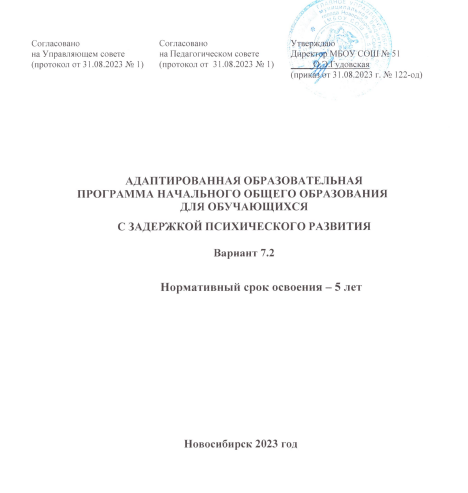 АДАПТИРОВАННАЯ ОБРАЗОВАТЕЛЬНАЯ ПРОГРАММА  НАЧАЛЬНОГО ОБЩЕГО ОБРАЗОВАНИЯ ДЛЯ ОБУЧАЮЩИХСЯ С РАССТРОЙСТВОМ АУТИСТИЧЕСКОГО СПЕКТРАВариант 8.4 Нормативный срок освоения – 6 летНовосибирск 2023ОГЛАВЛЕНИЕЦелевой раздел адаптированной основной образовательной программы начального    общего    образования    для    обучающихся    с     РАС (вариант                       8.4) …………………3Пояснительная записка Цель и задачи реализации, адаптированной основной образовательной программы   начального   общего   образования   для   обучающихся    с РАС Принципы формирования адаптированной основной образовательной программы   начального   общего   образования   для   обучающихся    с РАС Общая характеристика адаптированной основной образовательной программы   начального   общего   образования   для   обучающихся    с РАС Психолого-педагогическая	характеристика	обучающихся	с РАСОсобые        образовательные        потребности         обучающихся         с   РАСПланируемые результаты освоения адаптированной основной образовательной программы     начального     общего     образования      для      обучающихся      с РАС………………………………………………………………………………………16Система оценки достижения планируемых результатов освоения обучающимися с РАС адаптированной основной образовательной программы начального	общегообразования……………………………………………………………………………19 Содержательный раздел адаптированной основной образовательной программы начального общего образования для обучающихся с РАС (вариант                    8.4) ………21Рабочие программы учебных предметов…………………………………………21Программа   формирования базовых учебных  действий……………...............55Программа коррекционной работы………………………………………………67Рабочая программа воспитания 3.      Организационный раздел адаптированной основной образовательной программы       начального общего образования для обучающихся с РАС (вариант                     8.4……..89Учебный план………………………………………………………………………89Календарный учебный график…………………………………………………….98Календарный   план воспитательной                           работыСистема условий реализации адаптированной основной образовательной программы     начального     общего     образования      для      обучающихся      с РАС (вариант 8.4)………………………………………………………………....1001.1.Целевой раздел АОП НОО для обучающихся с РАС (вариант 8.4)1.1.1. Пояснительная записка.           АООП НОО для обучающихся с РАС МБОУ СОШ № 51 разработана на основе:Федерального государственного образовательного стандарта начального общего образования обучающихся с ограниченными возможностями здоровья, утвержденного приказом Министерства образования и науки РФ от 19 декабря 2014 г. N 1598;федеральной адаптированной образовательной программы начального общего образования для обучающихся с ограниченными возможностями здоровья, утвержденную приказом Минпросвещения России от 24 ноября 2022 г. N 1023. Адаптированная образовательная программа НОО для обучающихся с РАС МБОУ СОШ № 51 является учебно-методической документацией (учебные планы, календарный учебный график, рабочие программы учебных предметов, курсов, дисциплин (модулей), иных компонентов, рабочая программа воспитания, календарный план воспитательной работы), определяющей единые для Российской Федерации базовые объем и содержание образования обучающихся с РАС, получающих начальное общее образование, планируемые результаты освоения образовательной программы с учетом особенностей психофизического развития данной группы обучающихся.Содержание и планируемые результаты АООП НОО для обучающихся с РАС не ниже содержания и планируемых результатов в соответствующих разделах ФАОП НОО для обучающихся с РАС.АООП НОО для обучающихся с РАС, имеющих инвалидность, дополняется ИПРА в части создания специальных условий получения образования.Определение одного из вариантов АООП НОО обучающихся с РАС осуществляется на основе рекомендаций ПМПК, сформулированных по результатам его комплексного психолого-педагогического обследования, с учетом ИПРА. Структура АОП НОО для обучающихся с РАС включает целевой, содержательный и организационный разделы.Целевой раздел определяет общее назначение, цели, задачи и планируемые результаты реализации АООП НОО для обучающихся с РАС, а также способы определения достижения этих целей и результатов.Целевой раздел включает:пояснительную записку;планируемые результаты освоения обучающимися АООП НОО;систему оценки достижения планируемых результатов освоения АООП НОО.Содержательный раздел включает следующие программы:рабочие программы учебных предметов, курсов;программу формирования базовых учебных действий (далее – БУД) программу коррекционной работы;рабочую программу воспитания.Рабочие программы учебных предметов обеспечивают достижение планируемых результатов освоения АООП НОО для обучающихся с РАС и разработаны на основе требований ФГОС НОО обучающихся с ОВЗ к результатам освоения программы начального общего образования.Программа формирования УУД содержит:описание взаимосвязи УУД с содержанием учебных предметов;характеристики регулятивных, познавательных, коммуникативных УУД обучающихся.Рабочая программа воспитания направлена на сохранение и укрепление традиционных российских духовно-нравственных ценностей, к которым относятся жизнь, достоинство, права и свободы человека, патриотизм, гражданственность, служение Отечеству и ответственность за его судьбу, высокие нравственные идеалы, крепкая семья,созидательный труд, приоритет духовного над материальным, гуманизм, милосердие, справедливость, коллективизм, взаимопомощь и взаимоуважение, историческая память и преемственность поколений, единство народов России.Организационный раздел определяет общие рамки организации образовательной деятельности, а также организационные механизмы и условия реализации АООП НОО для обучающихся с РАС и включает:учебный план;календарный учебный график;календарный план воспитательной работы, содержащий перечень дел, событий и мероприятий воспитательной направленности, которые организуются и проводятся образовательной организацией или в которых образовательная организация принимает участие в учебном году или периоде обучения;систему условий реализации АООП НОО для обучающихся с РАС (кадровые, финансовые, материально-технические условия). Принципы формирования адаптированной основной образовательной программы начального общего образования для обучающихся с РАС В основу формирования АООП НОО для обучающихся с РАС положены следующие принципы:принципы государственной политики РФ в области образования (гуманистический характер образования, единство образовательного пространства на территории Российской Федерации, светский характер образования, общедоступность образования, адаптивность системы образования к уровням и особенностям развития и подготовки обучающихся и воспитанников и др.);принцип учета типологических особенностей и индивидуальных образовательных потребностей, обучающихся;принцип коррекционной направленности образовательного процесса;принцип развивающей направленности образовательного процесса, ориентирующий его на развитие личности обучающегося и расширение его «зоны ближайшего развития» с учетом особых образовательных потребностей;онтогенетический принцип;принцип преемственности, предполагающий взаимосвязь и непрерывность образования обучающихся с РАС на всех ступенях образования;принцип целостности содержания образования, обеспечивающий наличие внутренних взаимосвязей и взаимозависимостей между отдельными предметными областями и учебными предметами, входящими в их состав;принцип направленности на формирование деятельности, обеспечивающий возможность овладения обучающимися с РАС всеми видами доступной им предметно-практической деятельности, способами и приемами познавательной и учебной деятельности, коммуникативной деятельности и нормативным поведением;принцип переноса усвоенных знаний, умений, навыков и отношений, сформированных в условиях учебной ситуации, в различные жизненные ситуации, что позволяет обеспечить готовность обучающегося с РАС к самостоятельной ориентировке и активной деятельности в реальном мире;принцип сотрудничества с семьей;принцип здоровьесбережения: при организации образовательной деятельности не допускается использование технологий, которые могут нанести вред физическому и (или) психическому здоровью обучающихся), приоритет использования здоровьесберегающих педагогических технологий. Объем учебной нагрузки, организация учебных и внеурочных мероприятий соответствует требованиям, предусмотренным санитарными правилами и нормами СанПиН 1.2.3685-21 и санитарными правилами СП 2.4.3648-20. Цель реализации АОП НОО для обучающихся с РАС: обеспечение выполнения требований ФГОС начального общего образования обучающихся с ОВЗ посредством создания условий для максимального удовлетворения особых образовательных потребностей обучающихся с РАС, обеспечивающих усвоение ими социального и культурного опыта.Достижение поставленной цели предусматривает решение следующих основных задач:формирование общей культуры, духовно-нравственного развития, воспитания обучающихся с РАС, сохранение и укрепление их здоровья;личностное и интеллектуальное развитие обучающихся с РАС;удовлетворение особых образовательных потребностей, имеющих место у обучающихся с РАС;создание условий, обеспечивающих обучающемуся с РАС достижение планируемых результатов по освоению учебных предметов, курсов коррекционно-развивающей области;минимизация негативного влияния особенностей познавательной деятельности данной группы обучающихся для освоения ими АООП НОО для обучающихся с РАС;оптимизация процессов социальной адаптации и интеграции;выявление и развитие способностей, обучающихся с РАС с учетом их индивидуальности, самобытности, уникальности через систему клубов, секций, студий и кружков, организацию общественно полезной деятельности;обеспечение участия педагогических работников, родителей (законных представителей) с учетом мнения обучающихся, общественности в проектировании и развитии внутришкольной среды;использование в образовательном процессе современных образовательных технологий деятельностного типа, определяющих пути и способы достижения обучающимися социально желаемого уровня (результата) личностного и познавательного развития с учетом их особых образовательных потребностей;предоставление обучающимся с РАС возможности накопления социального опыта, знаний, умений и способов деятельности, сформированных в процессе изучения учебных предметов и курсов коррекционно-развивающей области.  Психолого-педагогическая характеристика обучающихся с РАС.РАС являются достаточно распространенной проблемой детского возраста и характеризуются нарушением развития коммуникации и социальных навыков. Общими являются аффективные проблемы и трудности развития активных взаимоотношений с динамично меняющейся средой, установка на сохранение постоянства в окружающем и стереотипность поведения. РАС связаны с особым системным нарушением психического развития, проявляющимся в становлении аффективно-волевой сферы, в когнитивном и личностном развитии.Происхождение РАС накладывает отпечаток на характер и динамику нарушения психического развития, определяет сопутствующие трудности, влияет на прогноз социального развития. Вместе с тем, вне зависимости от этиологии степень нарушения (искажения) психического развития при аутизме может сильно различаться. Во многих случаях у обучающихся с РАС диагностируется легкая или умеренная умственная отсталость, вместе с тем, расстройства аутистического спектра обнаруживаются и у обучающихся, чье интеллектуальное развитие оценивается как нормальное и даже высокое. Нередки случаи, когда обучающиеся с выраженным аутизмом проявляют избирательную одаренность. В соответствии с тяжестью аутистических проблем и степенью нарушения (искажения) психического развития выделяется четыре варианта аутистического развития, различающихся целостными системными характеристиками поведения: характером избирательности во взаимодействии с окружающим, возможностями произвольной организации поведения и деятельности, возможными формами социальных контактов, способами аутостимуляции, уровнем психоречевого развития. Приводим характеристики, наиболее значимые для организации начального обучения, начиная от самых тяжелых форм к более легким:1. Первая группа. Обучающиеся почти не имеют активной избирательности в контактах со средой и людьми, что проявляется в их полевом поведении. Они практически не реагируют на обращение и сами не пользуются ни речью, ни невербальными средствами коммуникации, их аутизм внешне проявляется как отрешенность от происходящего. Таких обучающихся можно мимолетно заинтересовать, но привлечь к развернутому взаимодействию крайне трудно. При активной попытке организации внимания и поведения такой обучающийся может сопротивляться, но как только принуждение прекращается, он успокаивается.При столь выраженных нарушениях организации целенаправленного действия обучающиеся с огромным трудом овладевают навыками самообслуживания, так же, как и навыками коммуникации. При овладении навыками коммуникации с помощью карточек с изображениями, словами, в некоторых случаях письменной речью с помощью клавиатуры компьютера, эти обучающиеся могут показывать понимание происходящего значительно более полное, чем это ожидается окружающими. Они также могут показывать способности в решении сенсомоторных задач, в действиях с досками с вкладышами, с коробками форм, их сообразительность проявляется и в действиях с бытовыми приборами, телефонами, домашними компьютерами.Задачами специальной работы с такими обучающимися является постепенное вовлечение их во все более развернутое взаимодействие со взрослыми, в контакты со сверстниками, выработка навыков коммуникации и социально-бытовых навыков и максимальная реализация открывающихся в этом процессе возможностей эмоционального, интеллектуального и социального развития. Реализация этих задач требует индивидуальной программы обучения, которая должна предусматривать и постепенную адаптацию такого обучающегося в группе сверстников. Следуя за ними, обучающемуся даже с наиболее выраженными проявлениями РАС легче выполнять требования взрослого. В зависимости от уровня интеллектуального развития обучающиеся этой группы могут осваивать варианты 8.3 или 8.4 образовательной программы.2. Вторая группа. Обучающиеся имеют лишь самые простые формы активного контакта с людьми, используют стереотипные формы поведения, в том числе речевого, стремятся к скрупулезному сохранению постоянства и порядка в окружающем. Их аутистические установки более выражаются в активном негативизме (отвержении). В сравнении с первыми, эти обучающиеся значительно более активны в развитии взаимоотношений с окружением. У них складываются привычные формы жизни, и максимально выражено стремление сохранения постоянства в привычной среде: избирательность в еде, одежде, маршруте прогулок. Такие обучающиеся могут проявлять выраженный сенсорный дискомфорт, брезгливость, бояться неожиданностей, они легко фиксируют испуг и, соответственно, могут накапливать стойкие страхи. Неопределенность, неожиданный сбой в порядке происходящего, может привести к поведенческому срыву и дезадаптации.В привычных предсказуемых условиях обучающиеся могут быть спокойны и более открыты к общению. В этих рамках они легче осваивают социально-бытовые навыки и самостоятельно используют их в привычных ситуациях. Сложившиеся навыки прочны, но они слишком жестко связаны с теми жизненными ситуациями, в которых были выработаны, и необходима специальная работа для перенесения их в новые условия. Характерна речь штампами, фразы в инфинитиве, во втором или в третьем лице, частые эхолалии. В наибольшей степени обращают на себя внимание моторные и речевые стереотипные действия (особые, нефункциональные движения, повторения слов, фраз, действий - таких, как разрывание бумаги, перелистывание книги). Стереотипные действия могут быть достаточно сложными (рисунок, пение, порядковый счет, сложная математическая операция), но во всех случаях характерно воспроизведение одного и того же действия в стереотипной форме. При успешной коррекционной работе потребность в стереотипной аутостимуляции теряет свое значение, и стереотипные действия, соответственно, редуцируются.Следует учесть, что такие обучающиеся склонны к механическому не осмысленному повторению и запоминанию информации, поэтому освоенные знания без специальной работы не смогут ими использоваться в реальной жизни. При всех проблемах социального развития, такие обучающиеся, как правило, хотят ходить в школу; необходимо их постепенное включение в коллектив сверстников для развития гибкости поведения, возможности подражания и смягчения жестких установок сохранения постоянства в окружающем.В зависимости от уровня интеллектуального развития, обучающиеся этой группы могут осваивать варианты 8.3 или 8.2 образовательной программы.3. Третья группа. Для таких обучающихся с РАС характерны развернутые, достаточно сложные, но жесткие программы поведения (в том числе речевого) и стереотипные увлечения. Они стремятся к достижению, успеху, и их поведение можно назвать целенаправленным, однако, они мало способны к исследованию, гибкому диалогу с обстоятельствами, и принимают лишь те задачи, с которыми заведомо могут справиться. Их стереотипность в большей степени выражается в стремлении сохранить не постоянство окружения, а неизменность собственной программы действий; необходимость по ходу менять программу действий может спровоцировать аффективный срыв.Такие обучающиеся способны к развернутому монологу, но не к диалогу. Их умственное развитие часто производит блестящее впечатление, что подтверждается результатами стандартизированных обследований. Они могут рано проявить интерес к отвлеченным знаниям и накопить энциклопедическую информацию по астрономии, ботанике, электротехнике, генеалогии. При блестящих знаниях в отдельных областях, связанных с их стереотипными интересами, такие обучающиеся имеют ограниченное и фрагментарное представление о реальном окружающем мире. В области социального развития такие обучающиеся демонстрируют чрезвычайную наивность и прямолинейность, непонимание подтекста и контекста происходящего. Однако, при всех трудностях, их социальная адаптация может быть значительно более успешной, чем в случаях двух предыдущих групп, в случае постоянного специального сопровождения, позволяющего им получить опыт диалогических отношений, расширить круг интересов и сформировать навыки социального поведения.В зависимости от уровня интеллектуального развития обучающиеся этой группы могут осваивать варианты 8.1 или 8.2 образовательной программы.4. Четвертая группа. Аутизм данной категории обучающихся выступает уже не как защитная установка, а как лежащие на поверхности трудности общения - ранимость, тормозимость в контактах и проблемы организации диалога и произвольного взаимодействия. Такие обучающиеся тревожны, для них характерно легкое возникновение чувства сенсорного дискомфорта, они готовы испугаться при нарушении привычного хода событий. Они быстро устают, могут истощаться и перевозбуждаться, имеют выраженные проблемы организации внимания, сосредоточения на речевой инструкции, ее полного понимания. Отличие их в том, что они более, чем другие, ищут помощи близких, чрезвычайно зависят от них, нуждаются в постоянной поддержке и ободрении. Такие обучающиеся часто ведут себя чересчур правильно, боятся отступить от выработанных и зафиксированных форм одобренного поведения. В этом проявляется типичная для РАС негибкость и стереотипность.Их психическое развитие характеризуется задержкой: неловкостью крупной и мелкой моторики, трудностью усвоения навыков самообслуживания; отставанием в развитии речи, ее нечеткостью, бедностью активного словарного запаса, аграмматизмами; медлительностью интеллектуальной деятельности, недостаточностью и фрагментарностью представлений об окружающем. Педагогическое обследование часто обнаруживает состояние, пограничное между ЗПР и умственной отсталостью. Оценивая эти результаты, необходимо учитывать, что такие обучающиеся в меньшей степени используют готовые стереотипы - пытаются говорить и действовать спонтанно, вступать в речевой и действенный диалог со средой. Именно в этих попытках общаться, подражать, обучаться они и проявляют свою неловкость, быстро истощаются, что может привести к появлению моторных стереотипий. Стремление отвечать правильно мешает им учиться думать самостоятельно, проявлять инициативу. Такие обучающиеся наивны, неловки, негибки в социальных навыках, фрагментарны в своей картине мира, затрудняются в понимании подтекста и контекста происходящего. Однако при адекватном психолого-педагогическом подходе именно они дают наибольшую динамику развития и имеют наилучший прогноз психического развития и социальной адаптации. У таких обучающихся часто проявляется парциальная одаренность, которая имеет перспективы плодотворной реализации.В зависимости от уровня интеллектуального развития обучающиеся этой группы могут осваивать варианты 8.1 или 8.2 ФГОС начального общего образования для обучающихся ОВЗ.Трудности и возможности, обучающихся с РАС в начальной школе значительно различаются и в зависимости от того, получали ли они адекватную специальную поддержку в дошкольном возрасте. Уровень психического развития, обучающегося с РАС в первые годы школьного обучения зависит не только от характера и даже степени выраженности первичных биологически обусловленных проблем, но и от социального фактора - качества предшествующего обучения и воспитания.Широкий спектр различий, обучающихся с РАС обусловлен и тем, что достаточно часто описанные выше типичные проблемы аутистического развития, серьезные сами по себе, осложняются и другими патологическими условиями. Расстройство аутистического спектра может быть частью картины разных аномалий детского развития, различных заболеваний, в том числе и процессуального характера. Среди обучающихся с РАС могут быть такие, у которых дополнительно имеются нарушения опорно-двигательного аппарата, сенсорные аномалии, иные, не связанные напрямую с расстройствами аутистического спектра, трудности речевого и умственного развития. РАС могут отмечаться у обучающихся со сложными и множественными нарушениями развития. Решение о выборе ФАОП НОО для обучающихся с РАС в подобных случаях целесообразно, если проблемы аутистического круга выходят на первый план в общей картине нарушения психического и социального развития, поскольку только смягчение аутистических установок и вовлечение обучающегося в развивающее взаимодействие открывает возможность использования в коррекционной работе методов, разработанных для других категорий обучающихся с ОВЗ, и также адекватных его индивидуальным образовательным потребностям.Таким образом, вследствие крайней неоднородности состава обучающихся с РАС, диапазон различий в требуемом уровне и содержании их начального школьного образования должен быть максимально широким, включая как образование, сопоставимое по уровню и срокам овладения с образованием типично развивающихся сверстников, так и возможность специального (коррекционного) обучения по индивидуальной программе на протяжении всего младшего школьного возраста. Важно подчеркнуть, что для получения начального образования даже наиболее благополучные обучающиеся с РАС нуждаются в специальной поддержке, гарантирующей удовлетворение их особых образовательных потребностей.Особые образовательные потребности обучающихся с РАС.В структуру особых образовательных потребностей входят, с одной стороны, образовательные потребности, свойственные для всех обучающихся с ограниченными возможностями здоровья, с другой, характерные только для обучающихся с РАС.К общим потребностям относятся:получение специальной помощи средствами образования;психологическое сопровождение, оптимизирующее взаимодействие обучающегося с педагогическими работниками и обучающимися;психологическое сопровождение, направленное на установление взаимодействия семьи и образовательной организации;необходимо использование специальных средств обучения (в том числе и специализированных компьютерных технологий), обеспечивающих реализацию "обходных" путей обучения;индивидуализации обучения требуется в большей степени, чем для обучающихся, не имеющих ограничений по возможностям здоровья;следует обеспечить особую пространственную и временную организацию образовательной среды;необходимо максимальное расширение образовательного пространства за счет расширения социальных контактов с широким социумом.К особым образовательным потребностям, характерным для обучающихся с РАС, относятся:в значительной части случаев в начале обучения возникает необходимость постепенного и индивидуально дозированного введения обучающегося в ситуацию обучения в классе. Посещение класса должно быть регулярным, но регулируемым в соответствии с наличными возможностями обучающегося справляться с тревогой, усталостью, пресыщением и перевозбуждением. По мере привыкания обучающегося к ситуации обучения в классе оно должно приближаться к его полному включению в процесс начального школьного обучения;выбор уроков, которые начинает посещать обучающийся, должен начинаться с тех, где он чувствует себя наиболее успешным и заинтересованным и постепенно, по возможности, включает все остальные;большинство обучающихся с РАС значительно задержано в развитии навыков самообслуживания и жизнеобеспечения: необходимо быть готовым к возможной бытовой беспомощности и медлительности обучающегося, проблемам с посещением туалета, столовой, с избирательностью в еде, трудностями с переодеванием, с тем, что он не умеет задать вопрос, пожаловаться, обратиться за помощью. Поступление в школу обычно мотивирует обучающегося на преодоление этих трудностей, и его попытки должны быть поддержаны специальной коррекционной работой по развитию социально-бытовых навыков;необходима специальная поддержка обучающихся (индивидуальная и при работе в классе) в развитии возможностей вербальной и невербальной коммуникации: обратиться за информацией и помощью, выразить свое отношение, оценку, согласие или отказ, поделиться впечатлениями;может возникнуть необходимость во временной и индивидуально дозированной поддержке как тьютором, так и ассистентом (помощником) организации всего пребывания обучающегося в школе и его учебного поведения на уроке; поддержка должна постепенно редуцироваться и сниматься по мере привыкания обучающегося с РАС, освоения им порядка школьной жизни, правил поведения в школе и на уроке, навыков социально-бытовой адаптации и коммуникации;в начале обучения, при выявленной необходимости, наряду с посещением класса, обучающийся должен быть обеспечен дополнительными индивидуальными занятиями с педагогическим работником по отработке форм адекватного учебного поведения, умения вступать в коммуникацию и взаимодействие с педагогическим работником, адекватно воспринимать похвалу и замечания;периодические индивидуальные педагогические занятия (циклы занятий) необходимы обучающемуся с РАС даже при сформированном адекватном учебном поведении для контроля за освоением им нового учебного материала в классе (что может быть трудно ему в период адаптации к школе) и, при необходимости, для оказания индивидуальной коррекционной помощи в освоении Программы;необходимо создание особенно четкой и упорядоченной временно-пространственной структуры уроков и всего пребывания обучающегося в школе, дающее ему опору для понимания происходящего и самоорганизации;необходима специальная работа по подведению обучающегося к возможности участия во фронтальной организации на уроке: планирование обязательного периода перехода от индивидуальной вербальной и невербальной инструкции к фронтальной; в использовании форм похвалы, учитывающих особенности обучающихся с РАС и отработке возможности адекватно воспринимать замечания в свой адрес и в адрес обучающихся;в организации обучения такого обучающегося и оценке его достижений необходим учет специфики освоения навыков и усвоения информации при аутизме, особенностей освоения "простого" и "сложного";необходимо введение специальных разделов коррекционного обучения, способствующих преодолению фрагментарности представлений об окружающем, отработке средств коммуникации, социально-бытовых навыков;необходима специальная коррекционная работа по осмыслению, упорядочиванию и дифференциации индивидуального жизненного опыта обучающегося, крайне неполного и фрагментарного; оказание ему помощи в проработке впечатлений, воспоминаний, представлений о будущем, развитию способности планировать, выбирать, сравнивать;обучающийся с РАС нуждается в специальной помощи в упорядочивании и осмыслении усваиваемых знаний и умений, не допускающей их механического формального накопления и использования для аутостимуляции;обучающийся с РАС нуждается, по крайней мере, на первых порах, в специальной организации на перемене, в вовлечении его в привычные занятия, позволяющее ему отдохнуть и, при возможности включиться во взаимодействие со сверстниками;обучающийся с РАС для получения начального образования нуждается в создании условий обучения, обеспечивающих обстановку сенсорного и эмоционального комфорта (ровный тон голоса педагогического работника в отношении любого обучающегося, отсутствие спешки), упорядоченности и предсказуемости происходящего;необходима специальная установка педагогического работника на развитие эмоционального контакта с обучающимся, поддержание в нем уверенности в том, что его принимают, ему симпатизируют, в том, что он успешен на занятиях;педагогический работник должен стараться транслировать эту установку одноклассникам обучающегося с РАС, не подчеркивая его особость, а, показывая его сильные стороны и вызывая к нему симпатию своим отношением, вовлекать сверстников в доступное взаимодействие;необходимо развитие внимания обучающихся с РАС к поступкам, чувствам близких взрослых и других обучающихся, специальная помощь в понимании ситуаций, происходящих с другими людьми, их взаимоотношений;для социального развития обучающегося с РАС необходимо использовать существующие у него избирательные способности;процесс обучения обучающегося с РАС в начальной школе должен поддерживаться психологическим сопровождением, оптимизирующим взаимодействие обучающегося с педагогическими работниками и одноклассниками, семьи и школы;обучающийся с РАС уже в период начального образования нуждается в индивидуально дозированном и постепенном расширении образовательного пространства за пределы образовательного учреждения.Цель и задачи реализации адаптированной основной образовательной   начального общего образования для обучающихся с РАСЦель реализации АООП НОО для обучающихся с РАС с умеренной, тяжелой, глубокой умственной отсталостью (интеллектуальными нарушениями), ТМНР определяется ФГОС НОО обучающихся с ОВЗ и ФАОП НОО для обучающихся с РАС (вариант 8.4). АООП НОО обучающихся с РАС (вариант 8.4) направлена на развитие у них необходимых для жизни в семье и обществе знаний, практических представлений, умений и навыков, позволяющих достичь максимально возможной самостоятельности и независимости в повседневной жизни, на практическое овладение доступными навыками коммуникации, социально-бытовой ориентировки, умением использовать сформированные умения и навыки в повседневной жизни.Смыслом образования такого обучающегося является индивидуальное поэтапное и планомерное расширение жизненного опыта и повседневных социальных контактов в доступных для каждого обучающегося с РАС пределах. Требуется специальная работа по введению обучающегося в более сложную предметную и социальную среду, что предполагает планомерную, дозированную, заранее программируемую интеграцию в среду сверстников в доступных обучающемуся пределах.В силу наличия тяжелых нарушений развития для обучающихся данной группы показан индивидуальный уровень итогового результата общего образования. Благодаря этому варианту образования все обучающиеся с РАС (вариант 8.4), вне зависимости от тяжести состояния, могут вписаться в образовательное пространство, где принципы организации предметно-развивающей среды, оборудование и технические средства,программа обучения, содержание и методы работы определяются индивидуальными возможностями и особыми образовательными потребностями обучающихся.Особые образовательные потребности обучающихся с РАС с умеренной, тяжелой и глубокой умственной отсталостью (интеллектуальными нарушениями), тяжелыми множественными нарушениями развития обусловливают необходимость разработки специальной индивидуальной программы развития (далее – СИПР).СИПР разрабатывается на основе АООП НОО (вариант 8.4) и нацелена на образование обучающихся с РАС с учетом их уровня психофизического развития и индивидуальных образовательных потребностей.Целью реализации СИПР является включение обучающихся с РАС, осваивающих АООП НОО вариант 8.4, в жизнь общества через индивидуальное поэтапное и планомерное расширение жизненного опыта и повседневных социальных контактов, достижение обучающимися самостоятельности в доступных для них пределах в решении повседневных жизненных задач.Итоговые достижения обучающихся с РАС с умеренной, тяжелой и глубокой умственной отсталостью (интеллектуальными нарушениями), ТМНР принципиально отличаются от требований к итоговым достижениям обучающихся с РАС без дополнительных нарушений. Они определяются индивидуальными возможностями обучающегося и тем, что его образование направлено на максимальное развитие жизненной компетенции. Овладение знаниями, умениями и навыками в различных образовательных областях регламентируется рамками полезных и необходимых умений и навыков для решения задач повседневной жизни. Накопление доступных навыков коммуникации, самообслуживания, бытовой и доступной трудовой деятельности, а также перенос сформированных представлений и умений в собственную деятельность (компонент «жизненная компетенция») готовит обучающегося с РАС (вариант 8.4) к использованию приобретенных в процессе образования способностей для активной жизни в семье и обществе.Общим результатом образования такого обучающегося может стать набор компетенций, позволяющих максимально самостоятельно (соразмерно психическим и физическим возможностям) решать задачи, обеспечивающие нормализацию его жизни.Принципы формирования адаптированной основной образовательной программы начального общего образования обучающихся с РАСОбучающийся с РАС с умеренной, тяжелой, глубокой умственной отсталостью (интеллектуальными нарушениями), ТМНР получает образование по АООП НОО (вариант 8.4), на основе которой образовательная организация разрабатывает СИПР, учитывающую его общие и специфические образовательные потребности.СИПР составляется на ограниченный период времени (полгода, один год), который определяется решением ППк. В ее разработке принимают участие все специалисты, работающие с обучающимся, а также его родители (законные представители).Принципы и подходы к построению АООП НОО для обучающихся с РАС с умеренной, тяжелой и глубокой умственной отсталостью (интеллектуальными нарушениями), ТМНР предполагают учет их особых образовательных потребностей,которые проявляются в большом разнообразии возможностей освоения содержания образования.Разработка СИПР базируется на следующих положениях:учет типологических и индивидуальных особенностей развития обучающихся, особых образовательных потребностей;обеспечение образования вне зависимости от тяжести нарушений развития, вида образовательного учреждения; создание образовательной среды в соответствии с возможностями и потребностями обучающихся;введение в содержание обучения специальных разделов, не присутствующих в АООП НОО для обучающихся с РАС (варианты 8.2, 8.3);необходимость использования специальных методов, приемов и средств обучения, обеспечивающих реализацию «обходных путей» обучения;адекватность программы возможностям обучающихся с РАС с умеренной, тяжелой и глубокой умственной отсталостью (интеллектуальными нарушениями), ТМНР, ее соответствие запросам семьи и рекомендациям специалистов;неоднородность состава данной группы обучающихся; широкий диапазон возможностей освоения обучающимися АООП НОО в различных условиях обучения;иное соотношение «академического» и компонента «жизненной компетенции» в АООП для обучающихся с РАС по варианту 8.4 по сравнению с вариантами 8.2 и 8.3;направленность процесса обучения на формирование практических умений и навыков, способствующих нормализации и улучшению ежедневной жизни обучающегося;учет потенциальных возможностей обучающихся и «зоны ближайшего развития»;использование сетевых форм взаимодействия специалистов общего и специального образования;включение родителей (законных представителей) как участников образовательного процесса.Разработка СИПР рассматривается как необходимое условие получения образования обучающимися с РАС с умеренной, тяжелой, глубокой умственной отсталостью (интеллектуальными нарушениями), ТМНР.Вариант 8.4 предполагает планомерное введение обучающегося с РАС с умеренной, тяжелой, глубокой умственной отсталостью (интеллектуальными нарушениями), ТМНР в более сложную социальную среду, дозированное расширение повседневного жизненного опыта и социальных контактов обучающегося в доступных для него пределах, в том числе работу по организации регулярных контактов обучающихся с РАС со сверстниками и взрослыми.Обязательной является специальная организация среды для реализации особых образовательных потребностей обучающегося, развитие его жизненной компетенции в разных социальных сферах (образовательной, семейной, досуговой, трудовой и других).Специальные условия обучения и воспитания включают использование, с учетом медицинских показаний, аппаратуры разных типов коллективного и индивидуального пользования, при необходимости дополнительных ассистивных средств и средств альтернативной и дополнительной коммуникации.Общая характеристика адаптированной основной образовательной программы начального общего образования обучающихся с РАСВариант 8.4. предполагает, что обучающийся с РАС с умеренной, тяжелой и глубокой умственной отсталость (интеллектуальными нарушениями), ТМНР получает образование, которое по содержанию и итоговым достижениям не соотносится к моменту завершения школьного обучения с содержанием и итоговыми достижениями сверстников, не имеющих дополнительных ограничений по возможностям здоровья, в пролонгированные сроки: шесть лет (два первых дополнительных, 1 – 4-й классы).На основе данного варианта программы в МБОУ СОШ № 51 разрабатываются СИПР обучающихся с РАС с умеренной, тяжелой, глубокой умственной отсталостью (интеллектуальными нарушениями), ТМНР, учитывающие индивидуальные образовательные потребности и возможности.Структура СИПР:Общие сведения, которые содержат персональные данные об обучающемся и его родителях (законных представителях).Характеристика обучающегося (составляется на основе психолого-педагогического обследования обучающегося, проводимого специалистами школы с целью оценки актуального состояния развития обучающегося и определения зоны его ближайшего развития.Характеристика может отражать:бытовые условия семьи, оценку отношения членов семьи к образованию обучающегося;заключение ПМПК;данные	о	физическом	здоровье,	двигательном	и	сенсорном	развитии обучающегося;особенности	проявления	познавательных	процессов:	восприятия,	внимания, памяти, мышления;состояние сформированности устной речи и речемыслительных операций;характеристику поведенческих и эмоциональных реакций обучающегося, наблюдаемых специалистами; характерологические особенности личности обучающегося (со слов родителей (законных представителей);сформированность социально значимых навыков, умений: коммуникативные возможности, игра, самообслуживание, предметно-практическая деятельность, интеллектуальные умения и знания: счет, письмо, чтение, содержание представлений об окружающих предметах, явлениях;потребность в уходе и присмотре; необходимый объем помощи со стороны окружающих: полная или частичная, постоянная или эпизодическая;выводы по итогам обследования: приоритетные образовательные области, учебные предметы, коррекционные занятия для обучения и воспитания.Индивидуальный учебный план (отражает учебные предметы, коррекционные занятия, внеурочную деятельность, соответствующие уровню актуального развития обучающегося, и устанавливает объем недельной нагрузки на обучающегося.Содержание образования СИПР (включает конкретные задачи по формированию представлений, действий/операций по каждой из программ учебных предметов, коррекционных занятий, программе формирования базовых учебных действий. Задачи формулируются в качестве возможных (ожидаемых) результатов обучения и воспитания обучающегося на определенный учебный период (полгода или год).Условия реализации СИПР для ряда обучающихся (организация ухода (кормление, одевание/раздевание, совершение гигиенических процедур) и присмотра.Специалисты, участвующие в реализации СИПР.Программа сотрудничества специалистов с семьей обучающегося (содержит задачи, направленные на повышение информированности семьи об образовании обучающегося, развитие мотивации родителей (законных представителей) к конструктивному взаимодействию со специалистами; отражающие способы контактов семьи и организации с целью привлечения родителей (законных представителей) к участию в разработке и реализации СИПР и преодоления психологических проблем семьи.Перечень необходимых технических средств общего и индивидуального назначения, дидактических материалов, индивидуальных средств реабилитации, необходимых для реализации СИПР.Средства мониторинга и оценки динамики обучения. Мониторинг результатов обучения проводится не реже одного раза в полугодие. В ходе мониторинга специалисты оценивают уровень представлений, действий/операций, внесенных в СИПР. Например, действие:«выполняет действие самостоятельно», «выполняет действие по инструкции» (вербальной или невербальной), «выполняет действие по образцу», «выполняет действие с частичной физической помощью», «выполняет действие со значительной физической помощью», «действие не выполняет»; представление:«узнает объект», «не всегда узнает объект» (ситуативно), «не узнает объект». Итоговые результаты образования за оцениваемый период оформляются описательно в форме психолого-педагогической характеристики за учебный год. На основе итоговой характеристики составляется СИПР на следующий учебный период.Планируемые результаты освоения адаптированной основной образовательной программы начального общего образования для обучающихся с РАСВ соответствии с требованиями ФГОС НОО обучающихся с ОВЗ (вариант 8.4) обучающимся с РАС с умеренной, тяжелой, глубокой умственной отсталостью (интеллектуальными нарушениями), ТМНР обеспечивается нецензовый уровень начального образования. Результаты освоения АООП НОО обучающимися с РАС (вариант 8.4) оцениваются как итоговые на момент завершения общего образования.Планируемые результаты освоения обучающимися с РАС (вариант 8.4) АООП НОО должны:обеспечивать связь между требованиями ФГОС НОО обучающихся с ОВЗ, образовательным процессом, системой оценки результатов освоения АООП НОО обучающихся с РАС (вариант 8.4) и составленной на ее основе СИПР;являться основой для разработки АООП НОО (вариант 8.4) образовательной организацией.Структура и содержание планируемых результатов освоения АООП НОО для обучающихся с РАС (вариант 8.4) должны адекватно отражать требования ФГОС НОО обучающихся с ОВЗ, передавать специфику образовательного процесса (в частности, специфику целей изучения отдельных учебных предметов), соответствовать возможностям обучающихся с РАС с умеренной, тяжелой, глубокой умственной отсталостью (интеллектуальными нарушениями), ТМНР.Планируемые результаты освоения АООП НОО (вариант 8.4) представляют собой описание возможных результатов образования данной категории обучающихся.АООП НОО (вариант 8.4) способствует всестороннему развитию данной категории обучающихся с РАС, формированию у них жизненных компетенций, обеспечивающих овладение системой социальных отношений и социальное развитие, а также интеграцию в социальное окружение, их приобщение к общекультурным, национальным и этнокультурным ценностям, формирование здорового образа жизни, элементарных правил поведения в экстремальных ситуациях.Необходимым условием достижения обучающимися качественного образования являются формирование базовых учебных действий; достижение предметных и личностных результатов в обучении и развитии обучающихся.Освоение обучающимися АООП НОО (вариант 8.4), разработанной на основе ФГОС НОО обучающихся с ОВЗ, предполагает достижение ими двух видов результатов: личностных и предметных.В структуре планируемых результатов ведущее место принадлежит личностным результатам, поскольку именно они обеспечивают овладение комплексом социальных (жизненных) компетенций, необходимых для достижения основной цели современного образования – введения обучающихся с РАС в культуру, овладение ими социокультурным опытом.Возможные личностные результаты освоения АООП НОО (вариант 8.4) обучающимися с РАС заносятся в СИПР с учетом их индивидуальных возможностей и особых образовательных потребностей и могут включать:осознание себя, своего «Я»;осознание своей принадлежности к определенному полу;социально-эмоциональное участие в процессе общения и совместной деятельности;развитие адекватных представлений о окружающем социальном мире, овладение социально-бытовыми умениями, необходимыми в повседневной жизни дома и в школе, умение выполнять посильную домашнюю работу, включаться школьные дела;умение сообщать о нездоровье, опасности и т.д.владение	элементарными	навыками	коммуникации	и	принятыми	нормами взаимодействия;первоначальное осмысление социального окружения;развитие самостоятельности;овладение общепринятыми правилами поведения;наличие интереса к практической деятельности.Предметные результаты освоения АООП НОО (вариант 8.4) включают освоенные обучающимися знания и умения, специфичные для каждой предметной области, готовность их применения. Предметные результаты обучающихся с РАС с умеренной, тяжелой, глубокой умственной отсталостью (интеллектуальными нарушениями), ТМНР                                  не являются основным критерием при принятии решения о переводе обучающегося в следующий класс, но рассматриваются как одна из составляющих при оценке итоговых достижений.Система оценки достижения планируемых результатов освоения обучающимися с РАС адаптированной основной образовательной программыначального общего образованияСистема оценки достижения планируемых результатов освоения АООП НОО (вариант 8.4) ориентирует на социальную адаптацию и нравственное развитие; на достижение планируемых результатов освоения содержания учебных предметов и курсов коррекционно-развивающей области, формирование базовых учебных действий; обеспечивает комплексный подход к оценке результатов освоения обучающимися с РАС с умеренной, тяжелой, глубокой умственной отсталостью (интеллектуальными нарушениями), ТМНР АООП НОО (вариант 8.4), позволяющей вести оценку предметных (в том числе результатов освоения коррекционно-развивающей области) и личностных результатов; предусматривать оценку достижений.Итоговая оценка качества освоения обучающимися с РАС с умеренной, тяжелой, глубокой умственной отсталостью (интеллектуальными нарушениями), ТМНР АООП НОО (вариант 8.4) осуществляется образовательным учреждением.Предметом итоговой оценки освоения обучающимися с РАС с умеренной, тяжелой, глубокой умственной отсталостью (интеллектуальными нарушениями), ТМНР АООП НОО (8.4.) является достижение предметных результатов и результатов освоения СИПР.Система оценки результатов включает целостную характеристику выполнения обучающимся СИПР, отражающую взаимодействие следующих компонентов образования:что обучающийся должен знать и уметь на данном уровне образования;что из полученных знаний и умений он может и должен применять на практике;насколько активно, адекватно и самостоятельно он их применяет.При оценке результативности обучения обучающихся с РАС с умеренной, тяжелой, глубокой умственной отсталостью (интеллектуальными нарушениями), ТМНР особенно важно учитывать, что у обучающихся могут быть вполне закономерные затруднения в освоении отдельных предметов и даже областей, но это не должно рассматриваться как показатель неуспешности их обучения и развития в целом.Для выявления возможной результативности обучения должен быть учтен ряд факторов:необходимо учитывать особенности текущего психического и соматического состояния каждого обучающегося;в процессе предъявления заданий должны использоваться все доступные обучающемуся средства невербальной коммуникации (естественные жесты, фотографии, рисунки, пиктограммы) и речевые средства (устная и, при возможности, письменная речь);формы выявления возможной результативности обучения должны быть вариативными для различных обучающихся, разрабатываться индивидуально, в тесной связи с практической деятельностью обучающихся;способы выявления умений и представлений обучающихся с РАС могут носить как традиционный характер, так и быть представлены в другой форме, в том числе в виде некоторых практических заданий;в процессе предъявления и выполнения заданий обучающимся должна оказываться необходимая помощь (дополнительные инструкции и уточнения, выполнение обучающимся задания по образцу, после частичного выполнения взрослым, совместно со взрослым);при оценке результативности достижений необходимо учитывать уровень выполнения и степень самостоятельности обучающегося (самостоятельно, самостоятельно по образцу, по инструкции, с небольшой или значительной помощью, вместе со взрослым);выявление результативности обучения должно быть направлено не только на определение актуального уровня развития, но и "зоны ближайшего развития", то есть возможностей потенциального развития;выявление представлений, умений и навыков обучающихся с РАС с умеренной, тяжелой и глубокой умственной отсталостью (интеллектуальными нарушениями), ТМНР в каждой образовательной области должно создавать основу для дальнейшей корректировки специальной индивидуальной образовательной программы.Результаты оцениваются по освоению обучающимися с РАС содержательных линий семи областей образования, определенных структурой АООП НОО (вариант 8.4).В соответствии с требованиями ФГОС НОО для обучающихся с ОВЗ применительно к варианту 8.4 АООП НОО результативность обучения может оцениваться только строго индивидуально с учетом особенностей психофизического развития и особых образовательных потребностей каждого обучающегося.Оценка результатов выполнения СИПР по каждой содержательной линии позволяет составить подробную характеристику развития обучающегося, а их анализ также оценить динамику развития его жизненной компетенции.Для оценки результатов развития жизненной компетенции обучающегося используется метод экспертной группы (на междисциплинарной основе). Она объединяет представителей всех участников образовательного процесса, тесно контактирующих с обучающимся, включая членов его семьи. Задачей экспертной группы является выработка согласованной оценки достижений обучающегося в сфере жизненной компетенции. Основой служит анализ поведения обучающегося и динамики его развития в повседневной жизни. Результаты анализа представляются в удобной и понятной всем членам группы форме оценки, характеризующей наличный уровень жизненной компетенции. Состав экспертной группы включает педагогических работников: учителей начальных классов, педагога-психолога, учителя-логопеда, учителя-дефектолога, тьютора. Задачей экспертной группы является выработка согласованной системы оценки достижений обучающегося в сфере жизненных компетенций. Основной формой работы участников экспертной группы является ППк.Для полноты оценки личностных результатов освоения обучающимися с РАС АООП НОО учитывается мнение родителей (законных представителей), т.к. основой служит анализ изменений поведения обучающегося в повседневной жизни в различных социальных средах (школьной и семейной).Содержательный раздел адаптированной основной образовательной программы начального общего образования для обучающихся с РАС(вариант 8.4)Рабочие программы учебных предметовВ данном разделе АООП НОО приводится основное содержание курсов по всем обязательным учебным предметам при получении обучающимися с РАС (вариант 8.4) начального общего образования, которое в полном объеме отражено в соответствующих разделах рабочих программ специалистов МБОУ СОШ № 51.Речь и альтернативная коммуникация Пояснительная запискаКоммуникация и общение – неотъемлемые составляющие социальной жизничеловека. Специфические нарушения развития обучающегося с РАС с умеренной, тяжелой, глубокой умственной отсталостью (интеллектуальными нарушениями), ТМНР значительно препятствуют и ограничивают его полноценное общение с окружающими. У обучающихся, имеющих нарушение интеллекта в сочетании с аутистическими расстройствами, отсутствует или находится на низком уровне потребность в коммуникативных связях, имеются трудности выбора и использования форм общения, включая коммуникативную речь и целенаправленность речевой деятельности. У обучающихся отмечается грубое недоразвитие речи и ее функций: коммуникативной, познавательной, регулирующей. У многих обучающихся устная (звучащая) речь отсутствует, присутствует в виде эхолалий или нарушена настолько, что понимание ее окружающими значительно затруднено, либо невозможно.В связи с этим обучение речи и коммуникации включает целенаправленную педагогическую работу по формированию у обучающихся с РАС с умеренной, тяжелой, глубокой умственной отсталостью (интеллектуальными нарушениями), ТМНР потребности в общении, по вовлечению их в совместную деятельность на основе эмоционального осмысления происходящих событий, на развитие сохранных речевых механизмов, а также на обучение использованию альтернативных средств коммуникации и социального общения.Цель обучения – формирование коммуникативных и речевых навыков с использованием средств вербальной и альтернативной коммуникации, умения пользоваться ими в процессе социального взаимодействия.Смыслом обучения социальному взаимодействию с окружающими является индивидуальное поэтапное планомерное расширение жизненного опыта и повседневных социальных контактов в доступных для обучающегося пределах. Для этого организуется специальная работа по введению обучающегося с РАС с умеренной, тяжелой, глубокой умственной отсталостью (интеллектуальными нарушениями), ТМНР в более сложную предметную и социальную среду, что предполагает планомерную, дозированную, заранее программируемую интеграцию в среду сверстников в доступных обучающемуся пределах, организованное включение в общение.Программно-методический      материал       представлен       двумя       разделами:«Коммуникация», «Развитие речи средствами вербальной и альтернативной коммуникации».«Коммуникация»Обучающие задачи данного раздела направлены на формирование навыков установления, поддержания и завершения контакта. При составлении индивидуальной программы обучения выбирается обучающая задача и, в зависимости от возможностей обучающегося, подбираются средства коммуникации для реализации поставленной задачи. Если обучающийся не владеет устной (звучащей) речью, используются альтернативные средства коммуникации. Подбор и освоение средств альтернативной коммуникации осуществляется индивидуально, а навык использования освоенных средств формируется на уроках в рамках раздела «Коммуникация».«Развитие речи средствами вербальной и альтернативной коммуникации»Данный раздел включает формирование импрессивной и экспрессивной речи. Задачи по развитию импрессивной речи направлены на формирование умения понимать обращенную речь в форме слов, словосочетаний, предложений, связных высказываний. Задачи по развитию экспрессивной речи направлены на формирование умения употреблять в ходе общения слоги, слова, строить словосочетания, предложения, связные высказывания, писать отдельные буквы и слова.Обучение импрессивной и экспрессивной речи проводится параллельно. В случае более сложных речевых нарушений у обучающегося сначала осуществляется работа над пониманием речи, а затем над ее использованием в разнообразных речевых ситуациях.С обучающимися, нуждающимися в дополнительной индивидуальной работе, осуществляются коррекционно-развивающие занятия, где также формируются коммуникативные навыки, в том числе с использованием технологий по альтернативной и дополнительной коммуникации.Содержание обучения«Коммуникация»Привлечение внимания обучающегося сенсорно привлекательными предметами, изображениями, речью; установление зрительного контакта с взрослым.Реагирование на собственное имя. Приветствие собеседника. Обозначение желаний с использованием взгляда, указательного жеста, карточки с изображением, слова, фразы. Обращение с просьбой о помощи. Выражение согласия и несогласия. Выражение благодарности. Соблюдение очередности в разговоре. Ответы на вопросы. Вопросы к собеседнику. Ситуационное содержание речи и общение с собеседником. Прощание с собеседником.«Развитие речи средствами вербальной и альтернативной коммуникации»Импрессивная речь. Понимание слов, обозначающих разнообразные объекты и явления: предметы, материалы, люди, животные, действия, события. Понимание слов, обозначающих функциональное назначение объектов и субъектов, действия. Понимание слов, обозначающих свойства (признаки) объектов и субъектов. Понимание слов, обозначающих состояния, свойства (признаки) действий. Понимание слов, обозначающих количественное выражение. Понимание слов, обозначающих пространственное расположение: «на», «над», «внизу – вверху», «рядом», «справа – слева». Понимание местоимений: я, ты, свой, мой, это. Понимание содержания словосочетаний, простых и сложных предложений. Понимание обобщающих понятий.Экспрессивная речь. Формирование мотивации к речи в виде отдельных звуков, звуковых комплексов, звукоподражания. Употребление слов, обозначающих объекты (субъектов), интересных обучающемуся. Употребление слов, обозначающих действия. Употребление слов, обозначающих свойства (признаки) объектов и субъектов. Употребление слов, обозначающих состояния, свойства (признаки) действий. Употребление слов, обозначающих количество объектов или субъектов. Употребление слов, обозначающих места расположения объектов или субъектов («на столе», «около дома», «на верней полке»). Употребление слов, указывающих на объекты (субъекты) (я, ты, свой, мой, это). Употребление словосочетаний, простых и сложных предложений. Использование обобщающих понятий. Пересказ текста по картинке, по серии картинок, по плану. Ответы на вопросы по содержанию текста. Определение последовательности событий. Договаривание слов в предложении. Завершение сюжета рассказа. Составление описательного рассказа. Составление рассказа по последовательно продемонстрированным действиям. Составление рассказа о себе. Составление рассказа по серии сюжетных картинок. Узнавание и различение букв. Написание буквы (по контуру, по точкам, по образцу, без образца). Написание слов (по образцу, по памяти). Различение напечатанных слов (имя, предмет, действие).Чтение и письмо. При обучении чтению и письму можно использовать содержание соответствующих предметов АООП НОО для обучающихся с РАС (вариант 8.3) в соответствии с индивидуальными возможностями обучающихся с РАС с умеренной, тяжелой, глубокой умственной отсталостью (интеллектуальными нарушениями), ТМНР:Подготовка к усвоению грамотыПодготовка к усвоению первоначальных навыков чтения. Развитие слухового внимания, фонематического слуха. Элементарный звуковой анализ. Совершенствование произносительной стороны речи.Подготовка к усвоению первоначальных навыков письма. Развитие зрительных представлений и пространственной ориентировки на плоскости листа. Совершенствование и развитие мелкой моторики пальцев рук. Усвоение гигиенических правил письма. Подготовка к усвоению навыков письма.Речевое развитие. Понимание обращенной речи. Выполнение несложных словесных инструкций.Расширение арсенала языковых средств, необходимых для вербального общения. Формирование элементарных коммуникативных навыков диалогической речи: ответы на вопросы собеседника на темы, близкие личному опыту, на основе предметно- практической деятельности, наблюдений за окружающей действительностью и т.д.Обучение грамотеФормирование элементарных навыков чтения. Звуки речи. Отчетливое произнесение. Обозначение звука буквой. Соотнесение звука и буквы. Образование и чтение слогов различной структуры (состоящих из одной гласной, закрытых и открытых двухбуквенных слогов, закрытых трёхбуквенных слогов с твердыми и мягкими согласными, со стечениями согласных в начале или в конце слова). Чтение слов из усвоенных слоговых структур. Формирование навыков правильного, осознанного чтения на материале предложений и небольших текстов (после предварительной отработки с учителем). Разучивание с голоса коротких стихотворений, загадок, чистоговорок.Формирование элементарных навыков письма. Развитие мелкой моторики пальцев рук; координации и точности движения руки. Развитие умения ориентироваться на пространстве листа в тетради и на пространстве классной доски.Усвоение начертания рукописных заглавных и строчных букв.Письмо букв, буквосочетаний, слогов, слов, предложений с соблюдением гигиенических норм. Овладение разборчивым, аккуратным письмом. Дословное списывание слов и предложений; списывание со вставкой пропущенной буквы или слога после предварительного разбора с учителем. Усвоение приёмов и последовательности правильного списывания текста. Письмо под диктовку слов и предложений, написание которых не расходится с их произношением.Практическое усвоение некоторых грамматических умений и орфографических правил: обозначение на письме границ предложения; раздельное написание слов; обозначение заглавной буквой имен и фамилий людей, кличек животных; обозначение на письме буквами сочетания гласных после шипящих (ча – ща, чу – щу, жи – ши).Речевое развитие. Использование усвоенных языковых средств (слов, словосочетаний и конструкций предложений) для выражения просьбы и собственного намерения (после проведения подготовительной работы); ответов на вопросы педагога и товарищей класса. Составление предложения с опорой на картинку, организованные наблюдения, практические действия и т.д.Практические грамматические упражнения и развитие речи Фонетика. Звуки и буквы. Обозначение звуков на письме.Графика. Графические элементы: точка, вертикальная линия, горизонтальная линия, кривая линия. Элементы букв. Алфавит.Слово. Слова, обозначающие название предметов. Различение слова и предмета. Слова-предметы, отвечающие на вопросы: кто? и что? расширение круга слов,обозначающих фрукты, овощи, мебель, транспорт, явления природы, растения, животных. Слова с уменьшительно-ласкательными суффиксами.Имена собственные. Большая буква в именах, фамилиях, отчествах, кличках животных, названиях городов, сёл и деревень, улиц, географических объектов.Слова, обозначающие название действий. Различение действия и его названия.Согласование слов-действий со словами-предметами.Слова, обозначающие признак предмета. Определение признака предмета по вопросам какой? какая? какое? какие? Название признаков, обозначающих цвет, форму, величину, материал, вкус предмета.Дифференциация слов, относящихся к разным категориям.Предлог. Предлог как отдельное слово. Раздельное написание предлога со словами. Роль предлога в обозначении пространственного расположении предметов. Составление предложений с предлогами.Имена собственные (имена и фамилии людей, клички животных, названия городов, сел, улиц, площадей).Развитие речи. Составление предложений, выражающих желание и отказ. Составление предложений, комментирующих действия. Составление предложений, описывающих предмет. Составление предложений, описывающих действия или чувства обучающегося во взаимосвязи с предметами и явлениями окружающей действительности. Составление подписей к картинкам.ЧтениеСодержание чтения (круг чтения). Произведения устного народного творчества (потешка, закличка, песня, сказка). Небольшие рассказы и стихотворения русских и зарубежных писателей о природе родного края, о жизни детей и взрослых, о труде, о народных праздниках, о нравственных и этических нормах поведения.Примерная тематика произведений: произведения о Родине, родной природе, об отношении человека к природе, к животным, труду, друг другу; о жизни детей, их дружбе и товариществе; произведении о добре и зле.Жанровое разнообразие: сказки, рассказы, стихотворения, потешки.Навык чтения: осознанное, правильное плавное чтение с переходом на чтение целыми словами вслух и про себя. Формирование умения самоконтроля и самооценки.Работа с текстом. Понимание слов и выражений, употребляемых в тексте. Пересказ текста или части текста по картинкам.Внеклассное чтение. Чтение детских книг русских и зарубежных писателей. Знание заглавия произведения. Ответы на вопросы о прочитанном, пересказ.Планируемые результаты освоения учебного предметаТребования к результатам освоения учебного предмета «Речь и альтернативная коммуникация» представляют собой описание возможных результатов образования обучающихся с РАС (вариант 8.4):Развитие речи как средства общения в контексте познания окружающего мира и личного опыта обучающегося:понимание слов, обозначающих объекты и явления природы, объекты рукотворного мира и деятельность человека;умение самостоятельного использования усвоенного лексико-грамматического материала в учебных и коммуникативных целях.Овладение доступными средствами коммуникации и общения – вербальными и невербальными:качество сформированности устной речи в соответствии с возрастными показаниями;понимание обращенной речи, понимание смысла рисунков, фотографий, пиктограмм, других графических знаков;умение пользоваться средствами альтернативной коммуникации: карточками с изображениями, коммуникативным альбомом, жестами, коммуникативными таблицами, воспроизводящими (синтезирующими) речь устройствами (коммуникаторы, персональные компьютеры).Умение пользоваться доступными средствами коммуникации в практике экспрессивной и импрессивной речи для решения соответствующих возрасту житейских задач:мотивы коммуникации: познавательные интересы, общение и взаимодействие в разнообразных видах деятельности;умение вступать в контакт, поддерживать и завершать его, используя невербальные и вербальные средства, соблюдение общепринятых правил коммуникации;умение использовать средства альтернативной коммуникации в процессе общения:использование предметов, жестов, взгляда, шумовых, голосовых, речеподражательных реакций для выражения индивидуальных потребностей;пользование индивидуальными коммуникативными карточками, альбомом, таблицами с графическими изображениями объектов и действий путем указания на изображение или передачи карточки с изображением, либо другим доступным способом;общение с помощью электронных средств коммуникации (коммуникатор, компьютерное устройство).Глобальное чтение в доступных обучающемуся пределах, понимание смысла узнаваемого слова:узнавание и различение напечатанных слов, обозначающих имена людей, названия хорошо известных предметов и действий;Использование карточек с напечатанными словами как средства коммуникации.Развитие предпосылок к осмысленному чтению и письму:Узнавание и различение образов графем (букв);Графические действия с использованием элементов графем: обводка, штриховка, печатание букв, слов.Обучение чтению и письму.При обучении чтению и письму можно использовать содержание соответствующих предметов АООП НОО для обучающихся с РАС (вариант 8.3) в соответствии с индивидуальными возможностями обучающихся с РАС с умеренной, тяжелой, глубокой умственной отсталостью (интеллектуальными нарушениями), ТМНР.Материально-техническое оснащениеМатериально-техническое оснащение учебного предмета «Речь и альтернативная коммуникация» включает:графические средства для альтернативной коммуникации: таблицы букв, карточки с изображениями объектов, людей, действий (фотографии, пиктограммы, символы), с напечатанными словами, наборы букв, коммуникативные таблицы и тетради для общения; сюжетные картинки с различной тематикой для развития речи;технические средства для альтернативной коммуникации: записывающие устройства, компьютерные устройства, синтезирующие речь;информационно-программное обеспечение: компьютерные программы для создания пиктограмм, компьютерные программы символов; компьютерные программы для общения, синтезирующие речь, обучающие компьютерные программы и программы для коррекции различных нарушений речи;аудио- и видеоматериалы.Окружающий природный мир Пояснительная запискаВажным аспектом обучения является расширение представлений обучающихся с РАС с умеренной, тяжелой, глубокой умственной отсталостью (интеллектуальными нарушениями), ТМНР об окружающем их природном мире. Подобранный программный материал по предмету «Окружающий природный мир» рассчитан на формирование у обучающихся представлений о природе, ее многообразии, о взаимосвязи живой, неживой природы и человека.Цель обучения – формирование представлений о живой и неживой природе, о взаимодействии человека с природой, о бережном отношении к природе.Основными задачами являются:формировать представления об объектах и явлениях неживой природы;формировать временные представления;формировать представления о растительном и животном мире.Программа	представлена	следующими	разделами:	«Растительный	мир»,«Животный мир», «Временные представления», «Объекты неживой природы».В процессе формирования представлений о неживой природе обучающийся получает знания о явлениях природы (снег, дождь, туман и др.), о цикличности в природесезонных изменениях (лето, осень, весна, зима), суточных изменениях (утро, день, вечер, ночь), учится устанавливать общие закономерности природных явлений. Обучающийся знакомится с разнообразием растительного и животного мира, получает представления о среде обитания животных и растений, учится выделять характерные признаки, объединять в группы по этим признакам, устанавливать связи между ними. Внимание обучающегося обращается на связь живой и неживой природы: растения и животные приспосабливаются к изменяющимся условиям среды, ветер переносит семена растений и др. Наблюдая за трудом взрослых по уходу за домашними животными и растениями, обучающийся учится выполнять доступные действия: посадка, полив, уход за растениями, кормление аквариумных рыбок, домашних животных и др. Особое внимание уделяется воспитанию любви к природе, бережному и гуманному отношению к ней.Формирование представлений должно происходить по принципу «от частного к общему». Сначала обучающийся знакомится с конкретным объектом, например, гриб: его строением, местом, где растет, учится узнавать этот объект среди нескольких предложенных объектов (кружка, гриб, мяч). Затем обучающийся знакомится с разными грибами (белый, подосиновик, мухомор), учится их различать, объединять в группы (съедобные или несъедобные грибы). Обучающийся получает представление о значении грибов в природе и жизни человека, о способах их переработки (варка, жарка, засол, консервирование). Формирование представления о грибах предполагает постановку следующих задач в СИПР: узнавание гриба, различение частей гриба, различение грибов (подосиновик, сыроежка и др.), различение съедобных и несъедобных грибов, значение грибов, способы переработки грибов.В рамках коррекционно-развивающих занятий возможно проведение занятий по естествознанию с обучающимися, которые нуждаются в дополнительной индивидуальной работе. Тем обучающимся, для которых материал недоступен, содержание предмета«Окружающий природный мир» не включаются в СИПР и данный предмет не вносится в их индивидуальный учебный план.Содержание обученияРастительный мир. Представления о растениях (дерево, куст, трава). Представления о деревьях (береза, дуб, клен, ель, осина, сосна, ива, каштан). Представления о фруктах (яблоко, слива, вишня, банан, лимон, апельсин, груша, мандарин, персик, абрикос, киви). Представления об овощах (помидор, огурец, капуста, лук, картофель, морковь, свекла, репа, редис, тыква, кабачок, перец). Представления о ягодах (смородина, клубника, малина, крыжовник, земляника, черника, ежевика, голубика, брусника, клюква). Представления о грибах (белый гриб, мухомор, шампиньон, вешенка, подберезовик, лисичка, подосиновик, опенок, поганка). Представления о травянистых растениях (цветах) (астра, гладиолус, тюльпан, нарцисс, фиалка, роза, лилия, пион). Представления о пряных травянистых растениях (петрушка, укроп, базилик, кориандр, мята). Представления о комнатных растениях (герань, кактус, фиалка, фикус), особенностях ухода за ними, значением в жизни человека (украшение помещения, очищение воздуха в помещении). Представления о зерновых культурах (пшеница, просо, ячмень, рожь, кукуруза, горох, фасоль, бобы), хлебе. Различение растений природных зон холодного пояса (мох, карликовая береза). Различение растений природных зон жаркого пояса (кактус, верблюжья колючка, пальма, лиана, бамбук). Представления о значении растений в жизни человека: сбор урожая овощей, фруктов, ягод, грибов, способы их переработки (изготовление сока, варенья, джема, варка, жарка, засол и др.).Животный мир. Представления о животных. Представления о домашних животных (корова, свинья, лошадь, коза, овца/баран, кот, собака). Представления о диких животных (лиса, заяц, волк, медведь, лось, белка, еж, кабан, тигр). Представления о животных, обитающих в природных зонах холодного пояса (белый медведь, пингвин, олень, песец, тюлень, морж). Представления о диких животных, обитающих в природных зонах жаркого пояса (верблюд, лев, слон, жираф, зебра, черепаха, носорог, обезьяна, бегемот, питон, крокодил). Представления о птицах. Представления о домашних птицах (курица (петух), утка, гусь, индюк). Представления о перелетных и зимующих птицах (голубь, ворона, воробей, дятел, синица, снегирь, сова, аист, ласточка). Представления о водоплавающих птицах (лебедь, утка, гусь). Представления о рыбах. Представления о речных рыбах (сом, окунь, щук). Представления о морских рыбах (акула, сельдь, камбала, рыба-еж, скат). Представления о насекомых (жук, бабочка, стрекоза, муравей, кузнечик, муха, комар, пчела, таракан). Представления о морских обитателях (кит, дельфин, морская звезда, медуза, морской конек, осьминог, креветка). Представления о значении животных в жизни человека (источник питания, из шкур и шерсти изготавливают одежду и др.).Объекты природы. Представления о почве. Представления о воде. Представления об огне. Представления о воздухе. Представления о земле и небе. Представления о водоеме. Представления о лесе. Представления о луге. Представления о формах земной поверхности. Представления об изображении земной поверхности на карте. Представления о полезных ископаемых (уголь, нефть, газ, известняк, гранит, золото, серебро и др.) с учетом местных природных ресурсов. Представления о значении объектов природы в жизни человека.Временные представления. Представления о частях суток. Представления о неделе. Представления о годе. Представления о временах года (осень, зима, весна, лето). Представления о сезонных явлениях природы (дождь, снег, гроза, радуга, туман, ветер). Представления о погоде текущего дня. Представления о деятельности человека в контексте течения времени: в разное время года, в разную погоду. Измерение времени (календарь, часы).Планируемые результаты освоения учебного предметаТребования к результатам освоения учебного предмета «Окружающий природный мир» представляют собой описание возможных результатов образования обучающихся с РАС (вариант 8.4):Представления о явлениях и объектах неживой природы, смене времен года и соответствующих сезонных изменениях в природе, умений адаптироваться к конкретным природным и климатическим условиям.интерес к объектам и явлениям неживой природы;расширение представлений об объектах неживой природы (вода, воздух, земля, огонь, лес, луг, река, водоемы, формы земной поверхности, полезные ископаемые);представления о временах года, характерных признаках времен года, погодных изменениях, их влиянии на жизнь человека;умение учитывать изменения в окружающей среде для выполнения правил жизнедеятельности, охраны здоровья.Представления о животном и растительном мире, их значении в жизни человека:интерес к объектам живой природы;расширение представлений о животном и растительном мире (растения, животные, их виды, понятия «полезные» – «вредные», «дикие» – «домашние»);опыт заботливого и бережного отношения к растениям и животным, ухода за ними;умение соблюдать правила безопасного поведения в природе (в лесу, у реки).Элементарные представления о течении времени:умение различать части суток, дни недели, месяцы, их соотнесение с временем года;представления о течении времени: смена событий дня, суток, в течение недели, месяца.Материально-техническое обеспечениеМатериально-техническое обеспечение учебного предмета «Окружающий природный мир» предмета включает:объекты природы: камни, почва, семена, комнатные растения и другие образцы природного материала (в т. ч. собранного вместе с обучающимися в ходе экскурсий);наглядный изобразительный материал (видео, фотографии, рисунки для демонстрации обучающимся);муляжи овощей, фруктов;пиктограммы с изображениями действий, операций по уходу за растениями, животными;различные календари;изображения сезонных изменений в природе;рабочие тетради с различными объектами природы для закрашивания, вырезания, наклеивания и другой материал;обучающие	компьютерные	программы,	способствующие	формированию	у обучающихся доступных представлений о природе;аудио- и видеоматериалы.ЧеловекПояснительная запискаПриобщение обучающегося с РАС с умеренной, тяжелой, глубокой умственной отсталостью (интеллектуальными нарушениями), ТМНР к социальному миру начинается с развития представлений о себе. Становление личности происходит при условии его активности, познания им окружающего мира, смысла человеческих отношений, осознания себя в системе социального мира. Социальную природу «Я» обучающийся с РАС начинает понимать в процессе взаимодействия с другими людьми, в первую очередь, со своими родными и близкими.Обучение предмету «Человек» направлено на формирование представлений о себе как «Я» и своем ближайшем окружении и повышение уровня самостоятельности в процессе самообслуживания.Программа представлена   следующими   разделами:   «Представления   о   себе»,«Семья», «Гигиена тела», «Туалет», «Одевание и раздевание», «Прием пищи».Содержание обученияРаздел «Представления о себе» включает следующее содержание:Представления о своем теле, его строении, о своих двигательных возможностях, правилах здорового образа жизни (режим дня, питание, сон, прогулка, гигиена, занятия физической культурой и профилактика болезней), поведении, сохраняющем и укрепляющем здоровье, полезных и вредных привычках, возрастных изменениях.Идентификация себя со своим именем, своей половой принадлежности (как мальчика или девочки, юноши или девушки). Представления о частях тела. Представления о лице человека. Представления о строении человека. Представления о состоянии своего здоровья, важности соблюдения режима дня и правил личной гигиены. Называние своего возраста, даты рождения. Представления о возрастных изменениях человека. Называние своего имени и фамилии. Представления о занятиях в свободное время. Рассказ о себе.Раздел «Гигиена тела» включает задачи по формированию умений умываться, мыться под душем, чистить зубы, мыть голову, стричь ногти, причесываться.Различение вентилей с горячей и холодной водой. Регулирование напора струи воды. Смешивание воды до комфортной температуры. Вытирание рук полотенцем. Сушка рук с помощью автоматической сушилки. Соблюдение последовательности действий при мытье и вытирании рук (открывание крана, регулирование напора струи и температуры воды, намачивание рук, намыливание рук, смывание мыла с рук, закрывание крана, вытирание рук). Нанесение крема на руки. Вытирание лица. Соблюдение последовательности действий при мытье и вытирании лица. Чистка зубов. Полоскание полости рта. Соблюдение последовательности действий при чистке зубов и полоскании полости рта. Очищение носового хода. Нанесение косметического средства на лицо. Соблюдение последовательности действий при бритье электробритвой, безопасным станком. Расчесывание волос. Соблюдение последовательности действий при мытье и вытирании волос. Соблюдение последовательности действий при сушке волос феном. Мытье ушей. Чистка ушей. Вытирание ног. Соблюдение последовательности действий при мытье и вытирании ног. Соблюдение последовательности действий при мытье и вытирании тела. Гигиена интимной зоны. Пользование гигиеническими прокладками. Пользование косметическими средствами (дезодорантом, туалетной водой, гигиенической помадой, духами).Раздел «Одевание и раздевание» включает задачи по формированию умений ориентироваться в одежде, обуви, соблюдать последовательность действий при надевании и снятии предметов одежды, обуви.Надевание предмета одежды. Обувание обуви. Соблюдение последовательности действий при надевании комплекта одежды (например, колготки, юбка, футболка, кофта). Застегивание (завязывание): липучки, молнии, пуговицы, кнопки, ремня, шнурка. Контроль за своим внешним видом. Различение лицевой и изнаночной, передней и задней стороны одежды, верха и низа одежды. Различение правого и левого ботинка (сапога, тапка). Выворачивание одежды.Расстегивание липучки, молнии, пуговицы, ремня, кнопки, развязывание шнурков. Снятие предмета одежды (например, кофты: захват кофты за край правого рукава, стягивание правого рукава кофты, захват кофты за край левого рукава, стягивание левого рукава кофты). Снятие обуви (например, ботинок: захват рукой задней части правого ботинка, стягивание правого ботинка, захват рукой задней части левого ботинка, стягивание левого ботинка). Соблюдение последовательности при раздевании (например, верхней одежды: снятие варежек, снятие шапки, расстегивание куртки, снятие куртки, расстегивание сапог, снятие сапог).Задачи по формированию навыков обслуживания себя в туалете включены в раздел«Туалет».Сообщение о желании сходить в туалет. Сидение на унитазе и оправление малой или большой нужды. Пользование туалетной бумагой. Соблюдение правил, последовательности действий в туалете: поднимание крышки, опускание сидения, спускание одежды – брюк, колготок, трусов; сидение на унитазе или горшке, оправление нужды в унитаз, пользование туалетной бумагой, надевание одежды – трусов, колготок, брюк; нажимание кнопки слива воды, мытье рук, использование бумажных полотенец, электросушилки.Раздел «Прием пищи» предполагает обучение использованию во время еды столовых приборов, питью из кружки, накладыванию пищи в тарелку, пользованию салфеткой.Сообщение о желании пить. Питье через соломинку. Питье из кружки или стакана (захват кружки или стакана, поднесение кружки или стакана ко рту, наклон кружки или стакана, втягивание или вливание жидкости в рот, опускание кружки или стакана на стол). Наливание жидкости в кружку. Сообщение о желании есть. Еда руками. Еда ложкой (захват ложки, зачерпывание ложкой пищи из тарелки, поднесение ложки с пищей ко рту, снятие с ложки пищи губами, опускание ложки в тарелку). Еда вилкой (захват вилки, накалывание кусочка пищи, поднесение вилки ко рту, снятие губами с вилки кусочка пищи, опускание вилки в тарелку). Использование ножа и вилки во время приема пищи (отрезание ножом кусочка пищи от целого куска, наполнение вилки гарниром с помощью ножа). Использование салфетки во время приема пищи. Накладывание пищи в тарелку.Освоение содержания раздела «Семья» предполагает формирование представлений о своем ближайшем окружении: членах семьи, взаимоотношениях между ними, семейных традициях. Обучающийся учится соблюдать правила и нормы культурного поведения и общения в семье. Важно, чтобы образцом культуры общения для обучающегося с РАС (вариант 8.4) являлись доброжелательное и заботливое отношение к окружающим, спокойный приветливый тон. Обучающийся учится понимать окружающих людей, проявлять к ним доброжелательное отношение, стремиться к общению и взаимодействию с ними. Представления о членах семьи, о родственных отношениях в семье. Представления о бытовой и досуговой деятельности членов семьи. Представления о профессиональной деятельности членов семьи. Рассказ о своей семье.Содержание разделов представлено с учетом возрастных особенностей. Например, работа по формированию таких гигиенических навыков, как мытье рук, питье из кружки, проводится с обучающимися младшего возраста, а обучение бритью, уходу за кожей лица, мытью в душе проводится с обучающимися младшего и подросткового возраста.Большинство разделов включают задачи, требующие обучения отдельным операциям, например, при мытье рук обучающийся с РАС учится удерживать руки под струей воды, намыливать руки и т.д. После того как обучающийся их освоит, он учится соблюдать последовательность этих операций. Процесс обучения предусматривает поэтапность в плане усложнения самих навыков. Например, формирование гигиенических навыков начинают с обучения мытью рук, лица и заканчивают обучением мытью всего тела.При формировании навыков самообслуживания важно объединять усилия специалистов и родителей (законных представителей). Работа, проводимая в школе, должна продолжаться дома. В домашних условиях возникает больше естественных ситуаций для совершенствования навыков самообслуживания. Формирование действийсамообслуживания основано на умениях и навыках, сформированных в ходе обучения предметно-практической деятельности.В рамках предметно-практических и коррекционно-развивающих занятий также возможно проведение занятий по данному предмету с обучающимися, которые нуждаются в дополнительной индивидуальной работе.Планируемые результаты освоения учебного предметаТребования к результатам освоения учебного предмета «Человек» представляют собой описание возможных результатов образования обучающихся с РАС (вариант 8.4):Представление о себе как «Я», осознание общности и различий «Я» от других:соотнесение	себя	со	своим	именем,	своим	изображением	на	фотографии, отражением в зеркале;представления о собственном теле;отнесение себя к определенному полу;умение определять «мое» и «не мое», осознавать и выражать свои интересы, желания;умение сообщать общие сведения о себе: имя, фамилия, возраст, пол, место жительства, интересы;представления о возрастных изменениях человека, адекватное отношение к своим возрастным изменениям;узнавание (различение) мальчика и девочки по внешнему виду;идентификация себя как мальчика (девочки), юноши (девушки);узнавание (различение) частей тела: голова (волосы, уши, шея, лицо), туловище (спина, живот), руки (локоть, ладонь, пальцы), ноги (колено, ступня, пальцы, пятка);знание назначения частей тела;узнавание (различение) частей лица человека: глаза, брови, нос, лоб, рот (губы, язык, зубы);знание назначения частей лица;знание строения человека (скелет, мышцы, кожа);узнавание (различение) внутренних органов человека (на схеме тела): сердце, легкие, печень, почки, желудок;знание назначения внутренних органов;знание вредных привычек;сообщение о состоянии своего здоровья;называние своего имени и фамилии;называние своего возраста (даты рождения);знание видов деятельности для организации своего свободного времени.Умение решать каждодневные жизненные задачи, связанные с удовлетворением первоочередных потребностей:умение обслуживать себя: принимать пищу и пить, ходить в туалет, выполнять гигиенические процедуры, одеваться и раздеваться и др.;сообщение о желании сходить в туалет;сидение на унитазе и оправление малой (большой) нужды;пользование туалетной бумагой;соблюдение последовательности действий в туалете;умение сообщать о своих потребностях и желаниях.Умение поддерживать образ жизни, соответствующий возрасту, потребностям и ограничениям здоровья; поддерживать режим дня с необходимыми оздоровительными процедурами:умение определять свое самочувствие (как хорошее или плохое), показывать или сообщать о болезненных ощущениях взрослому;умение соблюдать гигиенические правила в соответствии с режимом дня (чистка зубов утром и вечером, мытье рук перед едой и после посещения туалета);умение следить за своим внешним видом;различение вентилей с горячей и холодной водой;регулирование напора струи воды;смешивание воды до комфортной температуры;вытирание рук полотенцем;сушка рук с помощью автоматической сушилки;соблюдение последовательности действий при мытье и вытирании рук: открывание крана, регулирование напора струи и температуры воды, намачивание рук, намыливание рук, смывание мыла с рук, закрывание крана, вытирание рук;нанесение крема на руки;подстригание ногтей ножницами;подпиливание ногтей пилочкой;нанесение покрытия на ногтевую поверхность;удаление декоративного покрытия с ногтей;вытирание лица;соблюдение последовательности действий при мытье и вытирании лица (открывание крана, регулирование напора струи и температуры воды, набирание воды в руки, выливание воды на лицо, протирание лица, закрывание крана, вытирание лица);очищение носового хода;нанесение косметического средства на лицо;соблюдение последовательности действий при бритье электробритвой, безопасным станком;чистка зубов;полоскание полости рта;соблюдение последовательности действий при чистке зубов и полоскании полости рта;расчесывание волос;соблюдение последовательности действий при мытье и вытирании волос: намачивание волос, намыливание волос, смывание шампуня с волос, вытирание волос;соблюдение последовательности действий при сушке волос феном: включение фена (розетка, переключатель), направление струи воздуха на разные участки головы, выключение фена, расчесывание волос;намачивание ног, намыливание ног, смывание мыла, вытирание ног;соблюдение последовательности действий при мытье и вытирании тела: ополаскивание тела водой, намыливание частей тела, смывание мыла, вытирание тела.Представления о своей семье, взаимоотношениях в семье:представления о членах семьи, родственных отношениях в семье и своей социальной роли, обязанностях членов семьи, бытовой и досуговой деятельности семьи;узнавание (различение) членов семьи;узнавание (различение) детей и взрослых;определение своей социальной роли в семье;различение социальных ролей членов семьи;представление о бытовой и досуговой деятельности членов семьи;представление о профессиональной деятельности членов семьи;рассказ о своей семье с помощью карточек PECS.Материально-техническое обеспечениеМатериально-техническое обеспечение учебного предмета «Человек» включает:предметные и сюжетные картинки, фотографии с изображением членов семьи ребенка;пиктограммы и видеозаписи действий, правил поведения, пиктограммы с изображением действий, операций самообслуживания, используемых при этом предметов и др.;видеоматериалы, презентации, мультипликационные фильмы, иллюстрирующие внутрисемейные взаимоотношения;семейный альбом, рабочие тетради с изображениями контуров взрослых и детей для закрашивания, вырезания, наклеивания, составления фотоколлажей и альбомов;обучающие компьютерные программы, способствующие формированию у обучающихся доступных представлений о ближайшем социальном окружении;технические средства: компьютер, видеопроектор и другое мультимедийное оборудование;стеллажи для наглядных пособий, зеркала настенные и индивидуальные, столы, стулья.Окружающий социальный мир Пояснительная запискаОбучение жизни в обществе обучающихся с РАС с умеренной, тяжелой, глубокойумственной	отсталостью	(интеллектуальными	нарушениями),		ТМНР		включает формирование		представлений	об	окружающем		социальном	мире	и		уменийориентироваться в нем, включаться в социальные отношения. В силу различных особенностей физического, интеллектуального, эмоционального развития обучающиеся с РАС испытывают трудности в осознании социальных явлений. В связи с этим программа учебного предмета «Окружающий социальный мир» позволяет планомерно формировать осмысленное восприятие социальной действительности и включаться на доступном уровне в жизнь общества.Цель обучения – формирование представлений о человеке и окружающем его социальном и предметном мире, а также умения соблюдать элементарные правила поведения в социальной среде.Основными задачами являются:знакомить с явлениями социальной жизни (человек и его деятельность, общепринятые нормы поведения);формировать представлений о предметном мире, созданном человеком (многообразие, функциональное назначение окружающих предметов, действия с ними).Программа представлена   следующими   разделами:   «Квартира,   дом,   двор»,«Одежда», «Продукты питания», «Школа», «Предметы и материалы, изготовленные человеком», «Город», «Транспорт», «Страна», «Традиции и обычаи».В процессе обучения по программе у обучающегося с РАС с умеренной, тяжелой, глубокой умственной отсталостью (интеллектуальными нарушениями), ТМНР формируются представления о родном городе, в котором он проживает, о России, ее культуре, истории, современной жизни. Знакомясь с рукотворными объектами и социальными явлениями окружающей действительности, обучающийся с РАС учится выделять их характерные признаки, объединять в группы по этим признакам, устанавливать связи между ними. Получая представления о социальной жизни, в которую он включен, обучающийся с РАС учится соотносить свое поведение и поступки других людей с нравственными ценностями (эталонами) и общепринятыми нормами поведения. Обучающийся учится ориентироваться в различных ситуациях: избегать риски и угрозы его жизни и здоровью, в частности, учится быть внимательным и осторожным на улице, дома, в школе.Жизнь	в	обществе		предполагает	следование	определенным		правилам.	Для формирования умения соблюдать нормы поведения в обществе необходима совместная целенаправленная		последовательная	работа	специалистов	и	родителей.	Важно сформировать у обучающегося с РАС типовые модели поведения в различных ситуациях: поездка в общественном транспорте, поход в магазин, поведение в опасной ситуации и др. Содержание материала по программе «Окружающий социальный мир» является основой	формирования	представлений,		умений	и	навыков	по	предметам«Изобразительная деятельность», «Домоводство». Так знания, полученные обучающимся с РАС в ходе работы по разделу «Посуда», расширяются и дополняются на занятиях по домоводству, где обучающийся учится готовить, сервировать стол и т.д.Специфика работы в рамках предмета «Окружающий социальный мир» заключается в том, что занятия проводятся не только в классе, но и в местах общего пользования (парк, магазин, кафе, вокзал и т.д.) Обучающийся с РАС выходит за пределы школы, знакомится с различными организациями, предоставляющими услуги населению,наблюдает за деятельностью окружающих людей, учится вести себя согласно общепринятым нормам поведения.В рамках коррекционно-развивающих занятий также возможно использование программного материала данного предмета с обучающимися, которые нуждаются в дополнительной индивидуальной работе. Тем обучающимся, для которых материал предмета недоступен, его содержание не включается в СИПР и данный предмет не вносится в индивидуальный учебный план.Содержание обученияШкола. Ориентация в классе, его зонах, в местах расположения учебных принадлежностей. Ориентация в помещениях школы, на школьной территории; в распорядке школьного дня. Представления о профессиях людей, работающих в школе, о школьных принадлежностях (школьная доска, парта, мел, ранец, учебник, тетрадь, дневник, карандаш, точилка, резинка, фломастер, пенал, ручка, линейка, краски, кисточка, пластилин). Представление о себе как обучающемся в коллективе одноклассников. Представление о дружеских взаимоотношениях. Соблюдение правил учебного поведения. Следование правилам общения, игры, труда. Соблюдение общепринятых норм поведения с взрослыми и сверстниками.Квартира, дом, двор. Представление о частях дома: стена, крыша, окно, дверь, потолок, пол. Ориентация в помещениях своего дома. Представление о типах домов: одноэтажные или многоэтажные, каменные или деревянные. Представление о местах общего пользования в доме: подъезд, лестничная площадка, лифт. Представление о помещениях квартиры: прихожая, комната, кухня, ванная комната, туалет, балкон. Представление об убранстве дома. Представление о предметах мебели: стол, стул, диван, шкаф, полка, кресло, кровать, табурет, комод. Представление о предметах посуды, предназначенных для сервировки стола: тарелка, стакан, кружка, ложка, вилка, нож и для приготовления пищи: кастрюля, сковорода, чайник, половник, нож. Представление об электроприборах: телевизор, стиральная машина, утюг, лампа, вентилятор, обогреватель, микроволновая печь, посудомоечная машина, тостер, блендер, электрический чайник, фен. Представление о часах. Представление об электронных устройствах: телефон, компьютер, планшет. Использование предметов домашнего обихода в повседневной жизни. Представление о территории двора: место для отдыха, игровая площадка, спортивная площадка, место для парковки автомобилей, место для контейнеров с мусором, газон. Ориентация во дворе. Представление о благоустройстве квартиры: отопление, канализация, водоснабжение, электроснабжение. Умение вести себя в случаях чрезвычайной ситуации (отсутствие света, воды).Предметы и материалы, изготовленные человеком. Представление о бумаге, стекле, резине, металле, ткани, керамике, пластмасс. Представление об основных свойствах материалов и изготовленных из них предметов: стекло, керамика - хрупкие, могут разбиться; бумага - рвётся, режется. Представления о применении различных материалов в предметах быта, обихода.Город. Представление о районах, улицах, площадях, зданиях родного города. Представление об улицах, на которых расположена школа, дом. Ориентация в городе: умение находить остановки общественного транспорта, магазины и другие места. Представление о профессиях людей, работающих в городских учреждениях. Соблюдениеправил поведения в общественных местах. Соблюдение правил поведения на улице. Представление об истории родного города (другого населенного пункта).Транспорт. Представление о наземном транспорте. Соблюдение правил дорожного движения. Представление о воздушном транспорте. Представление о водном транспорте. Представление	о	космическом	транспорте.	Представление	о	профессиях	людей, работающих на транспорте. Представление об общественном транспорте. Соблюдение правил	пользования	общественным	транспортом.	Представление	о	специальном транспорте. Представление о профессиях людей, работающих на специальном транспорте. Традиции, обычаи. Представление о празднике. Представление о   школьных традициях: День знаний, последний учебный день, день рождения школы, участие в школьных мероприятиях. Представление о национальных, о религиозных атрибутах,традициях, праздниках.Страна. Представление о государстве Россия и государственной символике. Представление о правах и обязанностях гражданина России. Представление о некоторых значимых исторических событиях России. Представление о выдающихся людях России. Представление о странах мира. Представление о выдающихся людях мира.Планируемые результаты освоения учебного предметаТребования к результатам освоения учебного предмета «Окружающий социальный мир» представляют собой описание возможных результатов образования обучающихся с РАС (вариант 8.4):Представления о мире, созданном руками человека:интерес к объектам, созданным человеком;представления о доме, школе, о расположенных в них и рядом объектах (мебель, оборудование, одежда, посуда, игровая площадка), о транспорте;умение соблюдать элементарные правила безопасности поведения в доме, на улице, в транспорте, в общественных местах.Представления об окружающих людях:овладение первоначальными представлениями о социальной жизни, о профессиональных и социальных ролях людей;представления о деятельности и профессиях людей, окружающих обучающегося с РАС с умеренной, тяжелой, глубокой умственной отсталостью (интеллектуальными нарушениями), тяжелыми и множественными нарушениями развития (учитель, повар, врач, водитель);представления о социальных ролях людей (пассажир, пешеход, покупатель), правилах поведения согласно социальным ролям в различных ситуациях;опыт конструктивного взаимодействия с взрослыми и сверстниками;умение соблюдать правила поведения на уроках и во внеурочной деятельности, взаимодействовать со взрослыми и сверстниками, выбирая адекватную дистанцию и формы контакта, соответствующие возрасту и полу обучающегося.Развитие межличностных и групповых отношений:представление о дружбе, сверстниках;умение строить отношения на основе поддержки и взаимопомощи, умение сопереживать, сочувствовать, проявлять внимание;умение взаимодействовать в группе в процессе учебной, игровой, других видах доступной деятельности;умение организовывать свободное время с учетом своих и совместных интересов.Накопление положительного опыта сотрудничества и участия в общественной жизни:представление о праздниках, праздничных мероприятиях, их содержании, участие в них;использование простейших эстетических ориентиров (эталонов) о внешнем виде на праздниках, в хозяйственно-бытовой деятельности;умение соблюдать традиции семейных, школьных, государственных праздников.Представления об обязанностях и правах ребенка:представления о праве на жизнь, на образование, на труд, на неприкосновенность личности и достоинства;представления об обязанностях обучающегося, сына (дочери), внука (внучки), гражданина.Представление о стране проживания Россия:представление о стране, народе, столице, больших городах, городе (селе), месте проживания;представление о государственной символике (флаг, герб, гимн);представление о значимых исторических событиях и выдающихся людях России.Материально-техническое обеспечениеМатериально-техническое обеспечение учебного предмета «Окружающий социальный мир» включает:натуральные объекты, муляжи, макеты, предметные и сюжетные картинки, пиктограммы с изображением объектов (в школе, во дворе, в городе), действий, правил поведения и т.д.;аудио- и видеоматериалы, презентации, мультипликационные фильмы, иллюстрирующие социальную жизнь людей, правила поведения в общественных местах и т.д.;рабочие тетради с различными объектами окружающего социального мира для раскрашивания, вырезания, наклеивания и другой материал;обучающие компьютерные программы, способствующие формированию у обучающихся доступных социальных представлений;технические и транспортные средства;компьютер, видеопроектор и другое мультимедийное оборудование.ДомоводствоПояснительная запискаОбучение ведению домашнего хозяйства является важным направлением подготовки обучающегося с РАС с умеренной, тяжелой, глубокой умственной отсталостью (интеллектуальными нарушениями), ТМНР к самостоятельной жизни. Благодаря занятиям по домоводству реализуется возможность посильного участияобучающегося в работе по дому, воспитывается потребность устраивать свой быт в соответствии с общепринятыми нормами и правилами. Овладение простейшими хозяйственно-бытовыми навыками не только снижает зависимость обучающегося от окружающих, но и укрепляет его уверенность в своих силах.Цель обучения – повышение самостоятельности обучающихся в выполнении хозяйственно-бытовой деятельности.Основные задачи:формировать умения обращаться с инвентарем и электроприборами;способствовать освоению действий по приготовлению пищи, осуществлению покупок, уборке помещения и территории, уходу за вещами.Программа по домоводству включает следующие разделы: «Уход за вещами»,«Приготовление пищи»», «Уборка помещений и территории». В учебном плане предмет представлен с третьего класса.В    рамках     коррекционных     занятий     «Предметно-практические     действия»,«Коррекционно-развивающие занятия» также возможно проведение работы по формированию отдельных умений и навыков, используемых в бытовой деятельности, с обучающимися, которые нуждаются в дополнительных индивидуальных занятиях.Содержание обученияПриготовление пищи. Различение кухонного инвентаря по его назначению: посуда (тарелка, кастрюля, сковорода и др.), кухонные принадлежности (терка, венчик, овощечистка, разделочная доска, пресс для чеснока, открывалка и др.), бытовая техника (блендер, миксер, тостер, электрический чайник, комбайн и др.). Различение чистой и грязной посуды. Очищение остатков пищи с посуды. Замачивание посуды. Протирание посуды губкой. Чистка посуды. Ополаскивание посуды. Сушка посуды. Соблюдение последовательности действий при мытье и сушке посуды (очищение посуды от остатков пищи, замачивание посуды, намыливание посуды моющим средством, чистка посуды, ополаскивание, сушка). Мытье бытовых приборов. Хранение посуды и бытовых приборов.Подготовка к приготовлению блюда. Соблюдение правил гигиены при приготовлении пищи. Выбор продуктов, необходимых для приготовления блюда. Выбор инвентаря, необходимого для приготовления блюда. Обработка продуктов. Мытье продуктов. Чистка овощей. Резание ножом. Нарезание продуктов (кубиками, кольцами, полукольцами). Натирание продуктов на тёрке. Раскатывание теста. Перемешивание продуктов (ложкой, венчиком, миксером, блендером).Соблюдение последовательности действий при варке продукта (включение электрической плиты, набирание воды, закладывание продукта в воду, постановка кастрюли на конфорку, установка таймера на определенное время, выключение электрической плиты, вынимание продукта).Соблюдение последовательности действий при жарке продукта (включение электрической плиты, наливание масла, выкладывание продукта на сковороду, постановка сковороды на конфорку, установка таймера на определенное время, перемешивание/переворачивание продукта, выключение электрической плиты, снимание продукта).Соблюдение последовательности действий при выпекании полуфабриката (включение электрической духовки, смазывание противня, выкладывание полуфабриката на противень, постановка противня в духовку, установка таймера на определенное время, вынимание противня из духовки, снимание выпечки, выключение электрической духовки).Поддержание чистоты рабочего места в процессе приготовления пищи. Выбор посуды и столовых приборов. Раскладывание столовых приборов и посуды. Соблюдение последовательности действий при сервировке стола (накрывание стола скатертью, выставление посуды, раскладывание столовых приборов, раскладывание салфеток, выставление солонки, вазы, выставление блюд).Уход за вещами. Соблюдение последовательности действий при ручной стирке (наполнение емкости водой, выбор моющего средства, отмеривание необходимого количества моющего средства, замачивание белья, застирывание белья, полоскание белья, выжимание белья, вывешивание белья на просушку).Соблюдение последовательности действий при машинной стирке (различение составных частей стиральной машины, сортировка белья перед стиркой, закладывание и вынимание белья из машины, установка программы и температурного режима, мытье и сушка машины).Глажка белья: различение составных частей утюга, знание их назначения. Соблюдение последовательности действий при глажении белья (установка гладильной доски, выставление температурного режима, подключение утюга к сети, раскладывание белья на гладильной доске). Складывание белья и одежды. Вывешивание одежды на«плечики». Чистка одежды. Мытье обуви. Просушивание обуви. Чистка обуви.Уборка помещения. Уборка с поверхности стола остатков еды и мусора. Вытирание поверхности мебели. Соблюдение последовательности действий при мытье поверхностей мебели (наполнение таза водой, приготовление тряпок, добавление моющего средства в воду, уборка предметов с поверхности, вытирание поверхности, вытирание предметов интерьера, раскладывание предметов интерьера по местам, выливание использованной воды).Подметание пола. Выполнение последовательности действий при подметании пола (сметание мусора в определенное место, заметание мусора на совок, высыпание мусора в урну).Уборка пылесосом. Соблюдение последовательности действий при уборке пылесосом (подготовка пылесоса к работе, установка регулятора мощности, включение (вставление вилки в розетку; нажатие кнопки), чистка поверхности, выключение (поворот рычага; нажатие кнопки; вынимание вилки из розетки), отсоединение съемных деталей пылесоса).Мытьё пола. Соблюдение последовательности действий при мытье пола (наполнение емкости для мытья пола водой, добавление моющего средства в воду, намачивание и отжимание тряпки, мытье пола, выливание использованной воды, просушивание мокрых тряпок).Мытье стекла (окна, зеркала). Соблюдение последовательности действий при мытье окна (наполнение емкости для мытья водой, добавление моющего средства в воду, мытьё рамы, вытирание рамы, мытьё стекла, вытирание стекла, выливание использованной воды).Уборка территории. Уборка бытового мусора. Подметание территории. Сгребание травы и листьев. Уборка снега (сгребание снега, перебрасывание снега). Уход за уборочным инвентарем.Планируемые результаты освоения учебного предметаТребования к результатам освоения учебного предмета «Домоводство» представляют собой описание возможных результатов образования обучающихся с РАС (вариант 8.4):умение принимать посильное участие в повседневных делах дома;умение выполнять доступные бытовые виды работ: приготовление пищи, уборка, стирка, глажение, чистка одежды, обуви, сервировка стола, др.;умение	соблюдать	технологические	процессы	в	хозяйственно-бытовой деятельности: стирка, уборка, работа на кухне, др.;соблюдение гигиенических и санитарных правил хранения домашних вещей, продуктов, химических средств бытового назначения;умение использовать в домашнем хозяйстве бытовую технику, химические средства, инструменты, соблюдая правила безопасности;сообщение о желании пить;питье из кружки /стакана: захват кружки/стакана, поднесение кружки/стакана ко рту, наклон кружки/стакана, втягивание/вливание жидкости в рот, опускание кружки/стакана на стол;наливание жидкости в кружку;сообщение о желании есть;еда ложкой: захват ложки, зачерпывание ложкой пищи из тарелки, поднесение ложки с пищей ко рту, снятие с ложки пищи губами, опускание ложки в тарелку;еда вилкой: захват вилки, накалывание кусочка пищи, поднесение вилки ко рту, снятие с вилки губами кусочка пищи, опускание вилки в тарелку;использование ножа и вилки во время приема пищи: отрезание ножом кусочка пищи от целого куска, наполнение вилки гарниром с помощью ножа;использование салфетки во время приема пищи;накладывание пищи в тарелку.Материально-техническое оснащениеМатериально-техническое оснащение учебного предмета «Домоводство» предусматривает:дидактический материал: изображения (картинки, фото, пиктограммы) предметов посуды, кухонной мебели, продуктов питания, уборочного инвентаря, бытовой техники;альбомы с демонстрационным материалом, составленным в соответствии с изучаемыми темами учебной программы;изображения алгоритмов рецептуры и приготовления блюд, стирки белья, глажения белья и др.;оборудование: кухонная мебель, кухонная посуда (кастрюли, сковороды, чайники, тарелки, ложки, ножи, вилки, кружки и др.), таймер, предметы для украшения интерьера (ваза, подсвечник, скатерть и др.), стиральная машина, тазики, настенныеи индивидуальные зеркала, гладильная доска, бытовая техника (чайник электрический, блендер, комбайн, утюг, фен, пылесос, электрическая плита, электрическая духовка, миксер, микроволновая печь), магнитная доска, уборочный инвентарь для дома и сада (веники, совки, ведра, метлы, тяпки, лопаты, грабли, тачки, лейки и др.).Математические представления Пояснительная запискаОбучающиеся с РАС с умеренной, тяжелой, глубокой умственной отсталостью(интеллектуальными нарушениями), ТМНР не могут овладеть элементарными математическими представлениями без специально организованного обучения. Создание практических ситуаций, в которых обучающиеся непроизвольно осваивают доступные для них элементы математики, является основным методом в обучении. В конечном итоге важно, чтобы обучающийся научился применять математические представления в повседневной жизни: определять время по часам, узнавать номер автобуса, на котором он сможет доехать домой, расплатиться в магазине за покупку, взять необходимое количество продуктов для приготовления блюда и т.п.Цель данного предмета – формирование элементарных математических представлений и умений применять их в повседневной жизни.Программа построена на основе следующих разделов: «Количественные представления», «Представления о форме», «Представления о величине»,«Пространственные представления», «Временные представления».Знания, умения, навыки, приобретаемые обучающимся с РАС (вариант 8.4) в ходе освоения программного материала по математике, необходимы ему для ориентировки в окружающей действительности, т.е. во временных, количественных, пространственных отношениях, решении повседневных практических задач. Умение устанавливать взаимно однозначные соответствия могут использоваться при сервировке стола, при раздаче материала и инструментов участникам какого-то общего дела, при посадке семян в горшочки и т.д. Умение пересчитывать предметы необходимо при выборе ингредиентов для приготовления блюда, отсчитывании заданного количества листов в блокноте, определении количества испеченных пирожков, изготовленных блокнотов и т.д. В процессе изучения чисел и цифр у обучающегося с РАС закрепляются сведения о дате рождения, домашнем адресе, номере телефона, календарных датах, номерах пассажирского транспорта, каналах телевизионных передач и многое другое. Представления об объемных геометрических телах и плоскостных геометрических фигурах формируются не только на уроках математики, но и на занятиях по аппликации, лепке, рисованию, труду. Происходит освоение простейших измерительных навыков и умений, необходимых при пользовании инструментами: мерной кружкой, весами, линейкой, термометром и др.Проведение занятий по математике с обучающимися, нуждающимися в дополнительной индивидуальной работе, также возможно в рамках коррекционно- развивающих занятий. Обучающимся, для которых содержание предмета по каким-либо причинам недоступно, программа по математике может не включаться в СИПР, соответственно данный предмет не вносится в индивидуальный учебный план.Содержание обученияКоличественные представления. Нахождение одинаковых предметов. Разъединение множеств. Объединение предметов в единое множество. Различение множеств («один», «много», «мало», «пусто»). Сравнение множеств (без пересчета, с пересчетом). Преобразование множеств (увеличение множества, уменьшение множества, уравнивание множеств). Представление о числовой последовательности. Пересчет предметов. Узнавание цифр. Соотнесение цифры с количеством предметов. Графическое изображение цифры. Представление множества двумя другими множествами. Решение задач на увеличение на несколько единиц. Решение задач на уменьшение на несколько единиц. Выполнение арифметических действий на калькуляторе. Представление о денежном знаке. Размен денег.Представления о величине. Различение по величине однородных и разнородных предметов. Сравнение предметов по величине. Составление упорядоченного ряда (по убыванию, по возрастанию). Различение по длине однородных и разнородных предметов. Сравнение предметов по длине. Различение по ширине однородных и разнородных предметов. Сравнение предметов по ширине. Различение предметов по высоте. Сравнение предметов по высоте. Различение предметов по весу. Сравнение предметов по весу. Измерение с помощью мерных инструментов.Представление о форме. Различение круглых и некруглых геометрических тел. Различение некруглых геометрических тел. Соотнесение геометрических тел с названием («шар», «куб», «призма», «параллелепипед»). Соотнесение объемного геометрического тела с плоскостной геометрической фигурой (куб – квадрат, шар – круг, треугольная призма – треугольник, параллелепипед – прямоугольник). Соотнесение предмета с геометрическим телом, геометрической фигурой. Рисование геометрической фигуры (треугольник, квадрат, прямоугольник, круг).Пространственные представления. Пространственные представления (верх, низ, перед, зад, над, под, право, лево). Определение месторасположения предметов в пространстве («близко», «около», «рядом», «далеко», «сверху», «снизу», «спереди»,«сзади», «справа», «слева»). Перемещение в пространстве в заданном направлении («вверх», «вниз», «вперед», «назад», «вправо», «влево»). Ориентация на плоскости («верх», «низ», «середина», «правая сторона», «левая сторона»). Конструирование предмета из двух и нескольких частей. Составление разрезных картинок из 2-х и более частей. Составление ряда из предметов или изображений. Определение месторасположения предметов в ряду.Временные представления. Различение частей суток («утро», «день», «вечер»,«ночь»). Соотнесение действия с временным промежутком («сейчас», «вчера», «сегодня»,«завтра»). Составление последовательности событий. Определение времени по часам (целого часа, с точностью до получаса, четверть часа, с точностью до 5 минут). Соотнесение времени с началом и концом деятельности.Планируемые результаты освоения учебного предметаТребования к результатам освоения учебного предмета «Математические представления» представляют собой описание возможных результатов образования обучающихся с РАС (вариант 8.4):Элементарные математические представления о форме, величине; количественные (дочисловые), пространственные, временные представления:умение различать и сравнивать предметы по форме, величине, удаленности;умение осуществлять упорядочивание предметов;умение осуществлять группировку, чередование и сериацию предметов;умение ориентироваться в схеме тела, в пространстве, на плоскости;умение различать, сравнивать и преобразовывать множества (путем наложения и приложения) и преобразовывать множества (один – много – мало).Представления о количестве, числе, знакомство с цифрами, составом числа в доступных обучающемуся пределах, счет, решение простых арифметических задач с опорой на наглядность:умение соотносить число с соответствующим количеством предметов, обозначать его цифрой;умение пересчитывать предметы в доступных пределах;умение представлять множество двумя другими множествами в пределах 5-ти;Овладение способностью пользоваться математическими знаниями при решении соответствующих возрасту житейских задач:умение подбирать по форме столовые и бытовые предметы;умение	подбирать	количество	столовых	и	бытовых	предметов,	продуктов, соответствующее данной совокупности предметов методом уравнивания;умение	отсчитывать	заданное	количество	столовых	и	бытовых	предметов, продуктов;умение сортировать предметы обихода по величине;умение распознавать цифры, обозначающие номер дома, квартиры;Материально-техническое обеспечениеМатериально-техническое	обеспечение	учебного	предмета	«Математические представления» включает:различные по форме, величине, цвету наборы материала (в том числе природного);наборы предметов для занятий (типа «Нумикон», Монтессори-материал и др.);паззлы (из 2-х, 3-х, 4-х частей (до 10-ти);мозаики;пиктограммы с изображениями занятий, режимных моментов и других событий;карточки с изображением цифр;макеты циферблата часов;калькулятор;весы;рабочие	тетради	с	различными	геометрическими	фигурами,	цифрами	для раскрашивания, вырезания, наклеивания и другой материал;обучающие компьютерные программы, способствующие формированию у детей доступных математических представлений.Музыка и движениеПояснительная запискаПедагогическая работа с обучающимся с РАС с умеренной, тяжелой, глубокой умственной отсталостью (интеллектуальными нарушениями), ТМНР направлена на его социализацию и интеграцию в общество. Одним из важнейших средств в этом процессе является музыка. Задача педагогического работника состоит в том, чтобы музыкальными средствами помочь обучающемуся научиться воспринимать звуки окружающего его мира, сделать его отзывчивым на музыкальный ритм, мелодику звучания разных жанровых произведений.Участие обучающегося в музыкальных выступлениях способствует его самореализации, формированию чувства собственного достоинства. Таким образом, музыка рассматривается как средство развития эмоциональной и личностной сферы, как средство социализации и самореализации обучающегося с РАС с умеренной, тяжелой, глубокой умственной отсталостью (интеллектуальными нарушениями), ТМНР. На музыкальных занятиях развивается способность не только эмоционально воспринимать и воспроизводить музыку, но и музыкальный слух, чувство ритма, музыкальная память, индивидуальные способности к пению, танцу, ритмике.Программно-методический материал включает разделы: «Слушание музыки»,«Пение», «Движение под музыку», «Игра на музыкальных инструментах».В системе коррекционно-развивающих занятий также возможно использование элементов музыкального воспитания в дополнительной индивидуальной работе с обучающимися.Содержание обученияСлушание музыки. Слушание (различение) тихого и громкого звучания музыки. Определение начала и конца звучания музыки. Слушание (различение) быстрой, умеренной, медленной музыки. Слушание (различение) колыбельной песни и марша. Слушание (различение) веселой и грустной музыки. Узнавание знакомой песни. Определение характера музыки. Узнавание знакомой мелодии, исполненной на разных музыкальных инструментах. Слушание (различение) сольного и хорового исполнения произведения. Определение музыкального стиля произведения. Слушание (узнавание) оркестра (народных инструментов, симфонических и др.), в исполнении которого звучит музыкальное произведение. Соотнесение музыкального образа с персонажем художественного произведения.Пение. Подражание характерным звукам животных во время звучания знакомой песни. Подпевание отдельных или повторяющихся звуков, слогов и слов. Подпевание повторяющихся интонаций припева песни. Пение слов песни (отдельных фраз, всей песни). Выразительное пение с соблюдением динамических оттенков. Пение в хоре. Различение запева, припева и вступления к песне.Движение под музыку. Топанье под музыку. Хлопки в ладоши под музыку. Покачивание с одной ноги на другую. Начало движения вместе с началом звучания музыки и окончание движения по ее окончании. Движения: ходьба, бег, прыжки, кружение, приседание под музыку разного характера. Выполнение под музыку действия с предметами: наклоны предмета в разные стороны, опускание/поднимание предмета, подбрасывание/ловля предмета, взмахивание предметом и т.п. Выполнение движений разными частями тела под музыку: «фонарики», «пружинка», наклоны головы и др.Соблюдение последовательности простейших танцевальных движений. Имитация движений животных. Выполнение движений, соответствующих словам песни. Соблюдение последовательности движений в соответствии с исполняемой ролью при инсценировке песни. Движение в хороводе. Движение под музыку в медленном, умеренном и быстром темпе. Ритмичная ходьба под музыку. Изменение скорости движения под музыку (ускорять, замедлять). Изменение движения при изменении метроритма произведения, при чередовании запева и припева песни, при изменении силы звучания. Выполнение танцевальных движений в паре с другим танцором. Выполнение развернутых движений одного образа. Имитация (исполнение) игры на музыкальных инструментах.Игра на музыкальных инструментах. Слушание (различение) контрастных по звучанию музыкальных инструментов, сходных по звучанию музыкальных инструментов. Освоение приемов игры на музыкальных инструментах, не имеющих звукоряд. Тихая и громкая игра на музыкальном инструменте. Сопровождение мелодии игрой на музыкальном инструменте. Своевременное вступление и окончание игры на музыкальном инструменте. Освоение приемов игры на музыкальных инструментах, имеющих звукоряд. Сопровождение мелодии ритмичной игрой на музыкальном инструменте. Игра в ансамбле.Планируемые результаты освоения учебного предметаТребования к результатам освоения учебного предмета «Музыка и движение» представляют собой описание возможных результатов образования обучающихся с РАС (вариант 8.4):Развитие слуховых и двигательных восприятий, танцевальных, певческих, хоровых умений, освоение игры на доступных музыкальных инструментах, эмоциональное и практическое обогащение опыта в процессе музыкальных занятий, игр, музыкально-танцевальных, вокальных и инструментальных выступлений:интерес к различным видам музыкальной деятельности: слушание, пение, движение под музыку, игра на музыкальных инструментах;умение слушать музыку и выполнять простейшие танцевальные движения;освоение приемов игры на музыкальных инструментах, сопровождение мелодии игрой на музыкальных инструментах;умение узнавать знакомые песни, напевать их, петь в хоре;Готовность к участию в совместных музыкальных мероприятиях:умение проявлять адекватные эмоциональные реакции от совместной и самостоятельной музыкальной деятельности;стремление к совместной и самостоятельной музыкальной деятельности;умение использовать полученные навыки для участия в представлениях, концертах, спектаклях, др.Материально-техническое оснащениеМатериально-техническое оснащение учебного предмета «Музыка и движение» включает:дидактический	материал:	изображения	(картинки,	фото,	пиктограммы) музыкальных инструментов, оркестров;портреты композиторов;альбомы с демонстрационным материалом, составленным в соответствии с тематическими линиями учебной программы;карточки с обозначением выразительных возможностей различных музыкальных средств для различения высотности, громкости звуков, темпа, характера музыкального произведения;карточки для определения содержания музыкального произведения;платки, флажки, ленты, обручи, а также игрушки-куклы, игрушки-животные и др.оборудование: музыкальный центр, компьютер, проекционное оборудование, стеллажи для наглядных пособий, нот, музыкальных инструментов и др., магнитная доска, ширма, затемнение на окна и др.;аудиозаписи, видеофильмы, презентации (записи со звучанием музыкальных инструментов и музыкантов, играющих на различных инструментах, оркестровых коллективов; фрагментов из оперных спектаклей, мюзиклов, балетов, концертов разной по жанру музыки), текст песен.Изобразительная деятельность Пояснительная запискаИзобразительная деятельность занимает важное место в работе с обучающимся сРАС с умеренной, тяжелой, глубокой умственной отсталостью (интеллектуальными нарушениями), ТМНР. Вместе с формированием умений и навыков изобразительной деятельности у обучающегося воспитывается эмоциональное отношение к миру, формируются восприятие, воображение, память, зрительно-двигательная координация. На занятиях по аппликации, лепке, рисованию обучающиеся имеют возможность выразить себя как личность, проявить интерес к деятельности или к предмету изображения, доступными для них способами осуществить выбор изобразительных средств. Многообразие используемых в изобразительной деятельности материалов и техник позволяет включать в этот вид деятельности всех обучающихся без исключения. Разнообразие используемых техник делает работы обучающихся выразительнее, богаче по содержанию, доставляет им много положительных эмоций.Цель обучения изобразительной деятельности – формирование умений изображать предметы и объекты окружающей действительности художественными средствами.Основные задачи:развивать интерес к изобразительной деятельности;формировать умения пользоваться инструментами;обучать доступным приемам работы с различными материалами;обучать изображению (изготовлению) отдельных элементов;развивать художественно-творческие способности.Программа   по   изобразительной   деятельности   включает   разделы:   «Лепка»,«Рисование», «Аппликация». Во время занятий изобразительной деятельностью необходимо вызывать у обучающегося положительную эмоциональную реакцию, поддерживать и стимулировать его творческие устремления, развивать самостоятельность. Обучающийся с РАС обучается уважительному отношению к своим работам, оформляя их в рамы, участвуя в выставках, творческих показах. Ему важновидеть и знать, что результаты его творческой деятельности полезны и нужны другим людям. Это делает жизнь обучающегося интереснее и ярче, способствует его самореализации, формирует чувство собственного достоинства. Сформированные на занятиях изобразительной деятельности умения и навыки необходимо применять в последующей трудовой деятельности, например, при изготовлении полиграфических и керамических изделий, изделий в технике батик, календарей, блокнотов и др.Содержание обученияЛепка. Различение пластичных материалов и их свойств; различение инструментов и приспособлений для работы с пластичными материалами. Разминание пластилина, теста, глины; раскатывание теста, глины скалкой. Отрывание кусочка материала от целого куска; откручивание кусочка материала от целого куска; отщипывание кусочка материала от целого куска; отрезание кусочка материала стекой. Размазывание материала: размазывание пластилина (по шаблону, внутри контура). Катание колбаски (на доске, в руках), катание шарика (на доске, в руках); получение формы путем выдавливания формочкой; вырезание заданной формы по шаблону стекой. Сгибание колбаски в кольцо; закручивание колбаски в жгутик; переплетение колбасок (плетение из 2-х колбасок, плетение из 3-х колбасок); проделывание отверстия в детали; расплющивание материала (на доске, между ладонями, между пальцами); скручивание колбаски, лепешки, полоски; защипывание краев детали. Соединение деталей изделия разными способами (прижатием, примазыванием, прищипыванием). Лепка предмета, состоящего из одной части и нескольких частей. Оформление изделия (выполнение отпечатка, нанесение на изделие декоративного материала, дополнение изделия мелкими деталями, нанесение на изделие рисунка). Декоративная лепка изделия с нанесением орнаментов (растительного, геометрического). Лепка нескольких предметов (объектов), объединённых сюжетом.Аппликация. Различение разных видов бумаги среди других материалов. Различение инструментов и приспособлений, используемых для изготовления аппликации. Сминание бумаги. Разрывание бумаги заданной формы, размера. Сгибание листа бумаги (пополам, вчетверо, по диагонали). Скручивание листа бумаги. Намазывание поверхности клеем (всей поверхности, части поверхности). Выкалывание шилом по контуру. Разрезание бумаги ножницами (выполнение надреза, разрезание листа бумаги). Вырезание по контуру. Сборка изображения объекта из нескольких деталей. Конструирование объекта из бумаги (заготовка отдельных деталей, соединение деталей между собой). Соблюдение последовательности действий при изготовлении предметной аппликации (заготовка деталей, сборка изображения объекта, намазывание деталей клеем, приклеивание деталей к фону). Соблюдение последовательности действий при изготовлении декоративной аппликации (заготовка деталей, сборка орнамента способом чередования объектов, намазывание деталей клеем, приклеивание деталей к фону). Соблюдение последовательности действий при изготовлении сюжетной аппликации (придумывание сюжета, составление эскиза сюжета аппликации, заготовка деталей, сборка изображения, намазывание деталей клеем, приклеивание деталей к фону).Рисование. Различение материалов и инструментов, используемых для рисования. Оставление графического следа на бумаге, доске, стекле. Рисование карандашом. Соблюдение последовательности действий при работе с красками: опустить кисть в баночку с водой, снять лишнюю воду с кисти, обмакнуть ворс кисти в краску, снятьлишнюю краску о край баночки, рисовать на листе бумаги, опустить кисть в воду и т.д. Рисование кистью: прием касания, прием примакивания, прием наращивания массы. Выбор цвета для рисования. Получение цвета краски путем смешивания красок других цветов. Рисование точек. Рисование линий: вертикальных, горизонтальных, наклонных. Соединение точек. Рисование геометрической фигуры: круг, овал, квадрат, прямоугольник, треугольник.Закрашивание внутри контура, заполнение всей поверхности внутри контура. Заполнение контура точками. Штриховка слева направо, сверху вниз, по диагонали, двойная штриховка. Рисование контура предмета по контурным линиям, по опорным точкам, по трафарету, по шаблону, по представлению. Дорисовывание части предмета, отдельных деталей предмета, с использованием осевой симметрии. Рисование предмета (объекта) с натуры.Рисование элементов орнамента: растительных, геометрических. Дополнение готового орнамента отдельными элементами: растительными, геометрическими. Рисование орнамента из растительных и геометрических форм в полосе, в круге, в квадрате. Дополнение сюжетного рисунка отдельными предметами (объектами), связанными между собой по смыслу. Расположение объектов на поверхности листа при рисовании сюжетного рисунка. Рисование приближенного и удаленного объекта. Подбор цвета в соответствии с сюжетом рисунка. Рисование сюжетного рисунка: по образцу - срисовывание готового сюжетного рисунка, из предложенных объектов, по представлению. Рисование с использованием нетрадиционных техник: монотипия, «по сырому», рисование с солью, граттаж, «под батик».Планируемые результаты освоения учебного предметаТребования к результатам освоения учебного предмета «Изобразительная деятельность» представляют собой описание возможных результатов образования обучающихся с РАС (вариант 8.4):Освоение средств изобразительной деятельности и их использование в повседневной жизни:интерес к доступным видам изобразительной деятельности;умение использовать инструменты и материалы в процессе доступной изобразительной деятельности (лепка, рисование, аппликация);умение использовать различные изобразительные технологии в процессе рисования, лепки, аппликации.Способность к самостоятельной изобразительной деятельности:положительные эмоциональные реакции (удовольствие, радость) в процессе изобразительной деятельности;стремление к собственной творческой деятельности и умение демонстрировать результаты работы;умение выражать свое отношение к результатам собственной и чужой творческой деятельности.Готовность к участию в совместных мероприятиях:готовность	к	взаимодействию	в	творческой	деятельности	совместно	со сверстниками, взрослыми;умение использовать полученные навыки для изготовления творческих работ, для участия в выставках, конкурсах рисунков, поделок.Материально-техническое оснащениеМатериально-техническое оснащение учебного предмета «Изобразительная деятельность» предусматривает:наборы инструментов для занятий изобразительной деятельностью, включающие кисти, ножницы (специализированные, для фигурного вырезания, для левой руки и др.), шило, коврики, фигурные перфораторы, стеки, индивидуальные доски, пластиковые подложки и т.д.;натуральные объекты, изображения (картинки, фотографии, пиктограммы) готовых изделий и операций по их изготовлению;репродукции картин;изделия из глины;альбомы с демонстрационными материалами, составленными в соответствии с содержанием учебной программы;рабочие	альбомы	(тетради)	с	материалом	для	закрашивания,	вырезания, наклеивания, рисования;видеофильмы, презентации, аудиозаписи;оборудование:	мольберты,	планшеты,	музыкальный	центр,	компьютер, проекционное оборудование;стеллажи для наглядных пособий, изделий, для хранения бумаги и работ учащихся и др.;магнитная доска;расходные материалы: клей, бумага (цветная, папиросная, цветной ватман и др.), карандаши (простые, цветные), мелки (пастель, восковые и др.), фломастеры, маркеры, краски (акварель, гуашь, акриловые краски), бумага разных размеров для рисования; пластичные материалы (пластилин, соленое тесто, пластичная масса, глина) и др.Адаптивная физическая культураПояснительная запискаОдним из важнейших направлений работы с обучающимися с РАС с умеренной, тяжелой, глубокой умственной отсталостью (интеллектуальными нарушениями), ТМНР является физическое развитие, которое происходит на занятиях по адаптивной физической культуре.Цель данных занятий – повышение двигательной активности обучающихся и обучение использованию полученных навыков в повседневной жизни.Основные задачи:формировать и совершенствовать основные и прикладные двигательные навыки;формировать умение играть в спортивные игры;способствовать укреплению и сохранению здоровья обучающихся;способствовать профилактике болезней и возникновению вторичных заболеваний.Программа	по	адаптивной	физкультуре		включает	раздел	«Спортивные	и подвижные	игры».	Данный	раздел	содержит	задачи	по		формированию	умения взаимодействовать в процессе игры и соблюдать правила игры. Усложнение некоторых обучающих задач в программе идет за счет увеличения количества раз выполняемого действия (например, отбивать баскетбольный мяч одной рукой от пола 6 раз, 12 раз и т.д.). В рамках занятий по «Двигательному развитию» также   возможно   проведение занятий по формированию и развитию двигательных навыков с обучающимися, которыенуждаются в этом дополнительно.Содержание обученияСпортивные и подвижные игры. Подвижные игры на развитие координационных способностей. Соблюдение правил игры «Стоп, хоп, раз». Соблюдение правил игры«Болото». Соблюдение последовательности действий в игре-эстафете «Полоса препятствий»: бег по скамейке, прыжки через кирпичики, пролезание по туннелю, бег, передача эстафеты. Подвижные игры на развитие скоростных способностей.Соблюдение правил игры «Пятнашки». Соблюдение правил игры «Рыбаки и рыбки». Соблюдение последовательности действий в игре-эстафете «Собери пирамидку»: бег к пирамидке, надевание кольца, бег в обратную сторону, передача эстафеты. Подвижные игры на развитие скоростно-силовых способностей. Соблюдение правил игры«Бросай-ка». Соблюдение правил игры «Быстрые санки». Соблюдение последовательности действий в игре-эстафете «Строим дом».Элементы спортивных игр и спортивных упражнений. Бадминтон: узнавание, различение инвентаря для бадминтона. Удар по волану: нижняя подача, верхняя подача. Отбивание волана снизу, сверху. Игра в паре. Футбол: узнавание футбольного мяча. Выполнение удара в пустые ворота, в ворота с вратарем с места, с 2-х шагов, с разбега. Прием мяча, стоя в воротах: ловить мяч руками, отбивать мяч ногой/руками. Ведение мяча. Выполнение передачи мяча партнеру. Остановка катящегося мяча ногой. Волейбол: узнавание волейбольного мяча. Подача волейбольного мяча сверху, снизу. Прием волейбольного мяча сверху, снизу. Игра в паре без сетки, через сетку. Баскетбол: узнавание баскетбольного мяча. Передача баскетбольного мяча без отскока от пола, с отскоком от пола. Ловля баскетбольного мяча без отскока от пола, с отскоком от пола. Отбивание баскетбольного мяча от пола одной рукой. Ведение баскетбольного мяча по прямой, с обходом препятствия. Броски мяча в кольцо двумя руками.Планируемые результаты освоения учебного предметаТребования к результатам освоения учебного предмета «Адаптивная физкультура» представляют собой описание возможных результатов образования обучающихся с РАС (вариант 8.4):Восприятие собственного тела, осознание своих физических возможностей и ограничений:освоение доступных способов контроля над функциями собственного тела: сидеть, стоять, передвигаться (в т.ч. с использованием технических средств);освоение двигательных навыков, координации, последовательности движений;совершенствование физических качеств: ловкости, силы, быстроты, выносливости;умение радоваться успехам: выше прыгнул, быстрее пробежал и др.Соотнесение	самочувствия	с	настроением,	собственной	активностью, самостоятельностью и независимостью:умение определять свое самочувствие в связи с физической нагрузкой: усталость, болевые ощущения и др.;повышение	уровня	самостоятельности	в	освоении	и	совершенствовании двигательных умений.Освоение доступных видов физкультурно-спортивной деятельности: езда на велосипеде, спортивные игры:интерес к определенным видам физкультурно-спортивной деятельности: езда на велосипеде, спортивные и подвижные игры и др.;умение ездить на велосипеде, кататься на санках, ходить на лыжах, плавать, играть в подвижные игры и др.Материально-техническое оснащениеМатериально-техническое оснащение учебного предмета «Адаптивная физкультура» включает:дидактический материал: изображения (картинки, фото, пиктограммы) спортивного, туристического инвентаря;альбомы с демонстрационным материалом в соответствии с темами занятий;спортивный инвентарь: маты, батуты, гимнастические мячи разного диаметра, гимнастические скамейки, гимнастические лестницы, обручи, кегли, мягкие модули различных форм, гимнастические коврики, корзины, футбольные, волейбольные, баскетбольные мячи, бадминтон, самокаты, кольца.Профильный трудПояснительная запискаЦель трудового обучения – подготовка обучающихся с РАС с умеренной, тяжелой, глубокой умственной отсталостью (интеллектуальными нарушениями), ТМНР к доступной трудовой деятельности. Основные задачи:развивать интерес к трудовой деятельности;способствовать овладению предметными действиями как необходимой основой для самообслуживания, коммуникации, изобразительной, бытовой и трудовой деятельности;формировать умения выполнять простые действия с предметами и материалами;формировать умения соблюдать очередность при выполнении трудовых заданий, предметно-практических и других действий;формировать положительный опыт и установки на активное использование освоенных технологий и навыков для своего жизнеобеспечения, социального развития и помощи близким;формировать навыки работы с различными инструментами и оборудованием;способствовать освоению отдельных операций и технологий по изготовлению различных изделий, по работе с почвой, с растениями и т.д.В рамках курса «Предметно-практическая деятельность» и на коррекционно- развивающих занятиях также следует формировать элементы навыков, применяемых в доступных видах трудовой деятельности.Обучение труду основано на умениях и навыках, сформированных у обучающихся в ходе занятий по предметно-практической деятельности, и нацелено на изготовление обучающимися доступных продуктов труда. Важно также формирование мотивации к трудовой деятельности, развитие интереса к разным видам доступной трудовой деятельности, положительное отношение к результатам своего труда. Обучающихся знакомят с различными материалами и инструментами, со специальным оборудованием, учат соблюдать технику безопасности в ходе трудового процесса.Программа по   профильному   труду   представлена   следующими   разделами:«Керамика», «Батик», «Шитье».Содержание обученияКерамика. Знакомство со свойствами глины. Подготовка рабочего места. Подготовка глины к работе: отрезание куска глины. Отщипывание кусочка глины. Разминание глины. Отбивание глины. Изготовление заготовок для изделий: раскатывание глины скалкой. Вырезание шилом формы по шаблону. Обработка краев изделия. Катание колбаски (на доске, в руках). Катание шарика (на доске, в руках). Набивка формы. Декоративная отделка изделия (нанесение рисунка, присоединение мелких деталей, придание фактуры). Проделывание отверстия в изделии. Покрытие изделия глазурью (краской) (способом погружения, с помощью кисти). Уборка рабочего места.Батик. Подготовка рабочего места. Подготовка ткани к работе. Нанесение контура рисунка на ткань. Выделение контура рисунка резервирующим составом (воск, контур).Подготовка красок. Раскрашивание внутри контура. Удаление воска с ткани.Уборка рабочего места.Шитье. Ручное шитье: различение инструментов и материалов для ручного шитья. Подготовка рабочего места. Отрезание нити определенной длины. Вдевание нити в иголку. Завязывание узелка. Пришивание пуговицы (с двумя отверстиями, с четырьмя отверстиями, на ножке). Выполнение шва «вперед иголкой». Закрепление нити на ткани. Выполнение шва «через край».Работа на электрической машинке: различение основных частей электрической швейной машинки. Наматывание нити на шпульку. Вставление шпульки с ниткой в шпульный колпачок. Вставление шпульного колпачка в челнок. Заправка верхней нити. Вывод нижней нити на платформу машины. Соблюдение последовательности действий при подготовке швейной машины к работе (установка педали, включение в сеть, наматывание нити на шпульку, вставление шпульки с ниткой в шпульный колпачок, вставление шпульного колпачка в челнок, заправка верхней нити, вывод нижней нити наверх). Подведение ткани под лапку. Опускание иголки в ткань. Соблюдение последовательности действий при подготовке к шитью (поднимание лапки, подведение ткани под лапку, опускание иголки, опускание лапки). Соблюдение последовательности действий при выполнении строчки (нажатие на педаль, регулировка ткани во время строчки, отпускание педали). Соблюдение последовательности действий по окончаниишитья (поднятие лапки, поднятие иголки, вынимание ткани из-под лапки, обрезание нити). Кройка и сборка изделия: соблюдение последовательности кройки деталей изделия (раскладывание ткани, накладывание выкройки на ткани, закрепление выкройки на ткани, обведение выкройки мелом, выполнение припуска на шов, снятие выкройки с ткани, вырезание детали изделия). Соединение деталей изделия. Оценка качества проделанной работы.Планируемые результаты освоения учебного предметаТребования к результатам освоения учебного предмета «Профильный труд» представляют собой описание возможных результатов образования обучающихся с РАС (вариант 8.4):Овладение навыками предметно-практической деятельности как необходимой основы для самообслуживания, коммуникации, изобразительной, бытовой и трудовой деятельности:умение использовать в предметно-практической деятельности различные инструменты, материалы; соблюдать необходимые правила техники безопасности;умение соблюдать технологические процессы, например: при выращивании и уходе за растениями, при изготовлении изделий из бумаги, дерева, ткани, глины и др.;стремление выполнять работу качественно, в установленный промежуток времени, оценивать результаты своего труда.Обогащение положительного опыта и установка на активное использование освоенных технологий и навыков для индивидуального жизнеобеспечения, социального развития и помощи близким:потребность активно участвовать в совместной с другими деятельности, направленной на свое жизнеобеспечение, социальное развитие и помощь близким.Материально-техническое обеспечениеМатериально-техническое обеспечение учебного предмета «Профильный труд» включает:дидактический материал: комплекты демонстрационных и раздаточных материалов, таблицы по разделам и темам профильного труда, рабочие тетради;фото, картинки, пиктограммы с изображениями действий, операций, алгоритмов работы с использованием инструментов и оборудования;технологические карты, обучающие компьютерные программы, видеофильмы, иллюстрирующие труд людей, технологические процессы, примеры (образцы) народных промыслов, презентации и др.;расходные материалы для труда: клей, бумага, карандаши (простые, цветные), мелки (пастель, восковые и др.), фломастеры, маркеры, краски (акварель, гуашь, акриловые, для ткани), линейки и различные мерки, бумага разных размеров, плотности, формата, фактуры;ножницы, фигурные дыроколы, глина, стеки, нитки, иголки, ткань, шерсть (натуральная, искусственная), иглы для валяния, мыло детское и др.Программа формирования базовых учебных действийПрограмма формирования БУД обучающихся с РАС с умеренной, тяжелой, глубокой умственной отсталостью (интеллектуальными нарушениями), ТМНР конкрети- зирует требования ФГОС НОО обучающихся с ОВЗ к личностным и предметным результатам освоения АООП НОО для обучающихся с РАС (вариант 8.4.). Программа формирования БУД реализуется в процессе всей учебной и внеурочной деятельности, а также в процессе реализации программы коррекционной работы.Программа строится на основе деятельностного подхода к обучению и позволяет реализовывать коррекционно-развивающий потенциал образования обучающихся с РАС (вариант 8.4).Основная цель реализации программы формирования БУД – формирование обучающегося с РАС с умеренной, тяжелой, глубокой умственной отсталостью (интеллектуальными нарушениями), ТМНР как субъекта учебной деятельности. В более узком смысле под этим понимается обеспечение возможностей адаптации обучающихся с РАС к учебной деятельности и к пребыванию в школе.Программа формирования БУД включает следующие задачи:формирование учебного поведения:направленность взгляда (на говорящего взрослого, на предъявляемое задание);умение выполнять инструкции педагога;использование по назначению учебных материалов;умение выполнять действия по образцу и по подражанию.формирование умения выполнять задание:в течение определенного периода времени;от начала до конца;с заданными качественными параметрами.формирование умения самостоятельно переходить от одного задания (операции, действия) к другому в соответствии с расписанием занятий, алгоритмом действия и т.д.Задачи по формированию БУД включаются в СИПР с учетом особых образовательных потребностей обучающихся с РАС с умеренной, тяжелой, глубокой умственной отсталостью (интеллектуальными нарушениями), ТМНР. Решение поставленных задач происходит на специально организованных групповых и индивидуальных коррекционных занятиях в рамках учебного плана.Для оценки сформированности каждого действия используем следующую систему оценки:баллов – действие отсутствует, обучающийся не понимает его смысла, не включается в процесс выполнения вместе с педагогическим работником;балл – действие выполняет с постоянной помощью педагогического работника, без посторонней помощи сформированность навыка не демонстрирует;балла – действие выполняет с частичной помощью по указанию педагогического работника;балла – действие выполняет самостоятельно с опорой на визуальные подсказки, моделирование, указательный жест;балла – способен самостоятельно применять действие, но иногда допускает ошибки, которые исправляет по замечанию учителя;баллов – самостоятельно применяет действие в любой ситуации.Балльная система оценки позволяет объективно оценить промежуточные и итоговые достижения каждого обучающегося в овладении конкретными учебными действиями, получить общую картину сформированности учебных действий у всех обучающихся, и на этой основе осуществить   корректировку процесса их формирования на протяжении всего времени обучения.Понятие, функции, состав и характеристика базовых учебных действий обучающихся с РАСПонятие базовых учебных действийБазовые учебные действия – это навыки, которые надо закладывать в начальной школе на всех уроках. Это совокупность способов действий обучающегося, которая обеспечивает его способность к самостоятельному усвоению новых знаний, включая и организацию самого процесса усвоения.БУД являются основой для начала обучения в школе, их формирование способствует адаптации обучающегося с РАС к учебной деятельности. Без них обучение в школе будет затруднено.Формирование БУД тесно связано с уровнем психофизиологического развития обучающегося с РАС с умеренной, тяжелой, глубокой умственной отсталостью (интеллектуальными нарушениями), ТМНР, а именно с определенными показателями готовности к обучению:наличием знаний и представлений об окружающем мире;сформированностью умственных операций, действий и навыков;уровнем речевого развития;познавательной активностью, проявляющейся в наличии определенных интересов и мотивации;навыками регуляции поведения.В начальной школе важно привить обучающемуся с РАС две группы новых умений. Во-первых, это учебные действия, составляющие основу умения учиться. Во-вторых, необходимо сформировать у обучающихся мотивацию к обучению. В начальной школе, изучая разные предметы, обучающийся в соответствии с возможностями своего возраста должен освоить способы познавательной, творческой деятельности, овладеть коммуникативными и информационными умениями.Успешное обучение в начальной школе невозможно без формирования у обучающихся умений, которые вносят существенный вклад в развитие его познавательной деятельности, так как являются общеучебными, то есть не зависят от содержания того или иного предмета. При этом каждый учебный предмет в соответствии со спецификой содержания занимает в этом процессе свое место.Функции базовых учебных действийСовременные подходы к повышению эффективности обучения предполагают формирование у обучающегося с РАС с умеренной, тяжелой, глубокой умственной отсталостью (интеллектуальными нарушениями), ТМНР положительной мотивации к учению, умения учиться, получать и использовать знания в процессе жизни идеятельности. На протяжении всего обучения в школе проводится целенаправленная работа по формированию учебной деятельности, в которой особое внимание уделяется развитию и коррекции мотивационного и операционного компонентов учебной деятельности, так как они во многом определяют уровень ее сформированности и успешность обучения.Функциями БУД являются:обеспечение	успешности	(эффективности)	изучения	содержания	любой предметной области;реализация преемственности обучения на всех ступенях образования;формирование готовности обучающегося к дальнейшему обучению;обеспечение целостности развития личности обучающегося.С учетом этих функций БУД могут рассматриваться как условие и как предпосылка формирования различных жизненных компетенций, конкретных способов поведения, обеспечивающих социальную (в т. ч. социально-бытовую) ориентировку и социальную адаптацию.БУД, формируемые у обучающихся с РАС с умеренной, тяжелой, глубокой умственной отсталостью (интеллектуальными нарушениями), ТМНР, обеспечивают, с одной стороны, успешное начало школьного обучения и осознанное отношение к обучению, с другой – составляют основу формирования в старших классах более сложных действий, которые содействуют дальнейшему становлению обучающегося как субъекта осознанной активной учебной деятельности на доступном для него уровне.Программа формирования БУД включает четыре группы учебных действий:Личностные учебные действия обеспечивают готовность обучающегося к принятию новой роли ученика, понимание им на доступном уровне ролевых функций и включение в процесс обучения на основе интереса к его содержанию и организации.Коммуникативные учебные действия обеспечивают способность вступать в коммуникацию со взрослыми и сверстниками в процессе обучения.Регулятивные учебные действия обеспечивают успешную работу на любом уроке и любом этапе обучения. Благодаря регулятивным учебным действиям создаются условия для формирования и реализации начальных логических операций.Познавательные учебные действия представлены комплексом начальных логических операций, которые необходимы для усвоения и использования знаний и умений в различных условиях, составляют основу для дальнейшего формирования логического мышления обучающихся.БУД соотносятся с личностными и предметными образовательными результатами. Соотнесение образовательных результатов и БУД может быть представлено следующим образом:личностные результаты – личностные и коммуникативные БУД;предметные результаты – регулятивные и познавательные БУД.В соответствии с деятельностным подходом и принципами коррекционно- развивающего обучения БУД формируются в специально проектируемых ситуациях с учетом типологических особенностей обучающихся с РАС с умеренной, тяжелой, глубокой умственной отсталостью (интеллектуальными нарушениями), ТМНР. Вместе с тем, важнейшим условием эффективности программы является обеспечение взаимосвязи между всеми направлениями работы по формированию БУД на основе общих принципов,методов	и	алгоритмов,	а	также	единых	критериев	и	показателей	оценки	их сформированности.Умение использовать все группы действий в различных образовательных ситуациях является показателем их сформированности.Характеристика базовых учебных действийЛичностные учебные действия включают следующие умения:осознание себя как ученика, заинтересованного посещением школы, обучением, занятиями; как члена семьи, одноклассника, друга;способность к осмыслению социального окружения, своего места в нем, принятие соответствующих возрасту ценностей и социальных ролей;положительное отношение к окружающей действительности, готовность к орга- низации взаимодействия с ней и эстетическому ее восприятию;целостный, социально ориентированный взгляд на мир в единстве его природной и социальной частей;самостоятельность в выполнении учебных заданий, поручений, договоренностей;понимание личной ответственности за свои поступки на основе представлений о этических нормах и правилах поведения в современном обществе; готовность к безопасному и бережному поведению в природе и обществе.Коммуникативные учебные действия включают следующие умения:вступать в контакт и работать в коллективе (учитель – ученик, ученик – ученик, ученик – класс, учитель – класс);использовать принятые ритуалы социального взаимодействия с одноклассниками и учителем;обращаться за помощью и принимать помощь;адекватно принимать возможный отказ от совместной деятельности;слушать и понимать инструкцию к учебному заданию в разных видах деятельности и быту;сотрудничать со взрослыми и сверстниками в разных социальных ситуациях;доброжелательно относиться, сопереживать, конструктивно взаимодействовать с людьми;договариваться и изменять свое поведение в соответствии с объективным мнением большинства в конфликтных или иных ситуациях взаимодействия с окружающими. Регулятивные учебные действия включают следующие умения:адекватно соблюдать ритуалы школьного поведения (поднимать руку, вставать и выходить из-за парты и т. д.);принимать цели и произвольно включаться в деятельность, следовать предложенному плану и работать в общем темпе;активно участвовать в деятельности, контролировать и оценивать свои действия и действия одноклассников;соотносить свои действия и их результаты с заданными образцами, принимать оценку деятельности, оценивать ее с учетом предложенных критериев, корректировать свою деятельность с учетом выявленных недочетов.Познавательные учебные действия включают следующие умения:выделять существенные, общие и отличительные свойства предметов;устанавливать видо-родовые отношения предметов;делать простейшие обобщения, сравнивать, классифицировать на наглядном материале; пользоваться знаками, символами, предметами-заместителями;читать;выполнять графические задания, писать;выполнять упорядочивание и группировку, пересчет и уравнивание совокупностей предметов;наблюдать; работать с информацией (понимать изображение, текст, устное высказывание, элементарное схематическое изображение, предъявленные на бумажных, электронных и других носителях).Связи базовых учебных действий с содержанием учебных предметовВ каждом учебном предмете или коррекционном курсе педагогические работники используют широкий арсенал методов и приемов для формирования БУД у обучающихся с РАС с умеренной, тяжелой, глубокой умственной отсталостью (интеллектуальными нарушениями), ТМНР. При этом на начальных этапах обучения особое внимание уделяется формированию базовых регулятивных действий. К таким регулятивным БУД относятся умения произвольно включаться в деятельность, следовать предложенному плану, соотносить свои действия с предложенным образцом и др. Для успешного формирования БУД педагог организует специальную работу на каждом уроке, в ходе которой обучающиеся выполняют действия по единым алгоритмам: ежедневно готовят свое рабочее место, учатся находить нужную учебную принадлежность по просьбе педагогического работника, учатся следовать правилам поведения на уроке.Практически все БУД формируются в той или иной степени при изучении каждого предмета, поэтому в таблице указаны те учебные предметы, которые в наибольшей мере способствуют формированию конкретного действия.Мониторинг сформированности базовых учебных действийУмение использовать все группы действий в различных образовательных ситуациях является показателем их сформированности. В процессе обучения предполагается осуществление мониторинга всех групп БУД, который будет отражать индивидуальные достижения обучающихся с РАС с умеренной, тяжелой, глубокой умственной отсталостью (интеллектуальными нарушениями), ТМНР и позволит делать выводы об эффективности проводимой в этом направлении работы.Мониторинг (оценка) сформированности БУД необходим для определения тех учебных действий, которые недостаточно сформированы у конкретного обучающегося с РАС с умеренной, тяжелой, глубокой умственной отсталостью (интеллектуальными нарушениями), ТМНР. Задачи по формированию этих учебных действий включаются специалистами школы в СИПР данного обучающегося.Для оценки сформированности БУД используется «Таблица динамического наблюдения за обучающимися по формированию БУД», которая не только может определить актуальный уровень сформированности того или иного учебного действия, но и показывает динамику в его формировании на протяжении учебного года. Балльная система оценки, используемая в таблице, позволяет объективно оценить стартовые, промежуточные и итоговые достижения каждого обучающегося в овладении конкретными учебными действиями, получить общую картину сформированности учебных действий у всех обучающихся, и на этой основе осуществить корректировку процесса их формирования на протяжении всего времени обучения.Уровень сформированности БУД обучающихся с РАС с умеренной, тяжелой, глубокой умственной отсталостью (интеллектуальными нарушениями), ТМНР определяется на момент завершения начального обучения.Преемственность программы формирования базовых учебных действий при переходе от дошкольного к начальному общему образованиюПсихолого-педагогические условия, создаваемые в школе  по организации усвоения системы БУД на уровне начального общего  образования:преемственность соблюдается не только в методах работы, но и в стилях педагогического общения. Кроме того, преемственность прослеживается в соблюдении четкой структуры занятия. Начиная с обучения в дошкольном возрасте, детей приучают к визуальному расписанию, к системе поощрений, к работе по таймеру и т. д.;для достижения эффективности в обучении дошкольников и младших школьников с РАС с умеренной, тяжелой, глубокой умственной отсталостью (интеллектуальными нарушениями), ТМНР необходимо формирование положительного эмоционального отношения к занятиям, мотивации. С этой целью используется поощрение обучающихся за активность, за любые, даже минимальные, усилия, направленные на выполнение задания. При этом поощрение должно быть не только материальным (жетон, смайлик, еда), но и социальным (эмоционально окрашенная похвала);осуществляется обучение оценке собственной деятельности, соотнесению того, что сделано, с образцом;осуществляется обучение выполнению таких учебных действий как: понимание инструкций, планирование деятельности, умение выполнять задание до конца, умение задать вопрос, сделать простой практический вывод;педагогические работники используют задания, способствующие развитию познавательных функций: внимания, памяти, мышления;педагогические работники разрабатывают специальное содержание занятий, способствующее формированию БУД, с учетом функциональных возможностей и возрастных особенностей обучающихся с РАС с умеренной, тяжелой, глубокой умственной отсталостью (интеллектуальными нарушениями), ТМНР;педагогами продумывается эффективное соотношение различных видов деятельности: по воспроизведению готового образца, исследовательской, творческой деятельности, совместной и самостоятельной деятельности, подвижных и статических форм активности;при формировании у дошкольников психологической готовности к школе необходимо учитывать индивидуально-психологические особенности и возможности детей с РАС с умеренной, тяжелой, глубокой умственной отсталостью (интеллектуальными нарушениями), ТМНР, которые проявляются в уровне обучаемости, в темпе усвоения знаний, отношении к интеллектуальной деятельности, в особенностях эмоций и произвольной регуляции собственного поведения. Также нужно учитывать уровень речевого развития и навыков коммуникации.Программа коррекционной работыПрограмма коррекционной работы МБОУ СОШ № 51 предусматривает индивидуализацию специального сопровождения обучающегося с РАС с умеренной, тяжелой, глубокой умственной отсталостью (интеллектуальными нарушениями), ТМНР. Содержание программы коррекционной работы для каждого обучающегося определяется с учетом его особых образовательных потребностей на основе рекомендаций ПМПК, ИПРА обучающегося с инвалидностью.Программа коррекционной работы состоит из трех разделов: целевого, содержательного и организационного.Целевой раздел включает пояснительную записку, в которой описываются цель, задачи, принципы коррекционной работы; планируемые результаты освоения обучающимися с РАС программы коррекционной работы; систему оценки достижения планируемых результатов освоения программы.Содержательный раздел определяет общее содержание программы коррекционной работы, ее основные направления.Организационный раздел определяет условия, необходимые для реализации программы коррекционной работы.Целевой раздел программы коррекционной работыПояснительная запискаВ соответствии с требованиями ФГОС НОО обучающихся с ОВЗ целью программы коррекционной работы является создание системы комплексного психолого- педагогического сопровождения процесса освоения АООП НОО обучающимися с РАС с умеренной, тяжелой, глубокой умственной отсталостью (интеллектуальныминарушениями), ТМНР , позволяющего учитывать их особые образовательные потребности на основе осуществления индивидуального и дифференцированного подхода в образовательном процессе.Задачи программы коррекционной работы:обеспечивать выявление особых образовательных потребностей обучающихся с РАС с умеренной, тяжелой, глубокой умственной отсталостью (интеллектуальными нарушениями), ТМНР, обусловленных структурой и глубиной имеющихся у них нарушений, недостатками в физическом и психическом развитии;обеспечивать осуществление индивидуально ориентированной психолого- педаго- гической помощи обучающимся с РАС с умеренной, тяжелой, глубокой умственной отсталостью (интеллектуальными нарушениями), тяжелыми и множественными нарушениями развития с учетом особенностей их психофизического развития и индивидуальных возможностей в соответствии с рекомендациями ПМПК;обеспечивать разработку и реализацию индивидуальных учебных планов, организацию индивидуальных и групповых занятий с учетом индивидуальных и типологических особенностей психофизического развития и индивидуальных возможностей обучающихся;обеспечивать реализацию системы мероприятий по социальной адаптации обучающихся с РАС с умеренной, тяжелой, глубокой умственной отсталостью (интеллектуальными нарушениями), тяжелыми и множественными нарушениями развития;обеспечивать оказание родителям (законным представителям) обучающихся с РАС консультативной и методической помощи по медицинским, социальным, правовым и другим вопросам, связанным с воспитанием и обучением их детей.Принципы реализации программы коррекционной работы для обучающихся с РАС с умеренной, тяжелой, глубокой умственной отсталостью (интеллектуальными нарушениями), ТМНР:принцип приоритетности интересов обучающегося определяет отношение работников школы, которые призваны оказывать каждому обучающемуся помощь в развитии с учетом его индивидуальных образовательных потребностей на основе эмоционального контакта, практического взаимодействия и совместного осмысления происходящих событий;принцип системности обеспечивает единство всех элементов коррекционно- воспитательной работы: целей и задач, направлений осуществления и содержания, форм, методов и приемов организации, взаимодействия участников;принцип непрерывности обеспечивает проведение коррекционной работы с обучающимися с РАС на всем протяжении обучения с учетом изменений их личности;принцип вариативности предполагает создание вариативных программ коррекци- онной работы с обучающимися с учетом их особых образовательных потребностей и возможностей психофизического развития;принцип единства психолого-педагогических средств, обеспечивающий взаимодействие специалистов психолого-педагогического и медицинского блока в деятельности по комплексному решению задач коррекционно-воспитательной работы;принцип сотрудничества с семьей основан на признании семьи как важного участ- ника коррекционной работы, оказывающего существенное влияние на процесс раз- вития обучающегося с РАС и успешность его интеграции в общество.Планируемые результаты коррекционно-развивающей работы по формированию жизненной компетенции обучающихся с РАСПланируемые результаты освоения обучающимися с РАС с умеренной, тяжелой, глубокой умственной отсталостью (интеллектуальными нарушениями), ТМНР программы коррекционной работы конкретизируются в зависимости от целей и задач конкретного коррекционного курса, особых образовательных потребностей и возможностей обучающихся.Личностные результаты включают овладение обучающимися с РАС с умеренной, тяжелой, глубокой умственной отсталостью (интеллектуальными нарушениями), ТМНР социальными (жизненными) компетенциями, необходимыми для решения практико- ориентированных задач и обеспечивающими формирование и развитие социальных отношений обучающихся в различных средах.Личностные результаты заносятся в СИПР с учетом индивидуальных возможностей и особых образовательных потребностей обучающихся и могут включать:осознание себя, своего «Я»; осознание своей принадлежности к определенному полу; социально-эмоциональное участие в процессе общения и совместной деятельности;развитие адекватных представлений о окружающем социальном мире, овладение социально-бытовыми умениями, необходимыми в повседневной жизни дома и в школе, умение выполнять посильную домашнюю работу, включаться школьные дела;умение сообщать о нездоровье, опасности и т.д.владение	элементарными	навыками	коммуникации	и	принятыми	нормами взаимодействия;первоначальное осмысление социального окружения;развитие самостоятельности;овладение общепринятыми правилами поведения;наличие интереса к практической деятельности.Предметные результаты освоения обучающимися с РАС с умеренной, тяжелой, глубокой умственной отсталостью (интеллектуальными нарушениями), ТМНР программы коррекционной работы связаны с овладением обучающимися содержанием программ коррекционных курсов. Данные планируемые результаты конкретизируются в индивидуальных программах коррекционной работы обучающихся.Система оценки достижения планируемых результатов коррекционно-развивающей работыОсновным объектом оценки достижения планируемых результатов освоения обучающимися с РАС с умеренной, тяжелой, глубокой умственной отсталостью (интеллектуальными нарушениями), ТМНР программы коррекционной работы, выступает наличие положительной динамики обучающихся в интегративных показателях, отражающих успешность достижения образовательных достижений и продвижения вовладении жизненной компетенцией, которая, в конечном итоге, составляет основу этих результатов.Оценка результатов освоения обучающимися с РАС (вариант 8.4) программы коррекционной работы осуществляется с помощью мониторинговых процедур. Мониторинг, обладая такими характеристиками, как непрерывность, диагностичность, научность, информативность, наличие обратной связи, позволяет осуществить не только оценку достижения планируемых результатов освоения обучающимися программы коррекционной работы, но и вносить (в случае необходимости) коррективы в ее содержание и организацию. В целях оценки результатов освоения обучающимися с РАС с умеренной, тяжелой, глубокой умственной отсталостью (интеллектуальными нарушениями), ТМНР программы коррекционной работы используются три формы мониторинга: стартовая, текущая и итоговая диагностика.Стартовая диагностика позволяет, наряду с выявлением индивидуальных особых образовательных потребностей и возможностей обучающихся, выявить исходный уровень развития интегративных показателей, свидетельствующий о степени влияния нарушений развития на учебно-познавательную деятельность и повседневную жизнь.Текущая диагностика используется для осуществления мониторинга в течение всего времени обучения обучающегося на начальной ступени образования. При использовании данной формы мониторинга используется экспресс-диагностика интегративных показателей, состояние которых позволяет судить об успешности (наличие положительной динамики) или не успешности (отсутствие даже незначительной положительной динамики) в освоении планируемых результатов овладения программой коррекционной работы. Данные экспресс-диагностики выступают в качестве ориентировочной основы для определения дальнейшей стратегии: продолжения реализации разработанной программы коррекционной работы или внесения в нее необходимых корректировок.Целью итоговой диагностики, проводимой на заключительном этапе (окончание учебного года, окончание обучения на начальном уровне школьного образования), выступает оценка достижений обучающегося с РАС с умеренной, тяжелой, глубокой умственной отсталостью (интеллектуальными нарушениями), ТМНР в соответствии с планируемыми результатами освоения программы коррекционной работы.Для оценки результатов освоения обучающимися с РАС с умеренной, тяжелой, глубокой умственной отсталостью (интеллектуальными нарушениями), ТМНР программы коррекционной работы используется метод экспертной оценки, который представляет собой процедуру оценки результатов на основе мнений группы специалистов (экспертов). Данная группа объединяет всех участников образовательного процесса: учителей начальных классов и специалистов службы ППС: учителей-логопедов, педагогов- психологов, учителей-дефектологов, тьюторов.Основной формой работы участников экспертной группы является ППк. Задачей такой экспертной группы является выработка общей оценки достижений обучающегося в сфере жизненной компетенции.Основой оценки продвижения ребенка в жизненной компетенции служит анализ изменений его поведения в повседневной жизни – в школе и дома. Для полноты оценки достижений планируемых результатов освоения обучающимися программы коррекционной работы, учитывается мнение родителей (законных представителей),поскольку наличие положительной динамики обучающихся по интегративным показателям проявляется не только в учебно-познавательной деятельности, но и повседневной жизни.Оценка достижения планируемых результатов коррекционно-развивающей работы осуществляется по системе баллов от 0 до 4 на начало, середину и конец учебного года. Критерии оценки представлены в таблице ниже.Результаты освоения обучающимися с РАС с умеренной, тяжелой, глубокой умственной отсталостью (интеллектуальными нарушениями), ТМНР программы коррекционной работы не выносятся на итоговую оценку.Содержательный раздел программы коррекционной работыКоррекционная работа с обучающимися с РАС с умеренной, тяжелой, глубокой умственной отсталостью (интеллектуальными нарушениями), ТМНР проводится:в рамках образовательного процесса через содержание и организацию образовательного процесса (индивидуальный и дифференцированный подход, сниженный темп обучения, структурная простота содержания, повторность в обучении, активность и сознательность в обучении);в рамках внеурочной деятельности в форме специально организованных индивидуальных и групповых занятий (коррекционно-развивающие и логопедические занятия, занятия ритмикой);в рамках психологического и социально-педагогического сопровождения обучающихся.Характеристика основных направлений коррекционной работыСодержательный раздел программы коррекционной работы с обучающимися с РАС (вариант 8.4) включает следующие основные направлениями коррекционной работы:Диагностическая работа, которая обеспечивает выявление особенностей развития обучающихся с РАС с целью создания благоприятных условий для овладения ими содержанием АООП НОО.Проведение диагностической работы предполагает осуществление:Комплексного психолого-педагогического обследования обучающихся с целью выявления их особых образовательных потребностей: развития познавательной сферы, специфических трудностей в овладении содержанием образования и потенциальных возможностей; развития эмоционально-волевой сферы, навыков коммуникации, личностных особенностей обучающихся; определения социальной ситуации развития и условий семейного воспитания обучающегося;Мониторинга динамики развития обучающихся, их успешности в освоении АООП НОО;Анализа результатов обследования с целью проектирования и корректировки коррекционных мероприятий.В процессе диагностической работы используются следующие формы и методы работы:сбор сведений об обучающемся у родителей (законных представителей) в ходе беседы, анкетирования, интервьюирования;беседы с обучающимся, педагогическими работниками;наблюдение за обучающимися во время учебной и внеурочной деятельности;психолого-педагогический эксперимент;изучение работ обучающегося (тетради, рисунки, поделки и т. п.).По	результатам	диагностики	оформляется	психолого-педагогическая характеристика обучающегося.Коррекционно-развивающая работа обеспечивает организацию мероприятий, способствующих личностному развитию обучающихся с РАС (вариант 8.4), коррекции недостатков в психическом развитии и освоению ими содержания АООП НОО.Коррекционно-развивающая работа включает:составление СИПР;подбор оптимальных для развития обучающихся с РАС с умеренной, тяжелой, глубокой умственной отсталостью (интеллектуальными нарушениями), ТМНР коррекционных программ (методик, методов и приемов обучения) в соответствии с их особыми образовательными потребностями;организацию и проведение специалистами службы ППС индивидуальных и групповых коррекционно-развивающих занятий, направленных на преодоление нарушений развития обучающихся с РАС с умеренной, тяжелой, глубокой умственной отсталостью (интеллектуальными нарушениями), ТМНР;организацию внеурочной деятельности, направленной на эмоциональное, общее социально-личностное развитие обучающихся, активизацию их познавательной деятельности;системное воздействие на учебно-познавательную деятельность обучающегося в динамике образовательного процесса, направленное на формирование базовых учебных действий и коррекцию отклонений в развитии;развитие высших психических функций;развитие коммуникативных навыков, социально-бытовых компетенций;развитие эмоционально-волевой и личностной сферы обучающегося и коррекцию его поведения;формирование	в	классе	психологического	климата,	комфортного	для	всех обучающихся;социальное сопровождение обучающегося в случае неблагоприятных условий жизни при психотравмирующих обстоятельствах.В процессе коррекционно-развивающей работы используются следующие формы и методы работы:занятия индивидуальные и групповые;психокоррекционные методики;беседы с обучающимися;организация деятельности (игра, труд, изобразительная деятельность, конструирование).Консультативная работа обеспечивает непрерывность специального сопровождения обучающихся с РАС (вариант 8.4) и их семей по вопросам реализации дифференцированных психолого-педагогических условий обучения, воспитания, коррекции, развития и социализации обучающихся.Консультативная работа включает:психолого-педагогическое консультирование педагогических работников по решению проблем в развитии и обучении, поведении и межличностном взаимодействии конкретных обучающихся;консультативную помощь семье в вопросах решения конкретных вопросов воспитания и оказания возможной помощи обучающемуся с РАС с умеренной, тяжелой, глубокой умственной отсталостью (интеллектуальными нарушениями), ТМНР в освоении АООП НОО;выработку совместных обоснованных рекомендаций по основным направлениям работы с обучающимся, единых для всех участников образовательного процесса.В процессе консультативной работы используются следующие формы и методы работы:беседа, семинар, лекция, консультация;анкетирование педагогических работников, родителей (законных представителей);разработка методических материалов и рекомендаций педагогическим работникам, родителям (законным представителям).Информационно-просветительская работа предполагает осуществление разъяснительной деятельности в отношении педагогических работников и родителей (законных представителей) по вопросам, связанным с особенностями осуществления процессов обучения и воспитания обучающихся с РАС (вариант 8.4), взаимодействия с педагогическими работниками и сверстниками, их родителями (законными представителями) и др.Информационно-просветительская работа включает:проведение тематических выступлений для педагогических работников и родителей (законных представителей) по разъяснению индивидуально- типологических особенностей обучающихся с РАС с умеренной, тяжелой, глубокой умственной отсталостью (интеллектуальными нарушениями), ТМНР;оформление информационных стендов, печатных и других материалов;просвещение родителей (законных представителей) с целью формирования у них элементарной психологической компетентности.Для реализации данного направления организуются выступления специалистов школы на родительских собраниях, заседаниях ППк, методических собраниях.Социально-педагогическое сопровождение, направленное на создание условий и обеспечение наиболее целесообразной помощи и поддержки, включает:разработку и реализацию мероприятий социально-педагогического сопровождения обучающихся, направленную на их социальную интеграцию в общество;взаимодействие с социальными партнерами и общественными организациями в интересах обучающегося и его семьи.В процессе информационно-просветительской и социально-педагогической работы используются следующие формы и методы работы:индивидуальные и групповые беседы, семинары, тренинги;лекции для родителей (законных представителей);анкетирование педагогических работников, родителей (законных представителей);разработка методических материалов и рекомендаций педагогическим работникам, родителям (законным представителям).Механизмы реализации программы коррекционной работыОдним из основных механизмов реализации программы коррекционной работы является оптимально выстроенное, обеспечивающее системное сопровождение обучающихся с РАС (вариант 8.4) в образовательном процессе.Взаимодействие специалистов требует:осуществления мероприятий взаимодействия всех специалистов в рамках реализации программы коррекционной работы;осуществления совместного многоаспектного анализа эмоционально-волевой, личностной, коммуникативной, двигательной и познавательной сфер обучающихся с целью определения имеющихся проблем;разработки и реализации комплексных индивидуальных и групповых программ коррекции эмоционально-волевой, личностной, коммуникативной, двигательной и познавательной сфер обучающихся.Взаимодействие специалистов осуществляется в рамках деятельности ППк, направленной на оказание многопрофильной помощи обучающемуся с РАС с умеренной, тяжелой, глубокой умственной отсталостью (интеллектуальными нарушениями), ТМНР и его родителям (законным представителям), а также всем специалистам, работающим с обучающимся, в решении вопросов, связанных с его адаптацией, обучением, воспитанием, развитием, социализацией.Взаимодействие специалистов с организациями и органами государственной власти, связанными с решением вопросов образования, охраны здоровья, социальной защиты и поддержки обучающихся с РАС с умеренной, тяжелой, глубокой умственной отсталостью (интеллектуальными нарушениями), ТМНР, реализуется социальное партнерство, которое предполагает профессиональное взаимодействие школы с внешними ресурсами (организациями различных ведомств, общественными организациями и другими институтами общества).Социальное партнерство включает сотрудничество (на основе заключенных договоров):с организациями дополнительного образования культуры, физической культуры и спорта в решении вопросов развития, социализации, здоровьесбережения, социальной адаптации и интеграции в общество обучающихся с РАС;с образовательными организациями, реализующими адаптированные основные образовательные программы для обучающихся с РАС с умеренной, тяжелой, глубокой умственной отсталостью (интеллектуальными нарушениями), ТМНР на ступенях начального, основного и среднего общего образования;с организациями родителей (законных представителей) обучающихся с ОВЗ и другими негосударственными организациями в решении вопросов социальной адаптации и интеграции в общество обучающихся с РАС;с родителями (законными представителями) обучающихся с РАС в решении вопросов их развития, социализации, здоровьесбережения, социальной адаптации и интеграции в общество;со средствами массовой информации в решении вопросов формирования отношения общества к лицам с РАС с умеренной, тяжелой, глубокой умственной отсталостью (интеллектуальными нарушениями), ТМНР.Содержание курсов коррекционно-развивающей областиКоррекционно-развивающая область является обязательной частью внеурочной деятельности, поддерживающей процесс освоения содержания АООП НОО обучающимися с РАС (вариант 8.4).Содержание коррекционно-развивающей области в МБОУ СОШ № 51 представлено следующими обязательными коррекционными курсами:«Эмоциональное и коммуникативно-речевое развитие» (фронтальные и индивидуальные занятия), «Сенсорное развитие» (фронтальные и индивидуальные занятия), «Двигательное развитие» (фронтальные занятия), «Предметно-практические действия» (фронтальные и индивидуальные занятия), «Коррекционно-развивающие занятия» (фронтальные и индивидуальные занятия).Коррекционный курс «Эмоциональное и коммуникативно-речевое развитие»Обучающийся с РАС с умеренной, тяжелой, глубокой умственной отсталостью (интеллектуальными нарушениями), ТМНР, не владеющий вербальной речью, имеет серьезные трудности коммуникации и социализации, что в целом нарушает и искажает его психическое и интеллектуальное развитие. В этой связи обучение речи с использованием альтернативных средств коммуникации является необходимой частью всей системы коррекционно-педагогической работы с обучающимся с РАС. Альтернативные и дополнительные средства коммуникации могут использоваться для дополнения речи (если речевые возможности обучающегося ограничены) или ее замены, в случае ее отсутствия.Цель коррекционного курса – активизация навыков вербальной и невербальной коммуникации в различных социальных ситуациях, коррекция нарушений эмоциональной и коммуникативно-речевой сферы.Основные задачи реализации содержания:формировать мотивацию к взаимодействию со сверстниками и взрослыми;формировать	разнообразные	модели	общения	с	постепенным	сокращением дистанции взаимодействия с окружающими;формировать возможные формы визуального и тактильного контакта;формировать способность понимать эмоциональный смысл ситуации общения;формировать	коммуникативные	навыки,	включая	использование	средств альтернативной и дополнительной коммуникации.Приоритетной задачей коррекционной работы является обучение средствам коммуникации, в том числе, при необходимости, средствам альтернативной коммуникации. В процессе практического общения происходит освоение обучающимися с РАС с умеренной, тяжелой, глубокой умственной отсталостью (интеллектуальными нарушениями), ТМНР умения применять освоенные ими средства.Планируемые результаты изучения курсаКоррекционный курс «Эмоциональное и коммуникативно-речевое развитие» рассчитан на достижение следующих результатов (которые переплетаются с результатами освоения предметной области «Речь и альтернативная коммуникация»):развитие речи как средства общения в контексте познания окружающего мира и личного опыта обучающегося: понимание слов, обозначающих объекты и явления природы, объекты рукотворного мира и деятельность человека;умение самостоятельного использования усвоенного лексико-грамматического материала в учебных и коммуникативных целях;овладение доступными средствами коммуникации и общения – вербальными и невербальными: качество сформированности устной речи в соответствии с возрастными показаниями;понимание обращенной речи, понимание смысла рисунков, фотографий, пиктограмм, других графических знаков;умение пользоваться средствами альтернативной коммуникации: жесты, взгляды, предметы, изображения, знаки, таблицы букв, карточки с печатными словами, коммуникативные таблицы и тетради, воспроизводящие (синтезирующие) речь устройства (коммуникаторы, персональные компьютеры, др.);умение пользоваться доступными средствами коммуникации в практике экспрессивной и импрессивной речи для решения соответствующих возрастужитейских задач: мотивы коммуникации (познавательные интересы, общение и взаимодействие в разнообразных видах детской деятельности);умение вступать в контакт, поддерживать и завершать его, используя невербальные и вербальные средства, соблюдение общепринятых правил коммуникации;глобальное чтение в доступных обучающемуся пределах, понимание смысла узнаваемого слова: узнавание и различение напечатанных слов, обозначающих имена людей, названия хорошо известных предметов и действий; использование карточек с напечатанными словами как средства коммуникации;развитие предпосылок к осмысленному чтению и письму: узнавание и различение образов графем (букв); графические действия с использованием элементов графем: обводка, штриховка, печатание букв, слов.Содержание коррекционного курсаРабота в рамках данного коррекционного курса осуществляется по следующим направлениям:диагностическая работа;коррекционно-развивающая работа.Материально-техническое обеспечение включает:предметы, визуальное расписание, графические изображения, знаковые системы, таблицы букв, карточки с напечатанными словами, наборы букв, коммуникативные таблицы и коммуникативные тетради;интерактивные развивающие пособия, записывающие устройства, компьютерные программы и приложения;стол для рисования песком с подсветкой;доски Сегена;интерактивный глобус;методические и дидактические материалы: карточки со словами, изображениями предметов, карточки с буквами, серии картинок по разным тематикам;система PECS (карточки, коммуникативные книги);приложение «Говори молча», программа «Общение»;материалы для занятий: тетради, цветные карандаши, краски, ручки шариковые, бумага писчая, пластилин.Коррекционный курс «Сенсорное развитие»Целью обучения является обогащение чувственного опыта обучающихся с РАС с умеренной, тяжелой, глубокой умственной отсталостью (интеллектуальными нарушениями), ТМНР.Основные задачи реализации содержания:обогащать	чувственный	опыт	через	постепенное	расширение	спектра воспринимаемых обучающимся сенсорных, тактильных стимулов;формировать	способность	обследовать	окружающие	предметы	адекватным способом;формировать и расширять набор доступных бытовых навыков и произвольных практических действий;формировать навыки предметно-практической и познавательной деятельности.Сенсорное развитие направлено на формирование полноценного восприятия окружающей действительности. Первой ступенью познания мира является чувственный опыт человека. Успешность умственного, физического, эстетического воспитания в значительной степени зависит от качества сенсорного опыта обучающихся, т.е. от того, насколько полно обучающийся с РАС с умеренной, тяжелой, глубокой умственной отсталостью (интеллектуальными нарушениями), ТМНР воспринимает окружающий мир. У детей с РАС с умеренной, тяжелой, глубокой умственной отсталостью (интеллектуальными нарушениями), ТМНР сенсорный опыт спонтанно не формируется. Чем тяжелее нарушения у обучающегося, тем важнее роль развития его чувственного опыта. Обучающиеся с РАС с умеренной, тяжелой, глубокой умственной отсталостью (интеллектуальными нарушениями), ТМНР избирательно чувствительны к некоторым сенсорным воздействиям, поэтому педагогически продуманный выбор средств и способов сенсорного воздействия будет благоприятствовать их дальнейшему психическому и физическому развитию.Программно-методический материал включает разделы: «Зрительное восприятие»,«Слуховое	восприятие»,	«Кинестетическое	восприятие»,	«Восприятие	запаха»,«Восприятие вкуса».Содержание каждого раздела представлено по принципу от простого к сложному. Сначала проводится работа, направленная на расширение диапазона воспринимаемых ощущений, стимуляцию активности обучающегося. Под активностью подразумеваются психические, физические, речевые реакции обучающегося, например: эмоционально- двигательная отзывчивость, концентрация внимания, вокализация. В дальнейшем в ходе обучения формируются сенсорно-перцептивные действия. Обучающийся с РАС (вариант 8.4) учится не только распознавать свои ощущения, но и перерабатывать получаемую информацию, что в будущем поможет ему лучше ориентироваться в окружающем мире.Планируемые результаты изучения курсаспособность целенаправленно выполнять действия по инструкции педагога;умение классифицировать предметы и их изображения по признаку соответствия знакомым сенсорным эталонам;знание основных цветов радуги;знание геометрических фигур (круг, треугольник, квадрат, прямоугольник);умение определять на ощупь величину хорошо знакомых предметов;умение составлять предмет из 4-6 частей;способность различать речевые и неречевые звуки;умение соотносить звук с его источником;умение ориентироваться на собственном теле и на плоскости листа бумаги;способность различать основные вкусовые качества продуктов (горький, сладкий, кислый, соленый);способность узнавать знакомые продукты по вкусу;способность различать объект по запаху;способность определять на ощупь предметы по их свойствам (по поверхности, весу, температуре).Содержание коррекционного курсаЗрительное восприятиеПрослеживание взглядом за движущимся близко расположенным предметом (по горизонтали, по вертикали, по кругу, вперед и назад). Прослеживание взглядом за движущимся удаленным объектом. Узнавание и различение цвета объекта. Фиксация взгляда на лице человека. Фиксация взгляда на неподвижном светящемся предмете. Фиксация взгляда на неподвижном предмете, расположенном напротив обучающегося, справа и слева от него.Слуховое восприятиеЛокализация неподвижного источника звука, расположенного на уровне уха, плеча, талии. Прослеживание за близко расположенным перемещающимся источником звука. Локализация неподвижного удаленного источника звука. Соотнесение звука с его источником. Нахождение объектов, одинаковых по звучанию.Кинестетическое восприятиеАдекватная эмоционально-двигательная реакция на прикосновения человека. Адекватная реакция на соприкосновение с материалами (дерево, металл, клейстер, пластмасса, бумага, вода), различными по температуре (холодный, теплый), фактуре (гладкий, шероховатый), вязкости (жидкий, густой, сыпучий). Адекватная реакция на вибрацию, исходящую от объектов. Адекватная реакция на давление на поверхность тела.Адекватная реакция на положение тела (горизонтальное, вертикальное). Адекватная реакция на положение частей тела. Адекватная реакция на соприкосновение тела с разными видами поверхностей. Различение материалов по характеристикам (температура, фактура, влажность, вязкость).Восприятие запахаАдекватная реакция на запахи. Различение объектов по запаху. Восприятие вкуса: адекватная реакция на продукты, различные по вкусовым качествам (горький, сладкий, кислый, соленый) и консистенции (жидкий, твердый, вязкий, сыпучий).Узнавание продукта по вкусуРазличение основных вкусовых качеств продуктов (горький, сладкий, кислый, соленый).Материально-техническое оснащение включает:сухой (шариковый) бассейн;игрушки и предметы со световыми, звуковыми эффектами;образцы материалов, различных по фактуре, вязкости, температуре, плотности;мячи, кольцебросы, обручи;массажеры для рук (шарики су-джок, шнуровки, «гусеница», ленты, веревки);мозаики (крупные и мелкие);игры дартс, тир, лото;плоские и объемные геометрические фигуры разной величины;конструкторы, раскладные пирамидки, матрешки;звучащие	музыкальные	инструменты	(бубен,	барабан,	дудочка,	свистульки, маракас и т.п.);мультимедийные материалы.Коррекционный курс «Двигательное развитие»Двигательная активность является естественной потребностью человека. Развитие двигательных навыков необходимо для нормальной жизнедеятельности всех систем и функций органов человека. У большинства обучающихся с РАС с умеренной, тяжелой, глубокой умственной отсталостью (интеллектуальными нарушениями), ТМНР имеется нарушение произвольной организации двигательной активности, значительно ограничивающее возможности самостоятельной деятельности обучающихся.Цель двигательного развития – обогащение сенсомоторного опыта, поддержание и развитие способности к движению и функциональному использованию двигательных навыков.Основные задачи реализации содержания:способствовать развитию мотивации двигательной активности;обеспечивать поддержку и развитие имеющихся движений, расширение диапазона произвольных движений и профилактику возможных двигательных нарушений;обеспечивать освоение новых способов передвижения (включая передвижение с помощью технических средств реабилитации);формировать функциональные двигательные навыки;развивать функции руки, в том числе мелкой моторики;формировать зрительно-двигательную координацию, ориентировку в пространстве;обогащать сенсомоторный опыт.Целенаправленное	развитие	движений	осуществляется	на	специально организованных занятиях, которые проводятся учителем адаптивной физкультуры.Такая работа организуется в физкультурном зале, в классе и дома в соответствии с рекомендациями специалиста.Планируемые результаты изучения курсаВ результате освоения программы обучающиеся:Будут знать:правила поведения на занятиях курса «Двигательное развитие»;что такое двигательное развитие, роль и влияние движений на организм ребенка;что такое правильная осанка;гигиенические требования к занятиям по двигательному развитию;значение занятий на открытом воздухе;правила подвижных игр, изученных на занятиях;Будут уметь:выполнять упражнения, направленные на двигательное развитие: держание головы; выполнение движений головой; выполнение движений руками, пальцами рук; выполнение движений плечами; опора на предплечья и кисти рук; броски и ловля мяча; отбивание мяча от пола; изменение поз в положении лежа, сидя, стоя; поза на четвереньках; ползание; сидение; опора на колени (изменение положения тела из положения «сидя на пятках»); стояние на коленях; ходьба на коленях; вставание из положения «стоя на коленях»; стояние; выполнение движений ногами; ходьба по ровной и наклонной поверхности, по лестнице; ходьба на носках, пятках, высоко поднимая бедро, захлестывая голень, приставным шагом, широким шагом, в полуприседе, приседе; бег с захлестыванием голени, высоко поднимая бедро, приставным шагом; прыжки на двух ногах, на одной ноге; удары по мячу ногой;выполнять комплексы по двигательному развитию на основе демонстрации (самостоятельно, с помощью);играть в подвижные игры.В процессе обучения данному курсу будут формироваться базовые учебные действия. Обучающийся будет подготавливаться к нахождению и обучению в среде сверстников, к эмоциональному, коммуникативному взаимодействию с группой обучающихся, а именно:ориентироваться в пространстве зала;иметь представление о собственном теле и собственных возможностях;овладевать	навыками	коммуникации	и	сотрудничества	со	взрослыми	и сверстниками;овладевать принятыми нормами социального взаимодействия;принимать и осваивать социальную роль обучающегося;принимать цели и произвольно включаться в деятельность;передвигаться по школе, находить свой класс, другие необходимые помещения;взаимодействовать со сверстниками при выполнении упражнений, при проведении подвижных игр, при проведении эстафет с участием педагогического работника;бережно относиться к инвентарю и оборудованию.Содержание коррекционного курса представлено разделами: «Основы знаний» (знания о личной гигиене, правильной осанке), «Коррекционно-развивающие упражнения» (коррекция и профилактика плоскостопия, нарушений осанки, сколиозов),«Развитие мелкой моторики» (развивающие упражнения, работа с дидактическими пособиями для развития мелкой моторики), «Ориентировка в пространстве» (шаги, построения, перестроения), «Самомассаж» (обучение навыкам самомассажа).Содержание программного материала занятий состоит из базовых основ физической культуры и большого количества подготовительных и коррекционных упражнений, а также подвижных игр коррекционной направленности, упражнений на развитие мелкой и общей моторики.Материально-техническое оснащение включает:дидактический материал: изображения (картинки, фото, пиктограммы), альбомы с демонстрационным материалом в соответствии с темами занятий;оценочная шкала, фотографии детей, жетоны для поощрения;спортивный инвентарь: маты, гимнастические мячи разного диаметра, гимнастические скамейки, гимнастические лестницы, обручи, кегли, мягкие модули различных форм, гимнастические коврики, корзины;технические средства реабилитации: самокат, тележки.Коррекционный курс «Предметно-практические действия»Целью обучения является формирование у обучающихся с РАС с умеренной, тяжелой, глубокой умственной отсталостью (интеллектуальными нарушениями), ТМНР целенаправленных произвольных действий с различными предметами и материалами.Основные задачи реализации содержания:формировать интерес к предметному рукотворному миру;обеспечивать освоение простых действий с предметами и материалами;формировать навык следования определенному порядку (алгоритму, расписанию) при выполнении предметных действий.У обучающихся с РАС с умеренной, тяжелой, глубокой умственной отсталостью (интеллектуальными нарушениями), ТМНР процессы восприятия, памяти, мышления, речи, двигательных и других функций могут быть существенно нарушены или искажены, поэтому формирование предметных действий происходит со значительной задержкой. У многих обучающихся с РАС с умеренной, тяжелой, глубокой умственной отсталостью (интеллектуальными нарушениями), ТМНР, достигших школьного возраста, действия с предметами остаются на уровне неспецифических манипуляций. В этой связи обучающемуся необходима специальная обучающая помощь, направленная на формирование разнообразных видов предметно-практической деятельности. Обучение начинается с формирования элементарных специфических манипуляций, которые со временем преобразуются в произвольные целенаправленные действия с различными предметами и материалами.Комплексное систематическое коррекционное воздействие предусматривает обеспечение максимально возможной динамичности, гибкости, взаимосвязи получаемых обучающимся знаний, умений и навыков, создание межпредметных, межфункциональных связей. В процессе обучения обучающиеся знакомятся с различными предметами и материалами и осваивают действия с ними. Сначала формируются приемы элементарной предметной деятельности, такие как: захват, удержание, перекладывание и др., которые в дальнейшем используются в разных видах продуктивной деятельности: изобразительной, доступной бытовой и трудовой деятельности, самообслуживании.Планируемые результаты изучения курсаОсновным ожидаемым результатом освоения программы курса «Предметно- практические действия» является развитие жизненной компетенции обучающегося с РАСс	умеренной,	тяжелой,	глубокой	умственной	отсталостью	(интеллектуальными нарушениями), ТМНР.Личностные и предметные результаты освоения курса предполагают:формирование	положительного	эмоционального	контакта	педагогического работника с обучающимся, направленность на сотрудничество;	способность обучающегося осмысленно воспринимать доступную по содержанию информацию из устных сообщений;способность	понимать	элементарную	инструкцию,	выполнять	действия	в соответствии с речевой инструкцией;адекватно использовать знакомые предметы в соответствии с их функциональным назначением.Содержание коррекционного курсаПрограммно-методический материал включает разделы: «Действия с материалами» (сминание, разрывание, размазывание, разминание, пересыпание, переливание, наматывание), «Действия с предметами» (захватывание, удержание, отпускание, встряхивание, толкание, вращение, нажимание всей рукой, пальцем, сжимание двумя руками, одной рукой, пальцами, притягивание к себе, вынимание, складывание, перекладывание, вставление, нанизывание).Содержание курса включает следующие направления работы:Формирование основ предметно-практической деятельности:подражательная деятельность;манипулятивная деятельность (катание игровых предметов в определенном направлении; бросание шариков или других предметов в определенном направлении; пересыпание, перебирание сыпучих и мелких предметов и т.д.);Формирование предметной деятельности:соотносящиеся действия с предметами (складывание предметов в коробку аккуратно, так, чтобы ее можно было закрыть крышкой; открывание и закрывание деревянных яиц, матрешек; нанизывание предметов с отверстиями на стержень; бросание мелких предметов в сосуд с узким горлышком);орудийные действия с предметами (использование в наглядных ситуациях предмета как орудия действия: доставание предмета, находящегося в труднодоступном месте, при помощи палки или другого предмета; использование стула или скамейки для доставания предмета, находящегося высоко; пользование этими навыками в новой ситуации).Формирование предметно-игровых действий:деятельность со сборно-разборными игрушками (собирание вкладных кубиков (3 куба разных по величине), складывание трехместной матрешки, нанизывание колец пирамиды на стрежень по величине (пирамида из 3-х или 5-ти колец); постройки из детских наборов строительного материала (сопряжено с учителем и самостоятельно): башня из 4-х кубов одинакового размера, дорожка из брусков одинакового размера, башня из 3-х кубов разного размера (по убыванию величины), башня из 5-ти кубов разного размера (по убыванию величины), ворота, гараж, дом, стол, стул, забор; выполнение построек из одноцветных деталей; выполнение построек из разноцветных деталей по имеющемуся образцу или по словесной инструкции (например, стены дома зеленые, крыша красная);дидактические игры («Разложи в ряд» (по цвету): размещение мелких цветных предметов на цветные бумажные ленты соответствующего цвета, чередование предметов по цвету через один; «Разложи в ряд» (по цвету, форме, величине);«Найди предмет»; «Что лишнее» (исключение из нескольких однородных (по цвету, форме, величине); «Светофор»; «Чудесный мешочек»; «Что убрали», «Что изменилось»; «Лото»);Формирование элементарных продуктивных видов деятельности:конструирование (конструирование из счетных палочек: складывание простейших фигур из счетных палочек по показу и по образцу (молоток, ворота, домик для собаки, окно); складывание разрезных картинок из 2-х и 3-х частей, разрезанных по вертикали или горизонтали; складывание простых, крупных паззлов с опорой на образец; работа с мозаикой: выкладывание прямого ряда из мозаики одного цвета (без необходимости выбора цвета, с необходимость выбора цвета), выкладывание двух рядов параллельно из мозаики двух цветов, выкладывание ряда с чередованием двух цветов; выкладывание по показу, по образцу узоров с соблюдением цвета и пространственных отношений элементов мозаики; работа с конструктором ЛЕГО;работа с пластилином (раскатывание «колбасок» прямыми движениями ладоней в руках и на доске для лепки; раскатывание круговыми движениями ладоней (мяч); изготовление гусеницы из предварительно подготовленных шаров разных размеров; сплющивание между ладонями (лепешки, блины, шляпка гриба); соединение двух частей (гриб со шляпкой, снеговик); отщипывание небольших кусочков от основного куска пластилина, раскатывание шариков различного размера; вытягивание одного конца столбика (морковь, свекла, репа, банан);работа с бумагой (смятие бумаги, складывание, разглаживание, разрывание по линии сгиба, отрывание небольших кусочков бумаги, катание в шарики; простые аппликации (наклеивание готовых форм, обрывная аппликация);рисование.Материально-техническое оснащение учебного предмета «Предметно- практические действия» включает:предметы для нанизывания на стержень, шнур, нить (кольца, шары, бусины),звучащие предметы для встряхивания,предметы для сжимания (мячи различной фактуры, разного диаметра), вставления (стаканчики одинаковой величины) и др.мозаика;конструктор;паззлы.Коррекционный курс «Коррекционно-развивающие занятия»Основные задачи реализации содержания:осуществлять коррекцию отдельных сторон психической деятельности, нарушений познавательной и эмоционально-личностной сферы обучающихся с РАС с умеренной, тяжелой, глубокой умственной отсталостью (интеллектуальными нарушениями), ТМНР;осуществлять коррекцию индивидуальных пробелов в знаниях;формировать социально приемлемые форм поведения, сводить к минимуму проявления неадекватного поведения (стереотипии, неадекватные крик и смех, аффективные вспышки, агрессия, самоагрессия);обеспечивать дополнительную помощь в освоении отдельных предметно- практических действий, в формировании представлений, в формировании и закреплении базовых моделей социального взаимодействия;развивать индивидуальные способности обучающихся, их творческий потенциал. Коррекционно-развивающие занятия направлены на:реализацию индивидуальных специфических образовательных потребностей обучающихся с РАС с умеренной, тяжелой, глубокой умственной отсталостью (интеллектуальными нарушениями), ТМНР, не охваченных содержанием программ учебных предметов и коррекционных курсов;индивидуальную коррекционную реабилитацию деятельности, недоступную без специально организованной помощи со стороны специалистов;развитие индивидуальных способностей обучающихся, активизацию потенциальных психофизических ресурсов.Учитывая специфику индивидуального психофизического развития и возможности конкретного обучающегося, образовательная организация имеет возможность дополнить содержание коррекционной работы, отражая его в СИПР.Организационный раздел программы коррекционной работыПрограмма коррекционной работы предусматривает реализацию коррекционно- развивающей области учебного плана через:коррекционные курсы, что позволяет формировать у обучающихся с РАС с умеренной, тяжелой, глубокой умственной отсталостью (интеллектуальными нарушениями), ТМНР адекватное учебное поведение и социально-бытовые навыки; преодолевать недостатки аффективной сферы и трудности во взаимодействии с окружающими; развивать средства вербальной и невербальной коммуникации, что способствует осмыслению, упорядочиванию и дифференциации индивидуального жизненного опыта обучающихся; упорядочиванию и осмыслению усваиваемых знаний и умений с исключением возможности их механического, формального накопления; развитию внимания обучающихся к эмоционально-личностным проявлениям близких взрослых и одноклассников и понимания взаимоотношений, чувств, намерений других людей; развитию избирательных способностей обучающихся;обеспечение коррекционной направленности образовательного процесса в условиях урочной и внеурочной деятельности;организацию и осуществление специалистами службы ППС индивидуальной и групповой коррекционной работы с обучающимися;взаимодействие с родителями (законными представителями) обучающихся с РАС.Часы коррекционно-развивающей области учебного плана представлены групповыми и индивидуальными коррекционно-развивающими занятиями, направленными на коррекцию недостатков психофизического развития обучающихся ивосполнение пробелов в знаниях. Количество часов в неделю указывается на одного обучающегося. Коррекционно-развивающие занятия проводятся в течение учебного дня и во внеурочное время. На индивидуальные коррекционные занятия отводится 20-40 минут, на групповые 35-40 минут, в зависимости от индивидуальных возможностей обучающихся.Требования к условиям реализации программы коррекционной работыОрганизационный	раздел	программы	коррекционной	работы	определяет требования к условиям ее реализации. Данные требования включают:кадровое обеспечение;материально-техническое обеспечение;психолого-педагогическое обеспечение;программно-методическое обеспечение;информационное обеспечение.Кадровое обеспечениеЯвляется одним из основных требований к условиям реализации программы коррекционной работы. Коррекционная работа с обучающимися с РАС (вариант 8.4) в школе осуществляется квалифицированными специалистами, имеющими соответствующее образование.С целью обеспечения освоения обучающимися с РАС с умеренной, тяжелой, глубокой умственной отсталостью (интеллектуальными нарушениями), ТМНР АООП НОО (вариант 8.4), коррекции недостатков их развития в школе работают следующие специалисты службы ППС: учителя-дефектологи, педагоги- психологи, учителя-логопеды, тьюторы. Уровень квалификации педагогических работников для каждой занимаемой должности соответствует действующим профессиональным стандартам.Педагогические работники имеют знания об особенностях развития обучающихся с РАС с умеренной, тяжелой, глубокой умственной отсталостью (интеллектуальными нарушениями), ТМНР о методиках и технологиях организации образовательного процесса с данной категорией обучающихся.Материально-техническое обеспечениеМатериально-техническое обеспечение включает материально-техническую базу, позволяющую организовать в школе необходимую коррекционно-развивающую среду, учитывающую образовательные потребности обучающихся с РАС с умеренной, тяжелой, глубокой умственной отсталостью (интеллектуальными нарушениями), ТМНР. Материально-техническое обеспечение коррекционно-развивающей среды включает оснащение кабинетов учителя-логопеда, педагога-психолога, учителя-дефектолога.Психолого-педагогическое обеспечениеПсихолого-педагогическое обеспечение программы коррекционной работы включает обеспечение психолого-педагогических условий. К таким условиям относятся:коррекционная направленность учебно-воспитательного процесса;использование специальных методов, приемов, средств обучения, специализированных образовательных и коррекционных программ, ориентированных на особые образовательные потребности обучающихся с РАС сумеренной,	тяжелой,	глубокой	умственной	отсталостью	(интеллектуальными нарушениями), ТМНР;дифференцированное и индивидуализированное обучение с учетом специфики данной категории обучающихся;комплексное	воздействие	на	обучающихся,	осуществляемое	в	ходе образовательного процесса;комфортный психоэмоциональный режим;использование современных педагогических технологий, в том числе информационных, компьютерных для оптимизации учебно-воспитательного процесса, повышения его эффективности и доступности.обеспечение дифференцированных условий: оптимального режима учебных нагрузок; вариативных форм получения образования и специализированной помощи в соответствии с рекомендациями ПМПК.обеспечение здоровьесберегающих условий: укрепления физического и психического здоровья; профилактики физических, умственных и психологических перегрузок обучающихся; соблюдения санитарно-гигиенических правил и норм.Программно-методическое обеспечениеВ процессе коррекционной работы в школе используются существующие коррекционно-развивающие программы для обучающихся с РАС с умеренной, тяжелой, глубокой умственной отсталостью (интеллектуальными нарушениями), ТМНР, диагностический и коррекционно-развивающий инструментарий, необходимый для осуществления профессиональной деятельности специалистов службы ППС. Помимо имеющихся программ, специалисты реализовывают собственные коррекционно-развивающие программы по направлениям коррекционной работы, соответствующим АООП НОО для обучающихся с РАС (вариант 8.4). Данные программы разрабатываются с учетом всех необходимых требований.Информационное обеспечениеИнформационное обеспечение предусматривает обязательное создание системы широкого доступа педагогов, родителей (законных представителей) обучающихся с РАС с умеренной, тяжелой, глубокой умственной отсталостью (интеллектуальными нарушениями), ТМНР к сетевым источникам информации, к информационно- методическим фондам, предполагающим наличие методических пособий и рекомендаций по всем направлениям и видам деятельности, наглядных пособий, мультимедийных, аудио- и видеоматериалов.Рабочая программа воспитанияПОЯСНИТЕЛЬНАЯ ЗАПИСКАРабочая программа воспитания МБОУ СОШ № 51 на 2022-2025 учебный год (далее – Программа) разработана в соответствии с методическими рекомендациями «Примерная программа воспитания», утверждённой 02.06.2020 года на заседании Федерального учебно-методического объединения по общему образованию, а также с Федеральными государственными образовательными стандартами (далее – ФГОС) общего образования, Приказом Министерства просвещения Российской Федерации от 11.12.2020 № 712 «О внесении изменений в некоторые федеральные государственные образовательные стандарты общего образования по вопросам воспитания обучающихся», Федеральным законом от 14.07.2022 № 261-ФЗ "О российском движении детей и молодежи".Программа направлена на решение проблем гармоничного вхождения обучающихся в социальный мир и налаживания ответственных взаимоотношений с окружающими их людьми.Одним из результатов реализации Программы станет приобщение обучающихся к российским традиционным духовным ценностям, правилам и нормам поведения в российском обществе. Программа призвана обеспечить достижение обучающимися начальной школы личностных результатов, указанных во ФГОС: формирование у обучающихся основ российской идентичности; готовность обучающихся к саморазвитию; мотивацию к познанию и обучению; ценностные установки и социально-значимые качества личности; активное участие в социально - значимой деятельности.Программа воспитания показывает, каким образом педагогические работники (учитель, классный руководитель, заместитель директора, педагог дополнительного образования, тьютор и т.п.) могут реализовать воспитательный потенциал их совместной с обучающимися деятельности и тем самым сделать школу воспитывающей организацией.Рабочая программа воспитания МБОУ СОШ № 51 включает три основных раздела:1. Раздел «Целевой», где на основе базовых общественных ценностей формулируется цель воспитания и задачи, которые школе предстоит решать для достижения цели.2. Раздел «Содержательный», в котором школа показывает, каким образом будет осуществляться достижение поставленных цели и задач воспитания. Данный раздел состоит из нескольких инвариантных и вариативных модулей, каждый из которых ориентирован на одну из поставленных школой задач воспитания и соответствует одному из направлений воспитательной работы школы.Инвариантными модулями здесь являются: «Классное руководство», «Школьный урок», «Курсы внеурочной деятельности и дополнительного образования», «Работа с родителями», «Самоуправление», «Профориентация».«Вариативные модули: «Ключевые общешкольные дела», «Волонтёрская деятельность», «Профилактика и безопасность»,3. Раздел «Организационный», в котором прописано кадровое и нормативно-методическое обеспечение, соблюдение требований к работе с обучающимися с особыми образовательными потребностями и система поощрения социальной успешности и проявлений активной жизненной позиции обучающихся, а так же показано, каким образом в школе осуществляется самоанализ организуемой в ней воспитательной работы. Здесь приводится перечень основных направлений самоанализа, который дополнен указанием на его критерии и способы его осуществления.Ежегодно на основе данной программы разрабатывается календарный план воспитательной работы для каждого уровня общего образования.РАЗДЕЛ 1 «ЦЕЛЕВОЙ»1.1 Цель и задачи воспитанияСовременный российский национальный воспитательный идеал —высоконравственный, творческий, компетентный гражданин России, принимающий судьбу Отечества как свою личную, осознающий ответственность за настоящее и будущее страны, укоренённый в духовных и культурных традициях многонационального народа Российской Федерации. В соответствии с этим идеалом и нормативными правовыми актами Российской Федерации в сфере образования цель воспитания обучающихся в МБОУ СОШ №51: развитие личности, создание условий для самоопределения и социализации на основе социокультурных, духовно-нравственных ценностей и принятых в российском обществе правил и норм поведения в интересах человека, семьи, общества и государства, формирование у обучающихся чувства патриотизма, гражданственности, уважения к памяти защитников Отечества и подвигам Героев Отечества, закону и правопорядку, человеку труда и старшему поколению, взаимного уважения, бережного отношения к культурному наследию и традициям многонационального народа Российской Федерации, природе и окружающей среде.Задачи воспитания обучающихся в общеобразовательной организации: усвоение ими знаний норм, духовно-нравственных ценностей, традиций, которые выработало российское общество (социально значимых знаний); формирование и развитие личностных отношений к этим нормам, ценностям, традициям (их освоение, принятие); приобретение соответствующего этим нормам, ценностям, традициям социокультурного опыта поведения, общения, межличностных и социальных отношений, применения полученных знаний; достижение личностных результатов освоения общеобразовательных программ в соответствии с ФГОС. Личностные результаты освоения обучающимися общеобразовательных программ включают осознание российской гражданской идентичности, сформированность ценностей самостоятельности и инициативы, готовность обучающихся к саморазвитию, самостоятельности и личностному самоопределению, наличие мотивации к целенаправленной социально значимой деятельности, сформированность внутренней позиции личности как особого ценностного отношения к себе, окружающим людям и жизни в целом.Воспитательная деятельность в общеобразовательной организации планируется и осуществляется на основе аксиологического, антропологического, культурно-исторического, системно-деятельностного, личностно-ориентированного подходов и с учётом принципов воспитания: гуманистической направленности воспитания, совместной деятельности детей и взрослых, следования нравственному примеру, безопасной жизнедеятельности, инклюзивности, возрастосообразности.1.2 Направления воспитания Программа реализуется в единстве учебной и воспитательной деятельности общеобразовательной организации по основным направлениям воспитания в соответствии с ФГОС:гражданское воспитание — формирование российской гражданской идентичности, принадлежности к общности граждан Российской Федерации, к народу России как источнику власти в Российском государстве и субъекту тысячелетней российской государственности, уважения к правам, свободам и обязанностям гражданина России, правовой и политической культуры;патриотическое воспитание — воспитание любви к родному краю, Родине, своему народу, уважения к другим народам России; историческое просвещение, формирование российского национального исторического сознания, российской культурной идентичности;духовно-нравственное воспитание — воспитание на основе духовно-нравственной культуры народов России, традиционных религий народов России, формирование традиционных российских семейных ценностей; воспитание честности, доброты, милосердия, справедливости, дружелюбия и взаимопомощи, уважения к старшим, к памяти предков;эстетическое воспитание — формирование эстетической культуры на основе российских традиционных духовных ценностей, приобщение к лучшим образцам отечественного и мирового искусства;физическое воспитание, формирование культуры здорового образа жизни и эмоционального благополучия — развитие физических способностей с учётом возможностей и состояния здоровья, навыков безопасного поведения в природной и социальной среде, чрезвычайных ситуациях;трудовое воспитание — воспитание уважения к труду, трудящимся, результатам труда (своего и других людей), ориентация на трудовую деятельность, получение профессии, личностное самовыражение в продуктивном, нравственно достойном труде в российском обществе, достижение выдающихся результатов в профессиональной деятельности;экологическое воспитание — формирование экологической культуры, ответственного, бережного отношения к природе, окружающей среде на основе российских традиционных духовных ценностей, навыков охраны, защиты, восстановления природы, окружающей среды;ценности научного познания — воспитание стремления к познанию себя и других людей, природы и общества, к получению знаний, качественного образования с учётом личностных интересов и общественных потребностей.1.3 Целевые ориентиры результатов воспитания Целевые ориентиры результатов воспитания на уровне начального общего образования.Целевые ориентиры результатов воспитания на уровне основного общего образования.Целевые ориентиры результатов воспитания на уровне среднего общего образования.2. ВИДЫ, ФОРМЫ И СОДЕРЖАНИЕ ДЕЯТЕЛЬНОСТИ2.1 Уклад общеобразовательной организацииМБОУ СОШ № 51 расположена в молодом, динамично развивающимся микрорайоне «Стрижи». Ежегодно численность жителей микрорайона увеличивается, преимущественно за счет молодых семей с детьми. В связи с этим в школе регулярно появляется большое количество новых учеников, которым необходима помощь в адаптации в новом коллективе.Социальное окружение неоднородное. По итогам 2022-2023 учебного года в школе обучаются 285 детей из неполных семей; 5 детей из семей, находящихся в социально опасном положении; 17 детей, находящихся под опекой; 74 ребенка, имеющих статус ОВЗ.Основной проблемой микрорайона является его значительная удалённость от центра города и недостаточная насыщенность социально-культурной инфраструктуры. В сложившейся ситуации приоритетным направлением в развитии воспитательного пространства школы является поиск и привлечение социальных партнёром и развитие сетевого взаимодействия в ходе реализации воспитательного процесса.В школе сложилась система взаимодействия с общественным центром «Стрижи», молодежным центром «Стрижи», молодежным клубом «ART-КУБ», клубом исторической реконструкции «Живая история», ЦДО «Алые паруса», спортивным клубом «Стрижи», волонтёрскими отрядами «Зелёная дружина» и «БлагоДарю», МБУ «Спортивный городок», МАОДУ «Детский автогородок», высшими учебными заведениями (СГУВТ, СибГУТИ, НГУ, НГУЭУ), учреждениями профессиональной ориентации «Навигатор поступлений», «Центр развития профессиональной карьеры», Новосибирской филармонией, с учреждениями ОВД, ОГИБДД.Для организации воспитательной работы в школе есть актовый зал, читальный зал библиотеки, музей истории микрорайона, спортивный стадион, спортивный городок, спортивный зал. Так как большинство учебных кабинетов задействованы для проведения уроков до 19.00, внеурочная, внеклассная и общешкольная деятельность проводится по субботам.Ключевой фигурой в реализации программы воспитания является классный руководитель, осуществляющий непосредственное, регулярной и систематическое взаимодействие с детским коллективом.  Администрация школы и классные руководители заинтересованы в привлечении родительского сообщество к разработке и реализации программы воспитания. Активное сотрудничество родителей с классным руководителем позволяет решать проблемы, совершенствовать систему воспитательной работы. Для информирования общественности, семьи о деятельности учреждения, педагогов и обучающихся созданы сайт школы (http://school-51.nios.ru) и сообщество учреждения в социальной сети «Вконтакте» (https://vk.com/school_51_nsk).Приоритетом воспитательной работы в школе является создание психологически комфортной среды для каждого ребёнка и взрослого, без которой невозможно конструктивное взаимодействие школьников и педагогов.В центре Программы находится личностное развитие обучающихся в соответствии с ФГОС начального, общего и среднего образования, формирования у них системных знаний о различных аспектах развития России и мира.Воспитательный процесс в образовательной организации базируется на традициях профессионального воспитания:гуманистический характер воспитания и обучения;приоритет общечеловеческих ценностей, жизни и здоровья человека, свободного развития личности;воспитание гражданственности, трудолюбия, уважения к правам и свободам человека, любви к окружающему миру, Родине, семье;развитие национальных и региональных культурных традиций в условиях многонационального государства;демократический государственно-общественный характер управления образованием.Основными традициями воспитания в образовательной организации являются следующие: формирование локальной идентичности и «чувства любви к малой Родине» через включённость воспитательной работы в жизнь микрорайона, взаимодействие обучающихся с жителями микрорайона;взаимодействие обучающихся разных классов через создание тематических сообществ;коллективная подготовка и проведение традиционных общешкольных дел, являющихся стержнем годового цикла воспитательной работы.2.2 Виды, формы и содержание воспитательной деятельностиУрочная деятельность Урок – это основная форма организации деятельности в школе, направленная в том числе на достижение личностных результатов. Реализация школьными педагогами воспитательного потенциала урока предполагает следующее:- мотивация школьников соблюдать на уроке общепринятые нормы поведения, правила общения со учителями и сверстниками, принципы учебной дисциплины и самоорганизации;- установление доверительных отношений между учителем и его учениками;-	привлечение внимания школьников к ценностному аспекту изучаемых на уроках явлений; -	использование воспитательных возможностей содержания учебного предмета через демонстрацию детям примеров ответственного, гражданского поведения, проявления человеколюбия и добросердечности, через подбор соответствующих текстов для чтения, задач для решения, проблемных ситуаций для обсуждения в классе;-	применение на уроке интерактивных форм работы учащихся: интеллектуальных игр, стимулирующих познавательную мотивацию школьников; -	инициирование и поддержка исследовательской деятельности школьников в рамках реализации ими индивидуальных и групповых исследовательских проектов.- использование ИКТ-технологий обучения, обеспечивающих активность обучающихся (мультимедийные презентации, цифровые тренажеры, дидактические приложения, онлайн-конференции и т.д.);- использование технологии «Портфолио», с целью развития у обучающихся самостоятельности, рефлексии и самооценки, планирования деятельности;В течение учебного года в МБОУ СОШ № 51 проводится цикл предметных недель, в подготовке и проведении которых также участвуют обучающиеся.Непрерывный поиск приемов и форм взаимодействия педагогов и обучающихся на учебном занятии позволяет приобретенным знаниям, отношениям и опыту перейти в социально значимые виды социальной деятельности.Внеурочная деятельность Внеурочная деятельность опирается на содержание основного образования, интегрирует с ним, что позволяет сблизить процессы воспитания, обучения и развития, решая тем самым одну из наиболее сложных проблем современной педагогики. В процессе совместной творческой деятельности учителя и обучающегося происходит становление личности ребенка.Внеурочная деятельность тесно связана с дополнительным образованием детей в части создания условий для развития творческих интересов детей, включения их в художественную, техническую, спортивную и другую деятельность.Связующим звеном между внеурочной деятельностью и дополнительным образованием детей выступают такие формы ее реализации, как детские сообщества, творческие объединения и т.д.Воспитание на занятиях школьных курсов внеурочной деятельности осуществляется преимущественно через: - вовлечение школьников в интересную и полезную для них деятельность, которая предоставит им возможность самореализоваться в ней, приобрести социально значимые знания, развить в себе важные для своего личностного развития социально значимые отношения, получить опыт участия в социально значимых делах;- формирование в кружках, секциях и творческих объединениях детско-взрослых общностей, которые могли бы объединять детей и педагогов общими позитивными эмоциями и доверительными отношениями друг к другу;- создание в детских объединениях традиций, задающих их членам определенные социально значимые формы поведения;- поддержку в детских объединениях школьников с ярко выраженной лидерской позицией и установкой на сохранение и поддержание накопленных социально значимых традиций; - поощрение педагогами детских инициатив и детского самоуправления.Реализация воспитательного потенциала курсов внеурочной деятельности происходит в рамках следующих выбранных школьниками ее видов:Познавательная деятельность. Курсы внеурочной деятельности, направленные на передачу школьникам социально значимых знаний, развивающие их любознательность, позволяющие привлечь их внимание к экономическим, политическим, экологическим, гуманитарным проблемам нашего общества, формирующие их гуманистическое мировоззрение и научную картину мира. Данное направление реализуется через программы «Робототехника», «Археологический кружок «Территория»», подготовку и участие в научных конференциях.Художественное творчество. Курсы внеурочной деятельности, создающие благоприятные условия для социальной самореализации школьников, направленные на раскрытие их творческих способностей, формирование чувства вкуса и умения ценить прекрасное, на воспитание ценностного отношения школьников к культуре и их общее духовно-нравственное развитие. Данное направление реализуется через программы «Графический дизайн», «Технология моды».Проблемно-ценностное общение. Курсы внеурочной деятельности, направленные на развитие коммуникативных компетенций школьников, воспитание у них культуры общения, развитие умений слушать и слышать других, уважать чужое мнение и отстаивать свое собственное, терпимо относиться к разнообразию взглядов людей. Данное направление реализуется через объединение «Дискуссионный клуб», тематические классные часы, организация деятельности школьного самоуправления. Туристско-краеведческая деятельность. Курсы внеурочной деятельности, направленные на воспитание у школьников любви к своему краю, его истории, культуре, природе, на развитие самостоятельности и ответственности школьников, формирование у них навыков самообслуживающего труда. Данное направление также реализуется через классные часы, тематические экскурсии по микрорайону. Спортивно-оздоровительная деятельность. Курсы внеурочной деятельности, направленные на физическое развитие школьников, развитие их ценностного отношения к своему здоровью, побуждение к здоровому образу жизни, воспитание силы воли, ответственности, формирование установок на защиту слабых. Данное направление реализуется через участие в внутриклассных, общешкольных, окружных и городских соревнованиях, организацию спортивно-оздоровительной деятельности, работу секций по футболу, хоккею и восточным единоборствам, Школьный Спортивный КлубТрудовая деятельность. Курсы внеурочной деятельности, направленные на развитие творческих способностей школьников, воспитание у них трудолюбия и уважительного отношения к физическому труду.  Данное направление реализуется через организацию дежурства по школе, участие в общегородских субботниках и взаимодействие с волонтёрскими отрядами «БлагоДарю» и «Зелёная дружина».Подробнее воспитательная работа отражена в утвержденных программах внеурочной деятельности и дополнительного образования. Состав курсов внеурочной деятельности корректируется ежегодно.Классное руководствоОсуществляя работу с классом, классный руководитель организует:-работу с коллективом класса;-индивидуальную работу с учащимися вверенного ему класса;-работу с учителями, преподающими в данном классе;-работу с социальным педагогом и педагогами-психологами, осуществляющими сопровождение обучающихся класса;-работу с родителями учащихся или их законными представителями;-взаимодействие с социальными партнёрами школы (общественным центром «Стрижи», молодежным центром «Стрижи», молодежным клубом «ART-КУБ» и другими).Также в МБОУ СОШ № 51 функционирует методическое объединение классных руководителей, координирующее научно-методическую и организационную работу классных руководителей. Деятельности классного руководителя отражена в индивидуальных планах воспитательной работы классных руководителей.Основные школьные делаКлючевые дела – это комплекс главных традиционных общешкольных дел, в которых принимает участие большая часть школьников и которые обязательно планируются, готовятся, проводятся и анализируются совместно педагогами и детьми. Ключевые дела обеспечивают включенность в них большого числа детей и взрослых, способствуют интенсификации их общения, ставят их в ответственную позицию к происходящему в школе. Введение ключевых дел в жизнь школы помогает преодолеть мероприятийных характер воспитания, сводящийся к набору мероприятий, организуемых педагогами для детей. Для этого в МБОУ СОШ № 51 используются следующие формы работы – традиционные ключевые дела на внешкольном и школьном уровне:На общешкольном уровне: Еженедельная церемония поднятия флага На уровне классов:- участие школьных классов в реализации общешкольных ключевых дел;-  проведение в рамках классов итогового анализа детьми общешкольных событий, участия представителей классов в итоговом анализе.На индивидуальном уровне:- вовлечение по возможности каждого ребенка в ключевые дела школы в одной из возможных для них ролей: сценаристов, постановщиков, исполнителей, ведущих и т.п.);- индивидуальная помощь ребенку (при необходимости) в освоении навыков подготовки, проведения и анализа ключевых дел;- наблюдение за поведением ребенка в ситуациях подготовки, проведения и анализа ключевых дел, за отношениями со сверстниками, старшими и младшими школьниками, с педагогами и другими взрослыми;- при необходимости коррекция поведения ребенка через беседы с ним, через включение его в совместную работу с другими детьми, через предложение взять на себя в следующем ключевом деле на себя роль ответственного за тот или иной фрагмент общей работы.Календарный план воспитательной работы МБОУ СОШ № 51 содержит ключевые мероприятия и событийную карту на 2023-2024 учебный год. Внешкольные мероприятияРеализация воспитательного потенциала внешкольных мероприятий предусматривает: внешкольные тематические мероприятия воспитательной направленности, организуемые педагогами, по изучаемым учебным предметам, курсам, модулям; -организуемые в классах классными руководителями, в том числе совместно с родителями (законными представителями) обучающихся, экскурсии: в музей, картинную галерею, на предприятие, природу и др. -литературные, исторические, экологические (заочные походы, экспедиции, организуемые педагогами, в том числе совместно с родителями (законными представителями) обучающихся, для изучения историко-культурных мест, событий, биографий проживавших в этой местности российских поэтов и писателей, природных и историко-культурных ландшафтов, флоры и фауны; -выездные события, включающие в себя комплекс коллективных творческих дел, в процессе которых складывается детско-взрослая общность, характеризующаяся доверительными взаимоотношениями, ответственным отношением к делу, атмосферой эмоционально-психологического комфорта; -внешкольные мероприятия, в том числе организуемые совместно с социальными партнерами школы, с привлечением обучающихся к их планированию, организации, проведению, анализу проведенного мероприятия.Организация предметно-пространственной средыРеализация воспитательного потенциала предметно-пространственной среды предусматривает:  -оформление внешнего вида фасада здания школы государственной символикой Российской Федерации, субъекта Российской Федерации, муниципального образования (флаг); -звуковое пространство в школе – работа аудио сообщения в школе (звонки, информации, музыка) создание позитивной духовно-нравственной, гражданско-патриотической воспитательной направленности, исполнение гимна РФ;  -«места гражданского почитания» в помещениях школы или на прилегающей территории для общественно-гражданского почитания лиц, событий истории России: школьный  музей; -«места новостей» – оформленные места, стенды в школьных помещениях, содержащие в доступной, привлекательной форме новостную информацию позитивного гражданско-патриотического, духовно-нравственного содержания;-демонстрация творческих работ обучающихся, фотоотчетов об интересных событиях в школе и пр., с использованием телевизионных экранов;  -благоустройство, озеленение пришкольной территории: экологические субботники, трудовые десанты «Красота спасет мир», «Чистый двор»,  доступных и безопасных оздоровительно-рекреационных зон, свободное, игровое пространство школы, зоны активного и тихого отдыха;  -благоустройство школьных аудиторий классными руководителями вместе с обучающимся в своих классах;  -событийный дизайн: оформление пространства проведения школьных событий праздников, церемоний, торжественных линеек, творческих вечеров; -совместная с обучающимися разработка, создание и популяризация символики школы (флаг, гимн, эмблема, логотип, элементы школьного костюма и т.п.), используемой как повседневно, так и в торжественные моменты;  -акцентирование внимания обучающихся на важных для воспитания ценностях, правилах, традициях, укладе школы (стенды, плакаты, поделки, листовки, буклеты и др.). Взаимодействие с родителями (законными представителями)Работа с родителями (законными представителями) учащихся осуществляется в МБОУ СОШ № 51 для более эффективного достижения цели воспитания, которое обеспечивается согласованием позиций семьи и школы в данном вопросе. Работа с родителями (законными представителями) обучающихся осуществляется в рамках следующих видом, форм и содержания деятельности:СамоуправлениеПоддержка детского самоуправления в школе помогает педагогам воспитывать в детях инициативность, самостоятельность, ответственность, трудолюбие, чувство собственного достоинства, а школьникам – предоставляет широкие возможности для самовыражения и самореализации. Это то, что готовит их к взрослой жизни. Поскольку учащимся младших и подростковых классов не всегда удается самостоятельно организовать свою деятельность, детское самоуправление иногда и на время может трансформироваться (посредством введения функции педагога-куратора) в детско-взрослое самоуправление.Детское самоуправление в МБОУ СОШ № 51 осуществляется следующим образом – на уровне школы:-через деятельность выборного Совета самоуправления;-через деятельность выборного Совета первичного отделения РДШ;-через работу постоянно действующего школьного актива РДШ, инициирующего и организующего проведение личностно значимых для школьников событий.На уровне классов:- через деятельность выборных по инициативе и предложениям учащихся класса лидеров, представляющих интересы класса в общешкольных делах и призванных координировать его работу с работой общешкольных органов самоуправления и классных руководителей.На индивидуальном уровне:- через вовлечение школьников в планирование, организацию, проведение и анализ общешкольных и внутриклассных дел. Профилактика и безопасностьСоциальное партнёрство При реализации Программы воспитания школа сотрудничает и взаимодействует с рядом организации: -центром внешкольной работы; -Новосибирский государственный медицинский университет; -Новосибирский государственный университет экономики и управления; -Отделом МВД России по Заельцовскому району в городе Новосибирске; Реализация воспитательного потенциала социального партнерства школы предусматривает: -участие представителей организаций-партнеров, в том числе в соответствии с договорами о сотрудничестве, в проведении отдельных мероприятий в рамках рабочей программы воспитания и календарного плана воспитательной работы (дни открытых дверей, государственные, региональные, школьные праздники, торжественные мероприятия и т.п.); -участие представителей организаций-партнеров в проведении внешкольных мероприятий соответствующей тематической направленности; - проведение на базе организаций-партнеров отдельных занятий, внешкольных мероприятий, акций воспитательной направленности при соблюдении требований законодательства Российской Федерации; - открытые дискуссионные площадки (детские, педагогические, родительские, совместные), на которые приглашаются представители организаций-партнеров, на которых обсуждаются актуальные проблемы, касающиеся жизни школы, муниципального образования, региона, страны;- социальные проекты, совместно разрабатываемые и реализуемые обучающимися, педагогами с организациями-партнерами благотворительной, экологической, патриотической, трудовой и т.д. направленности, ориентированные на воспитание обучающихся, преобразование окружающего социума, позитивное воздействие на социальное окружение.ПрофориентацияСовместная деятельность педагогов и школьников по направлению «Профориентация» включает в себя профессиональное просвещение школьников, диагностику и консультирование по проблемам профориентации, организацию профессиональных проб обучающихся. Основная задача этой деятельности – подготовить школьника к осознанному выбору своей будущей профессиональной деятельности. Создавая профориентационно значимые проблемные ситуации, формирующие готовность школьника к выбору, педагог актуализирует его профессиональное самоопределение, позитивный взгляд на труд в постиндустриальном мире, охватывающий не только профессиональную, но и внепрофессиональную составляющую такой деятельности. На внешнем уровне:- экскурсии на предприятия города, дающие школьникам начальные представления профессиях и условиях работы людей данных профессий;- посещение мероприятий в учреждениях ВПО и СПО, направленных на профориентацию школьников;- участие в городских проектах “АРТ-субботы» и «Академические субботы», «Билет в будущее», «ПроекториЯ».На уровне школы:- курс внеурочной деятельности «Россия мои горизнты»- посещение открытых уроков, тематических встреч и мастер-классов;- решение учебно-тренировочных задач, кейсов;- посещение профильных смен.На уровне класса:- циклы профориентационных часов общения, направленных на подготовку школьников к осознанному планированию и реализации своего профессионального будущего.На индивидуальном уровне:- индивидуальные консультации психолога для школьников и их родителей по вопросам склонностей, способностей и иных индивидуальных особенностях детей. Волонтерская деятельность (Социальная активность)Воспитательный потенциал добровольческой деятельности крайне богат, т.к. позволяет обучающимся проявлять социальную активность, взаимодействовать с другими людьми, проявляя такие качества, как внимание, забота, уважение, сопереживание, а сама форма волонтерской деятельности направлена на укрепление детско-взрослого сообщества школы. Очевидно, что волонтерство позволяет развивать у обучающихся коммуникативную культуру, умение общаться, слушать и слышать, эмоциональный интеллект, эмпатию. В ходе данной деятельности у обучающихся могут быть сформированы такие умения как, как умение командовать и подчиняться, умение быть организатором, умение взаимодействовать в трудовом процессе, умение идти на компромиссы.При организации волонтёрской деятельности в МБОУ СОШ № 51 большое внимание уделяется её предварительному осмыслению и рефлексии, потому как без этого у обучающихся может сформироваться негативное отношения из-за самовосприятия как «статистов», «рабочей силы» и т.д. Следует помочь им понять важность и общественную значимость волонтёрской деятельности.Деятельность школьного отряда волонтёром имеет два уровня: школьный, на котором обучающиеся выступают инициаторами и самостоятельно реализуют дела и районный, на котором обучающиеся традиционно взаимодействуют с волонтёрскими отрядами «Зелёная дружина» и «БлагоДарю» и участвую в делах, имеющих значение для всего микрорайона «Стрижи».  РАЗДЕЛ 3. ОРГАНИЗАЦИОННЫЙ3.1 Кадровое обеспечениеКадровое обеспечение воспитательного процесса: директор образовательного учреждения, заместитель директора по воспитательной работе, советник директора по воспитательной работе, социальный педагог, Уполномоченный по правам ребенка, педагог-психолог, педагог-организатор, классные руководители, руководители кружков, детских объединений, спортивных секции3.2 Нормативно-методическое обеспечениеПедагогический коллектив школы в своей работе руководствуется Федеральным законом от 29 декабря 2012 г. № 273-ФЗ (ред. От 14.07.2022) «Об образовании в Российской Федерации» с учетом Стратегии развития воспитания в Российской Федерации на период до 2025 года и Планом мероприятий по ее реализации в 2021–2025 годах, федеральным государственным образовательным стандартом начального общего, основного общего и среднего общего образования (далее – ФГОС), Федеральным законом от 24.06.1999 года №120-ФЗ «Об основах системы профилактики безнадзорности и правонарушений несовершеннолетних», Уставом школы, учебным планом, Программой воспитания, нормативными документами Федерального, краевого и муниципального уровня, документами по организации воспитательного процесса в школе, должностными инструкциями для заместителя директора по воспитательной работе, классного руководителя, социального педагога, педагога-психолога, педагога организатора, советника по воспитательной работе, Уполномоченного по правам ребёнка, руководителей кружков, детских объединений, спортивных секции, положений по проведению мероприятий в школе и др.3.3 Требования к условиям работы с обучающимися с особыми образовательными потребностямиВ школе обучаются 43 ребенка с ОВЗ. Обучаются они по адаптированной общей образовательной программе. На уровне воспитывающей среды во всех локальных документах строится деятельность, максимально доступная для детей с ОВЗ; событийная воспитывающая среда обеспечивает возможность включения каждого ребенка в различные формы жизни детского сообщества. Особыми задачами воспитания обучающихся с ОВЗ являются:  -налаживание эмоционально-положительного взаимодействия детей с ОВЗ с окружающими для их успешной адаптации и интеграции в школе; -формирование доброжелательного отношения к детям с ОВЗ и их семьям со стороны всех участников образовательных отношений;  -построение воспитательной деятельности с учетом индивидуальных особенностей каждого обучающегося с ОВЗ;  -активное привлечение семьи и ближайшего социального окружения к воспитанию обучающихся с ОВЗ;  -обеспечение психолого-педагогической поддержки семей обучающихся с ОВЗ в развитии и содействие повышению уровня их педагогической, психологической, медико-социальной компетентности;  -индивидуализация в воспитательной работе с обучающимися с ОВЗ.3.4 Система поощрения социальной успешности и проявлений активной жизненной позиции обучающихсяСистема поощрения проявлений активной жизненной позиции и социальной успешности обучающихся призвана способствовать формированию у обучающихся ориентации на активную жизненную позицию, инициативность, максимально вовлекать их в совместную деятельность в воспитательных целях. Система проявлений активной жизненной позиции и поощрения социальной успешности обучающихся строится на принципах:- публичности, открытости поощрений (информирование всех обучающихся о награждении, проведение награждений в присутствии значительного числа обучающихся): церемонии награждения (по итогам года) на торжественной линейке, посвящённой Последнему звонку, школьников и педагогов за активное участие в жизни школы, защиту чести школы в конкурсах, соревнованиях, олимпиадах, значительный вклад в развитие школы. Это способствует поощрению социальной активности детей, развитию позитивных межличностных отношений между педагогами, воспитанниками, общественностью, формированию чувства доверия и уважения друг к другу; -прозрачности правил поощрения: действует положение о поощрениях, неукоснительное следование порядку, зафиксированному в этом документе, соблюдение справедливости при выдвижении кандидатур. Учащиеся школы поощряются за:  -успехи в учёбе; - участие и победу в учебных, творческих конкурсах, спортивных состязаниях; -общественно-полезную деятельность; МБОУ СОШ №51 применяет следующие виды поощрений: -объявление благодарности; -награждение почётной грамотой или благодарственным письмом; -награждение благодарственным письмом родителей обучающихся; -почётное право дать звонок на торжественной линейке школы на начало и конец учебного года. Поощрения применяются по представлению педагогического совета, классного руководителя, а также в соответствии с положениями о проводимых в школах конкурсах, предметных олимпиадах, соревнованиях и объявляются в приказе по школе. Поощрения применяются в обстановке широкой гласности, доводятся до сведения учащихся, родителей, работников школы, публикуются на странице «Вконтакте», школьных телевизионных экранах, на сайте образовательного учреждения. Ведение портфолио – деятельность обучающих при ее организации и регулярном поощрении классными руководителями, поддержке родителями (законными представителями) по собиранию (накоплению) артефактов, фиксирующих и символизирующих достижения обучающегося. Портфолио может включать артефакты признания личностных достижений, достижений в группе, участия в деятельности (грамоты, поощрительные письма, фотографии призов, фото изделий, работ и др., участвовавших в конкурсах и т.д.). Кроме индивидуального портфолио возможно ведение портфолио класса. 3.5 Анализ воспитательного процесса.Самоанализ организуемой в МБОУ СОШ № 51 воспитательной работы проводится с целью выявления основных проблем школьного воспитания и их последующего решения. Самоанализ осуществляется ежегодно силами самой образовательной организации. Основными принципами, на основе которых осуществляется самоанализ воспитательной работы в школе, являются: - принцип гуманистической направленности осуществляемого анализа, ориентирующий экспертов на уважительное отношение как к воспитанникам, так и к педагогам, реализующим воспитательный процесс; - принцип приоритета анализа сущностных сторон воспитания, ориентирующий экспертов на изучение не количественных его показателей, а качественных – таких как содержание и разнообразие деятельности, характер общения и отношений между школьниками и педагогами;  - принцип развивающего характера осуществляемого анализа, ориентирующий экспертов на использование его результатов для совершенствования воспитательной деятельности педагогов: грамотной постановки ими цели и задач воспитания, умелого планирования своей воспитательной работы, адекватного подбора видов, форм и содержания их совместной с детьми деятельности;- принцип разделенной ответственности за результаты личностного развития школьников, ориентирующий экспертов на понимание того, что личностное развитие школьников – это результат как социального воспитания (в котором школа участвует наряду с другими социальными институтами), так и стихийной социализации и саморазвития детей.Анализ проводится по следующим направлениям:1. Результаты воспитания, социализации и саморазвития школьников.Критерием, на основе которого осуществляется данный анализ, является динамика личностного развития школьников каждого класса. Осуществляется анализ классными руководителями совместно с заместителем директора по воспитательной работе с последующим обсуждением его результатов на заседании методического объединения классных руководителей или педагогическом совете школы. Способ получения информации о результатах воспитания, социализации и саморазвития школьников является педагогическое наблюдение, мониторинг, беседы.В данном направлении может быть использована диагностика изучения уровня воспитанности, методика для изучения социализированной личности учащегося, методика изучения мотивов участия школьников в деятельности (М. И. Рожков); опросы по изучению мнения детей, родителей и педагогов.2. Общее состояние организуемой в школе совместной деятельности школьников и педагогов.Критерием, на основе которого осуществляется данный анализ, является удовлетворенность педагогов, обучающихся и их родителей организуемой в МБОУ СОШ № 51 совместной деятельностью. Анализ осуществляется заместителем директора по воспитательной работе с последующим обсуждением его результатов на педагогическом совете школы. Способами получения информации о состоянии организуемой в школе совместной деятельности школьников и педагогов могут быть беседы со школьниками и их родителями, педагогами, лидерами ученического самоуправления. Внимание при этом сосредотачивается на следующих вопросов: является ли организуемая в школе совместная деятельность школьников и педагогов интересной, событийно насыщенной, личностно развивающей и социально ориентированной. 3. Качество воспитательной деятельности педагогов.Критериями, на основе которых осуществляется данный анализ, являются: умение педагогов конкретизировать общую цель воспитания в соответствии со спецификой своей профессиональной деятельностью и особенностями своих воспитанников; соответствие используемых форм работы с детьми собственным целям воспитания; актуальность и разнообразие содержания их совместной с детьми деятельности, его четкая ориентация на конкретные результаты воспитания.Осуществляется анализ заместителем директора по воспитательной работе. Способами получения информации о воспитательной деятельности педагогов могут быть наблюдение, беседы с педагогами, посещение (с согласия педагогов) их занятий с детьми. Внимание заместителя директора сосредотачивается на следующих вопросах: испытывают ли педагоги затруднения в определении цели своей воспитательной деятельности; стремятся ли они к формированию вокруг себя привлекательных для школьников детско-взрослых общностей; доброжелателен ли стиль их общения со школьниками; складываются ли у них доверительные отношения со школьниками; являются ли они для своих воспитанников значимыми взрослыми?4. Управление воспитательным процессов.Критерием, на основе которого осуществляется данный анализ, является грамотность реализации административной командой своих основных управленческих функций в сфере воспитания: планирования, организации и мотивации воспитательной деятельности педагогов.Осуществляется анализ директором МБОУ СОШ № 51. Способами получения информации об управлении воспитательным процессом могут быть беседы и (при необходимости) анкетирования педагогов для получения обратной связи о работе административной команды школы. Внимание директора сосредотачивается на следующих вопросах: имеют ли педагоги четкое представление о своих должностных обязанностях, правах и сфере своей ответственности, а также о содержании осуществляемой в школе воспитательной работы; создаются ли школьной администрацией условия для профессионального роста педагога в сфере воспитания; поддерживается ли в педагогическом коллективе доброжелательные взаимоотношения; существует ли в школе система стимулов и поощрений для педагогов за хорошую воспитательную работу с детьми.Итогом самоанализа организуемой в школе воспитательной работы является перечень выявленных проблем, над которыми предстоит работать педагогическому коллективу, и проект направленных на это управленческих решений. Используется опрос по изучению мнения удовлетворенности ресурсным обеспечением воспитательного процесса детьми, педагогами, родителями. Также используется комплексная методика изучения удовлетворенности родителей жизнедеятельностью школы.3.Организационный раздел адаптированной основной образовательной программы начального общего образования дляобучающихся с РАС (вариант 8.4)Учебный планУчебный план МБОУ СОШ № 51 разработан на основе следующих нормативных документов:Федеральный закон от 29.12.2012 N 273-ФЗ (ред. от 17.02.2021) «Об образовании в Российской Федерации;Приказ Минобрнауки России от 19 декабря 2014 года №1598 «Об утверждении федерального государственного образовательного стандарта начального общего образования обучающихся с ограниченными возможностям здоровья»;Приказ Минобрнауки России от 19 декабря 2014 г. № 1599 «Об утверждении федерального государственного образовательного стандарта образования обучающихся с умственной отсталостью (интеллектуальными нарушениями)»;Приказ Министерства просвещения Российской Федерации от 24.11.2022 № 1023 «Об утверждении федеральной адаптированной образовательной программы начального общего образования для обучающихся с ограниченными возможностями здоровья» (Зарегистрирован 21.03.2023 № 72654);Приказ Министерства просвещения Российской Федерации от 24.11.2022 № 1026 «Об утверждении федеральной адаптированной основной общеобразовательной программы обучающихся с умственной отсталостью (интеллектуальными нарушениями)» (Зарегистрирован 30.12.2022 № 71930);Приказ Министерства просвещения Российской Федерации от 11.02.2022 № 69 «О внесении изменений в Порядок организации и осуществления образовательной деятельности по основным общеобразовательным программам – образовательным программам начального общего, основного общего и среднего общего образования, утвержденный приказом Министерства просвещения Российской Федерации от 22 марта 2021 г. № 115» (Зарегистрирован 22.03.2022 № 67817);Приказ Министерства просвещения Российской   Федерации от 22.03.2021 № 115 «Об утверждении Порядка организации и осуществления образовательной деятельности по основным общеобразовательным программам – образовательным программам начального общего, основного общего и среднего общего образования» (Зарегистрирован 20.04.2021 № 63180);Приказ Министерства   просвещения Российской Федерации от 21.09.2022 № 858 «Об утверждении федерального перечня учебников, допущенных к использованию при реализации имеющих государственную аккредитацию образовательных программ начального общего, основного общего, среднего общего образования организациями, осуществляющими образовательную деятельность и установления предельного срока использования исключенных учебников» (Зарегистрирован 01.11.2022 № 70799);Приказ Министерства   просвещения Российской Федерации от 20.05.2020 № 254 «Об утверждении федерального перечня учебников, допущенных киспользованию при реализации имеющих государственную аккредитацию образовательных программ начального общего, основного общего, среднего общего образования организациями, осуществляющими образовательную деятельность» (Зарегистрирован 14.09.2020 № 59808);Приказ Министерства   просвещения Российской Федерации от 12.11.2021 № 819 «Об утверждении Порядка формирования федерального перечня учебников, допущенных к использованию при реализации имеющих государственную аккредитацию образовательных программ начального общего, основного общего, среднего общего образования» (Зарегистрирован 13.12.2021 № 66300);Постановление Главного государственного санитарного врача Российской Федерации от 28.09.2020 № 28 «Об утверждении санитарных правил СП 2.4. 3648- 20 «Санитарно-эпидемиологические требования к организациям воспитания и обучения, отдыха и оздоровления детей и молодежи» (Зарегистрирован 18.12.2020№ 61573);Постановление Главного государственного санитарного врача РФ от 28.01.2021 № 2 «Об     утверждении     санитарных     правил     и     норм     СанПиН     1.2.3685- 21 «Гигиенические нормативы и требования к обеспечению безопасности и (или) безвредности для человека факторов среды обитания» (Зарегистрировано в Минюсте России 29.01.2021 № 62296);Адаптированной основной образовательной программы начального общего образования для обучающихся с расстройствами аутистического спектра (вариант 8.4) МБОУ СОШ № 51.Учебный план, реализуемый МБОУ СОШ № 51 и направленный на освоение АООП НОО для обучающихся с РАС (вариант 8.4), фиксирует общий объем нагрузки, максимальный объем аудиторной нагрузки, состав и структуру обязательных предметных областей, курсов коррекционно-развивающей области, внеурочной деятельности, в том числе распределяет учебное время, отводимое на их усвоение по классам и учебным предметам.Учебный план определяет общие рамки принимаемых решений при разработке содержание образования, требований к его усвоению и организации образовательного процесса, а также выступает в качестве одного из основных механизмов его реализации.Режим функционированияУчебный план рассчитан на 6 лет обучения: два первых дополнительных класса, 1- й класс, 2 – 4-е классы.Организация обучения в 1-ом дополнительном классе (первый год обучения):продолжительность учебного года составляет 33 недели, продолжительность учебной недели – 5 дней, максимальный объем аудиторной нагрузки обучающихся21 час;с целью реализации «ступенчатого» режима обучения в 1-ом полугодии первого дополнительного класса происходит постепенное наращивание учебной нагрузки, а именно: в сентябре-октябре – 3 урока в день по 35 минут каждый; в ноябре-декабре4 урока в день по 35 минут каждый. Со второго полугодия продолжительность урока составляет 40 минут, количество уроков соответствует расписанию (СП 2.4.3648-20).Организация обучения в 1-ом дополнительном классе (второй год обучения), в 1-ом классе (третий год обучения):продолжительность учебного года составляет 33 недели, продолжительность учебной недели – 5 дней, максимальный объем аудиторной нагрузки обучающихся21 час;продолжительность урока – 40 минут. Организация обучения во 2 – 4-х классах:продолжительность учебного года составляет 34 недели, продолжительность учебной недели – 5 дней, максимальный объем аудиторной нагрузки обучающихся23 часа;продолжительность урока – 40 минут.Домашние задания даются с учетом индивидуальных возможностей обучающихся. В первом классе обучение осуществляется без обязательных домашних заданий, следовательно, без записей в классном журнале.Время выполнения домашнего задания не должно превышать границ, которые предусмотрены СП 2.4. 3648-20 и СанПиН 1.2.3685-21. Общее время выполнения заданий по всем учебным предметам (вместе с чтением) в 3-м классе - до 1,5 часов (90 минут), в 4- м классе – до 2 часов (120 минут).С целью профилактики утомления, нарушения осанки, зрения обучающихся с РАС на уроках проводятся физкультминутки, гимнастика для глаз. Также в оздоровительных целях создаются условия для реализации потребности детского организма в двигательной активности:гимнастика до учебных занятий;динамические паузы в середине учебного дня;проведение гимнастики и физкультминуток на уроках;подвижные игры на переменах;уроки физической культуры;внеклассные спортивные мероприятия.Специфика реализации обязательных предметных областейУчебный план состоит из двух частей — обязательной части и части, формируемой участниками образовательных отношений.Обязательная часть учебного плана определяет состав учебных предметов, обязательных предметных областей, которые должны быть реализованы в соответствии с ФАОП НОО обучающихся с РАС (вариант 8.4) и учебное время, отводимое на их изучение по годам обучения.Обязательная часть учебного плана отражает содержание образования, которое обеспечивает достижение важнейших целей современного образования обучающихся с РАС:формирование гордости за свою страну, приобщение к общекультурным, национальным и этнокультурным ценностям;готовность обучающихся с РАС, с умеренной, тяжелой, глубокой умственной отсталостью (интеллектуальными нарушениями), ТМНР к продолжению образования на последующем уровне основного общего образования;формирование здорового образа жизни, элементарных правил поведения в экстремальных ситуациях;личностное развитие обучающегося с РАС в соответствии с его индивидуальностью;минимизацию негативного влияния расстройств аутистического спектра на развитие обучающегося и профилактику возникновения вторичных отклонений.Образовательная организация самостоятельна в выборе видов деятельности по каждому предмету, курсу коррекционно-развивающей области (проектная деятельность, практические занятия, экскурсии).В учебный план входят обязательные для изучения предметные области, учебные предметы (учебные модули) в соответствии с ФГОС НОО обучающихся с ОВЗ и ФАОП НОО для обучающихся с РАС (вариант 8.4).В состав предметной области «Язык и речевая практика» входит учебный предмет «Речь и альтернативная коммуникация», направленный на овладение доступными средствами коммуникации и общения – вербальными и невербальными, а также умение пользоваться ими в практике экспрессивной и импрессивной речи для решения соответствующих возрасту житейских задач.Цель обучения по предмету «Речь и альтернативная коммуникация» – формирование коммуникативных и речевых навыков с использованием средств вербальной, а также альтернативной и дополнительной коммуникации, умения пользоваться ими в процессе социального взаимодействия.Смыслом обучения социальному взаимодействию с окружающими является индивидуальное поэтапное планомерное расширение жизненного опыта и повседневных социальных контактов в доступных для обучающегося пределах. Для этого организуется специальная работа по введению обучающегося с РАС с умеренной, тяжелой, глубокой умственной отсталостью (интеллектуальными нарушениями), ТМНР в более сложную предметную и социальную среду, что предполагает планомерную, дозированную, заранее программируемую интеграцию в среду сверстников в доступных обучающемуся пределах, организованное включение в общение.Предметная область «Окружающий мир» представлена учебными предметами«Окружающий природный мир», «Человек», «Домоводство», «Окружающий социальный мир».Важным   аспектом   обучения   по    предмету    «Окружающий    природный мир» является расширение представлений обучающихся с РАС с умеренной, тяжелой, глубокой умственной отсталостью (интеллектуальными нарушениями), ТМНР об окружающем их природном мире. Подобранный программный материал по предмету рассчитан на формирование у обучающихся представлений о природе, ее многообразии, о взаимосвязи живой, неживой природы и человека.Цель обучения – формирование представлений о живой и неживой природе, о взаимодействии человека с природой, бережного отношения к природе.Основными задачами являются:формирование представлений об объектах и явлениях неживой природы;формирование временных представлений;формирование представлений о растительном и животном мире.Программа	учебного	предмета	представлена	следующими	разделами:«Растительный мир», «Животный мир», «Временные представления», «Объекты неживой природы».Обучение предмету «Человек» направлено на формирование у обучающихся с РАС (вариант 8.4) представлений о себе как «Я» и своем ближайшем окружении и повышение уровня самостоятельности в процессе самообслуживания.Приобщение обучающегося с РАС (вариант 8.4) к социальному миру начинается с развития представлений о себе. Становление личности происходит при условии его активности, познания им окружающего мира, смысла человеческих отношений, осознания себя в системе социального мира. Социальную природу «Я» обучающийся с РАС с умеренной, тяжелой, глубокой умственной отсталостью (интеллектуальными нарушениями), ТМНР начинает понимать в процессе взаимодействия с другими людьми и, в первую очередь, со своими родными и близкими.Программа представлена   следующими   разделами:   «Представления   о   себе»,«Семья», «Гигиена тела», «Туалет», «Одевание и раздевание», «Прием пищи».В ходе изучения предмета «Домоводство» у обучающихся формируются умения обращаться с инвентарем и электроприборами; осваиваются действия по приготовлению пищи, осуществлению покупок, уборке помещения и территории, уходу за вещами. Изучение учебного предмета «Домоводства» начинается с 3-го класса.Учебный предмет «Окружающий социальный мир» позволяет планомерно формировать у обучающихся с РАС (вариант 8.4) осмысленное восприятие социальной действительности и включаться на доступном уровне в жизнь общества.Цель обучения – формирование представлений о человеке и окружающем его социальном и предметном мире, а также умения соблюдать элементарные правила поведения в социальной среде.Основными задачами являются:знакомство с явлениями социальной жизни (человек и его деятельность, общепринятые нормы поведения);формирование представлений о предметном мире, созданном человеком (многообразие, функциональное назначение окружающих предметов, действия с ними).Программа представлена   следующими   разделами:   «Квартира,   дом,   двор»,«Одежда», «Продукты питания», «Школа», «Предметы и материалы, изготовленные человеком», «Город», «Транспорт», «Страна», «Традиции и обычаи».Предметная область «Искусство» представлена учебными предметами «Музыка и движение» и «Изобразительная деятельность».При изучении учебного предмета «Музыка и движение» уделяется большое внимание развитию слухового и двигательного восприятия, танцевальных, певческих, хоровых умений; происходит знакомство с простыми музыкальными инструментами. Кроме того, формируется готовность к участию обучающихся в совместных музыкальных мероприятиях.В ходе изучения учебного предмета «Изобразительная деятельность» происходит освоение обучающимися средств изобразительной деятельности и их использования в повседневной жизни; формируется способность к самостоятельной изобразительной деятельности, готовность к участию в совместных мероприятиях.Предметная область «Физическая культура» представлена учебным предметом«Адаптивная физкультура». На данных уроках у обучающихся формируются навыкивосприятия собственного тела, осознание своих физических возможностей и ограничений. Происходит овладение доступными видами физкультурно-спортивной деятельности.Предметная    область     «Технология»     представлена     учебным     предметом«Профильный труд», который изучается со 2-го класса.Часть учебного плана, формируемая участниками образовательных отношений, включает:факультативные курсы, обеспечивающие реализацию индивидуальных особых образовательных потребностей, обучающихся с РАС с умеренной, тяжелой, глубокой умственной отсталостью (интеллектуальными нарушениями), ТМНР;внеурочную деятельность, реализующуюся посредством таких направлений работы как духовно-нравственное, социальное, общеинтеллектуальное, общекультурное, спортивно-оздоровительное и, обеспечивающую личностное развитие обучающихся с РАС;коррекционно-развивающую область, коррекционные курсы которой направлены на минимизацию негативного влияния РАС на результат обучения и профилактику возникновения вторичных отклонений в развитии.Коррекционно-развивающая область представлена следующими обязательными коррекционными   курсами:   «Эмоциональное   и   коммуникативно-речевое   развитие»,«Сенсорное развитие», «Двигательное развитие»,  «Предметно-практические  действия»,«Коррекционно-развивающие занятия».Образовательная организация вправе самостоятельно определять технологии, способы организации деятельности обучающихся в процессе освоения курсов коррекционно-развивающей области.Часы коррекционно-развивающей области не входят в предельно допустимую учебную нагрузку. Реализация данной области осуществляется за счет часов, отводимых на внеурочную деятельность (количество часов на коррекционно-образовательную область должно быть не менее 5 часов в неделю в течение всего срока обучения) (пункт 3.4.16 СП 2.4.3648-20).Коррекционно-развивающие занятия проводятся в индивидуальной, подгрупповой и групповой форме. На индивидуальные коррекционные занятия отводится 20-40 минут, на фронтальные занятия – 35-40 минут в зависимости от индивидуальных возможностей обучающихся.Организация	занятий	по	направлениям	внеурочной	деятельности	является неотъемлемой частью образовательного процесса в школе.Основными целями внеурочной деятельности являются создание условий для достижения обучающимися необходимого для жизни в обществе социального опыта, всестороннего развития и социализации каждого обучающегося с РАС, создание воспитывающей среды, обеспечивающей развитие интересов обучающихся в свободное время. Реализация внеурочной деятельности осуществляется через коррекционно- развивающие занятия и воспитательную работу в классе.Количество часов, отводимых в неделю на занятия внеурочной деятельностью, составляет  10 часов (в том числе, из них не менее 5 часов в неделю на коррекционно-развивающую область в течение всего срока обучения на уровне начального общего образования) (пункт 3.4.16 СП 2.4.3648-20).Перспективный учебный план начального общего образования обучающихся с РАС (вариант 8.4.)Учебный план начального общего образования обучающихся с РАС (вариант 8.4.)                                                      на 2023-2024 учебный годВ учебном плане количество часов в неделю на коррекционно-развивающие курсы указано на одного обучающегося.Календарный учебный графикФакультативные занятия и занятия по программам дополнительного образования планируются на дни с наименьшим количеством обязательных уроков. Между началом факультативных (дополнительных) занятий и последним уроком организовывается перерыв продолжительностью 20 минут.Календарный учебный график образовательной организации составляется с учетом мнений участников образовательных отношений, региональных и этнокультурных традиций, плановых мероприятий учреждений культуры региона и определяет чередование учебной деятельности (урочной и внеурочной) и плановых перерывов при получении образования для отдыха и иных социальных целей (каникул) по календарным периодам учебного года.        Организация образовательной деятельности осуществляется по учебным четвертям. Урочная деятельность обучающихся с ограниченными возможностями здоровья организуется по 5-дневной учебной неделе, в субботу возможна организация и проведение занятий в рамках внеурочной деятельности.    Продолжительность учебного года при получении начального общего образования составляет 34 недели, в 1 классе, 1 доп. Класс, 1 доп. класс – 33 недели.     Учебный год в МБОУ СОШ № 51 начинается 1 сентября. Если этот день приходится на выходной день, то в этом случае учебный год начинается в первый, следующий за ним, рабочий день.     Учебный год в 2024 учебном году в МБОУ СОШ № 51 заканчивается 28 мая.     С целью профилактики переутомления в календарном учебном графике предусматривается чередование периодов учебного времени и каникул. Продолжительность каникул должна составлять не менее 7 календарных дней.Продолжительность учебных четвертей составляет: I четверть – 8 учебных недель 1 день (для 1–4 классов); II четверть – 8 учебных недель (для 1–4 классов); III четверть – 10 учебных недель 2 дня (для 2–4 классов), 9 учебных недель 2 дня (для 1 классов); IV четверть – 7 учебных недель 2 дня (для 1–4 классов). Продолжительность каникул составляет: по окончании I четверти (осенние каникулы) – 9 календарных дней (для 1–4 классов); по окончании II четверти (зимние каникулы) – 9 календарных дней (для 1–4 классов); дополнительные каникулы – 9 календарных дней (для 1 классов, для 1 дополнительных); по окончании III четверти (весенние каникулы) – 9 календарных дней (для 1–4 классов); по окончании учебного года (летние каникулы) – не менее 8 недель.             Продолжительность урока не превышает 40 минут.             Продолжительность перемен между уроками составляет не менее 10 минут, большой перемены после 2 и 3 урока по 20 минут каждая.              Продолжительность перемены между урочной и внеурочной деятельностью должна составляет  20 минут, за исключением обучающихся с ограниченными возможностями здоровья, обучение которых осуществляется по специальной индивидуальной программе развития. Расписание уроков составляется с учетом дневной и недельной умственной работоспособности обучающихся и шкалы трудности учебных предметов, определенной Гигиеническими нормативами.            Образовательная недельная нагрузка распределяется равномерно в течение учебной недели, при этом объём максимально допустимой нагрузки в течение дня составляет:для обучающихся 1-х классов –  4 урока и один раз в неделю – 5 уроков, за счет урока физической культуры;для обучающихся 2–4 классов – не более 5 уроков.          Обучение в 1 классе осуществляется с соблюдением следующих требований:учебные занятия проводятся по 5-дневной учебной неделе и только в первую смену, обучение в первом полугодии: в сентябре, октябре – по 3 урока в день по 35 минут каждый, в ноябре – декабре – по 4 урока в день по 35 минут каждый; в январе – мае – по 4 урока в день по 40 минут каждый;в середине учебного дня организуется динамическая пауза продолжительностью не менее 40 минут;предоставляются дополнительные недельные каникулы в середине третьей четверти.        Занятия начинаются не ранее 8 часов утра и заканчиваются не позднее 19 часов. Факультативные занятия и занятия по программам дополнительного образования планируют на дни с наименьшим количеством обязательных уроков. Между началом факультативных (дополнительных) занятий и последним уроком организован перерыв продолжительностью 20 минут.        Календарный учебный график составлен с учётом мнений участников образовательных отношений, региональных и этнокультурных традиций, плановых мероприятий учреждений культуры Новосибирской области и определяет чередование учебной деятельности (урочной и внеурочной) и плановых перерывов при получении образования для отдыха и иных социальных целей (каникул) по календарным периодам учебного года.       В соответствии с производственным календарем на 2024 год (5-дневная рабочая неделя) выходными днями являются 23 февраля, 8 марта, 29 апреля, 30 апреля, 1 мая, 9 мая, которые не учтены в календарном учебном графике и в учебном плане на 2023-2024 учебный год в качестве учебных дней.Даты начала и окончания 2023/2024 учебного года         Начало учебного года может переноситься по согласованию с родителями (законными представителями) при реализации образовательной программы в очно-заочной форме обучения не более чем на один месяц, в заочной форме обучения – не более чем на три месяца.                                                   Календарный учебный график на  2023-2024 учебный год    Календарный план воспитательной работыСистема условий реализации адаптированной основной образовательной программы начального общего образования для обучающихся с РАСТребования к условиям получения образования обучающимися с РАС представляют собой систему требований к кадровым, финансовым, материально- техническим и иным условиям реализации АООП НОО для обучающихся с РАС (вариант 8.4).Интегративным результатом реализации указанных требований является создание комфортной по отношению к обучающимся и педагогическим работникам образовательной среды, обеспечивающей: высокое качество образования, его доступность, открытость и привлекательность для обучающихся, их родителей (законных представителей) и всего общества, духовно-нравственное развитие, воспитание обучающихся; охрану и укрепление физического, психического и социального здоровья обучающихся; коррекцию нарушений развития и профилактику возникновения вторичных отклонений развития.В целях обеспечения реализации АООП НОО для обучающихся с РАС (вариант 8.4) созданы условия, обеспечивающие возможность:достижения планируемых результатов освоения АООП НОО всеми обучающимися;выявления и развития способностей обучающихся через систему внеурочной деятельности, включающей, в том числе, работу секций, студий и кружков, осуществление общественно-полезной деятельности;расширения социального опыта и социальных контактов обучающихся с РАС;учета особых образовательных потребностей обучающихся с РАС;участия обучающихся, их родителей (законных представителей), педагогических работников и общественности в проектировании и развитии внутришкольной социальной среды, а также в формировании и реализации индивидуальных образовательных маршрутов обучающихся;эффективного использования времени, отведенного на реализацию части АООП НОО, формируемой участниками образовательных отношений, в соответствии с запросами обучающихся с РАС и их родителей (законных представителей), спецификой образовательной организации;использования в образовательном процессе современных образовательных технологий деятельностного типа;обновления содержания АООП НОО, а также методик и технологий ее реализации в соответствии с динамикой развития системы образования, запросов обучающихся и их родителей (законных представителей);эффективного управления образовательной организацией с использованием информационно-коммуникационных технологий, современных механизмов финансирования;эффективной самостоятельной работы обучающихся с РАС при поддержке педагогических работников.К условиям, необходимым для удовлетворения особых образовательных потребностей обучающихся с РАС (вариант 8.4), относятся:осуществление целенаправленной коррекционной работы в процессе освоения обучающимися содержания всех образовательных областей, а также в ходе проведения коррекционных занятий;практическая направленность всего образовательного процесса, обеспечивающая овладение обучающимися жизненными компетенциями;организация психолого-педагогического сопровождения образовательного процесса обучающихся;организация сопровождения семьи;организация предметно-практической деятельности, как основы развития познавательной сферы обучающихся с РАС, в частности интеллектуальной и речевой;постепенность расширения и уточнение представлений об окружающей действительности: от ближайшего окружения, ограниченного рамками семьи и школы, до более удаленного и усложненного;введение в содержание образования учебных предметов, обеспечивающих формирование представлений о естественных и социальных компонентах окружающего мира; социально-бытовых навыках, применяемых в условиях усложненной социальной среды;поэтапность овладения социально-бытовыми навыками.Создание специфических условий образования обучающихся с РАС (вариант 8.4) должно способствовать:целенаправленному развитию способности обучающихся к вербальной и невербальной коммуникации и взаимодействию в условиях разного социального окружения для решения жизненных задач;формированию	социально-бытовой	компетентности	обучающихся, способствующей приобщению к самостоятельной жизни в обществе, улучшению ее качества;развитию самостоятельности и независимости в повседневной жизни;расширению круга общения, выходу обучающегося за пределы семьи и общеобразовательной организации;раскрытию возможных избирательных способностей и интересов обучающегося в разных видах практической, художественно-эстетической, спортивно- физкультурной деятельности;развитию представлений об окружающем мире в совокупности его природных и социальных компонентов;Кадровые условияМБОУ СОШ № 51 полностью укомплектован педагогическими и иными работниками, имеющими профессиональную подготовку соответствующего уровня и направленности. Уровень квалификации педагогических работников для каждой занимаемой должности соответствует требованиям к профессиональному образованию и обучению, указанным в профессиональных стандартах.В штат специалистов для реализации АООП НОО обучающихся с РАС (вариант 8.4) входят: учителя начальных классов, учитель-дефектолог, учитель- логопед, педагог-психолог, тьюторы, учителя физической культуры, технологии, музыки, ритмики, педагоги дополнительного образования, методисты, осуществляющие свою деятельность в соответствии с утвержденными должностными инструкциями.Учителя начальных классов имеют высшее образование или среднее профессиональное образование по направлению подготовки «Образование и педагогические науки» или в области, соответствующей преподаваемому предмету, либо высшее образование или среднее профессиональное образование и дополнительное профессиональное образование по направлению деятельности в образовательной организации без предъявления требований к стажу работы.Учитель-дефектолог имеют высшее образование – специалитет или магистратура в области дефектологии или высшее образование – специалитет или магистратура и профессиональная переподготовка в области сурдопедагогики без предъявления требований к стажу работы.Учителб-логопед имеют высшее образование – специалитет или магистратура в области дефектологии или высшее образование – специалитет или магистратура и профессиональная переподготовка в области логопедии без предъявления требований к стажу работы.Тьюторы имеют высшее образование или среднее профессиональное образование в рамках укрупненных групп направлений подготовки высшего образования и специальностей среднего профессионального образования «Образование и педагогическиенауки», либо высшее образование или среднее профессиональное образование и дополнительное профессиональное образование по направлению профессиональной деятельности в организации, осуществляющей образовательную деятельность, в том числе с получением его после трудоустройства, без предъявления требований к стажу работы.Педагог-психолог имеют высшее профессиональное образование или среднее профессиональное образование по направлению подготовки «Педагогика и психология» без предъявления требований к стажу работы, либо высшее профессиональное образование или среднее профессиональное образование и дополнительное профессиональное образование по направлению подготовки «Педагогика и психология» без предъявления требований к стажу работы.Учителя физической культуры, рисования, технологии, музыки имеют высшее образование или среднее профессиональное образование по направлению подготовки«Образование и педагогические науки» или в области, соответствующей преподаваемому предмету, либо высшее образование или среднее профессиональное образование и дополнительное профессиональное образование по направлению деятельности в образовательной организации без предъявления требований к стажу работы.Педагог дополнительного образования имеет высшее образование или среднее профессиональное образование в рамках укрупненных групп специальностей и направлений подготовки высшего образования и специальностей среднего профессионального образования «Образование и педагогические науки» или высшее образование, либо среднее профессиональное образование в рамках иных укрупненных групп специальностей и направлений подготовки высшего образования и специальностей среднего профессионального образования при условии его соответствия дополнительным общеразвивающим программам, дополнительным предпрофессиональным программам, реализуемым организацией, осуществляющей образовательную деятельность, и получение, при необходимости, после трудоустройства дополнительного профессионального образования педагогической направленности. Опыт работы не менее двух лет в должности педагога дополнительного образования, иной должности педагогического работника – для старшего педагога дополнительного образования.Педагогический коллектив– это   коллектив единомышленников, который отличается высоким уровнем профессионализма, обладает большим инновационным потенциалом, использует в своей работе современные методики и технологии организации учебно-воспитательного процесса.Педагогические работники систематически повышают свою квалификацию и профессионализм. Они принимают активное участие в проведении семинаров, вебинаров, конференций, мастер-классов, которые проводятся для родителей (законных представителей) и для специалистов в течение всего учебного года.Финансовые условияФинансовое обеспечение государственных гарантий на получение общедоступного и бесплатного образования обучающимися с РАС осуществляется в объеме, определяющемся в соответствии с бюджетным законодательством РФ и Федеральнымзаконом от 29.12.2012 № 273-ФЗ «Об образовании в Российской Федерации».Объем действующих расходных обязательств отражается в задании учредителя по оказанию государственных образовательных услуг, соответствующих требованиям ФГОС НОО обучающихся с ОВЗ. Задание учредителя обеспечивает соответствие показателей объемов и качества предоставляемых  услуг размерам направляемых на эти цели средств бюджета. Формирование государственного задания по оказанию образовательных услуг осуществляется в порядке, установленном Учредителем, сроком на календарный год.Финансовые условия реализации АООП НОО для обучающихся с РАС позволяют обеспечить:государственные гарантии обучающимся с РАС на получение бесплатного общедоступного образования, включая внеурочную деятельность;возможность исполнения требований ФГОС НОО обучающихся с ОВЗ;реализацию обязательной части АООП НОО и части, формируемой участниками образовательных отношений с учетом особых образовательных потребностей обучающихся с РАС.Финансовые условия реализации АООП НОО для обучающихся с РАС включают структуру и объем расходов, необходимых для реализации АООП НОО для обучающихся с РАС и достижения планируемых результатов обучения, а также механизм их формирования.Структура расходов на образование включает:оплату труда работников, реализующих АООП НОО, с учетом специальных условий получения образования обучающимися с РАС;сопровождение	обучающихся	в	период	нахождения	в	школе;консультирование родителей (законных представителей) и членов семей по вопросам образования обучающихся;учебно-методические	комплексы,	дидактические	и	расходные	материалы, оборудование, инвентарь, электронные ресурсы;оплату услуг связи, в том числе расходами, связанными с подключением к информационно-телекоммуникационной сети «Интернет».Материально-технические условияМатериально-технические условия создают среду для организации и проведения всех видов деятельности обучающихся с РАС, предусмотренных учебным планом, и соответствуют санитарно-эпидемиологическим требованиям, необходимым санитарно-бытовым условиям, требованиям пожарной и электробезопасности, охраны труда.Имеются заключения санитарно-эпидемиологической службы и государственной противопожарной службы на имеющиеся в распоряжении МБОУ СОШ № 51 площади.Материально-техническое обеспечение начального школьного образования обучающихся с РАС отвечает не только общим, но их особым образовательным потребностям к:организации пространства, в котором происходит обучение;организации временного режима обучения;организации рабочего места обучающегося с РАС;техническим средствам обучения, включая специализированные компьютерные инструменты обучения, ориентированные на удовлетворение особых образовательных потребностей обучающихся с РАС;специальным приложениям к базовым учебникам, рабочим тетрадям, специальным дидактическим материалам, специальным компьютерным инструментам обучения, отвечающим особым образовательным потребностям обучающихся с РАС.Требования к организации пространстваСанитарно-гигиенические условия соответствуют требованиям СП 2.4. 3648-20 и СанПиН 1.2.3685-21.Санитарно-бытовые условия: на первом этаже обоих зданий оборудован гардероб для обучающихся. На каждом этаже размещаются туалеты для обучающихся. В учебных кабинетах, в столовой установлены раковины. В учебных кабинетах организовано пространство для отдыха и двигательной активности обучающихся на переменах.Обеспечение пожарной и электробезопасности соответствует нормам Федерального закона «О пожарной безопасности от 21.12.1994 г. № 69. Согласно существующим нормам в школе установлена система пожарной безопасности, на каждом этаже имеются огнетушители, размещены планы эвакуации.Соблюдение требований охраны труда соответствует нормативным документам Министерства труда и социальной защиты Российской Федерации.Соблюдение требований к помещениям, в которых осуществляется образовательный и коррекционно-развивающий процесс: количество оборудованных учебных кабинетов (классов) начальной школы – 19. Учебные кабинеты   включают рабочие и игровые зоны, структура которых обеспечивает возможность организации урочной и внеурочной деятельности и отдыха. Каждый класс оборудован партами, регулируемыми в соответствии с ростом обучающихся.Каждый педагог имеет возможность проводить уроки в соответствии с современными требованиями информатизации школы, используя средства ИКТ, видео- и аудиотехнику.Кабинеты специалистов (педагога-психолога, учителя-дефектолога, учителя- логопеда) оснащены необходимым оборудованием, предназначены для организации групповой и индивидуальной работы с обучающимися.Игровая комната оснащена мягкими объемными модулями и игровым оборудованием для развития социально-коммуникативных навыков в процессе свободной игровой деятельности.Физкультурный зал оснащен спортивным и игровым оборудованием для занятий с обучающимися.Кабинет социально-бытовой ориентировки оснащен бытовыми приборами дляразвития и закрепления социально-бытовых навыков, навыков взаимодействия со сверстниками и взрослыми, безопасной жизнедеятельности.лет.Требования к организации временного режимаСрок освоения АООП НОО обучающимися с РАС для варианта 8.4 составляет 6Устанавливается	следующая	продолжительность	учебного	года:	1-едополнительные классы, 1-й класс – 33 учебных недели; 2 – 4-й классы – 34 учебных недели.Для профилактики переутомления обучающихся с РАС в годовом календарном графике предусмотрено равномерное распределение периодов учебного времени и каникул.Продолжительность учебной недели – 5 дней (при соблюдении гигиенических требований к максимальным величинам недельной образовательной нагрузки согласно требованиям СП 2.4. 3648-20 и СанПиН 1.2.3685-21. Пятидневная рабочая неделя устанавливается в целях сохранения и укрепления здоровья обучающихся. Обучение проходит в первую смену. Продолжительность учебного дня для конкретного обучающегося устанавливается с учетом его особых образовательных потребностей, готовности к нахождению в среде сверстников без родителей (законных представителей). Распорядок учебного дня обучающихся с РАС устанавливается с учетом их повышенной утомляемости в соответствии с требованиями к здоровьесбережению (регулируется объем нагрузки по реализации АООП НОО, время на самостоятельную учебную работу, время отдыха, удовлетворение потребностей, обучающихся в двигательной активности).Количество часов, отведенных на освоение обучающимися с РАС учебного плана, состоящего из обязательной части и части, формируемой участниками образовательных отношений, в совокупности не превышает величину недельной образовательной нагрузки, установленную СП 2.4. 3648-20. Образовательная недельная нагрузка равномерно распределяется в течение учебной недели.Учебные занятия начинаются в 8.00 час.Продолжительность учебных занятий не превышает 40 минут. При определении продолжительности занятий в 1-ом дополнительном классе первого года обучения используется «ступенчатый» режим обучения: в первом полугодии в сентябре, октябре – по 3 урока в день по 35 минут каждый, в ноябре-декабре – по 4 урока по 35 минут каждый;                        со второго полугодия – по 4 урока по 40 минут каждый.Продолжительность перемен между уроками составляет не менее 10 минут, большой перемены – 20 минут.Требования к техническим средствам обученияТехнические средства обучения (включая компьютерные инструменты обучения, мультимедийные средства) дают возможность удовлетворить особые образовательные потребности обучающихся с РАС, способствуют созданию мотивации к учебной деятельности, развивают познавательную активность обучающихся.К техническим средствам обучения, ориентированным на особые образовательные потребности обучающихся с РАС, относятся: компьютеры c колонками и выходом в сетьинтернет, принтер, сканер, мультимедийные проекторы с экранами, интерактивные доски/ панели, коммуникационные каналы, программные продукты, средства для хранения и переноса информации (USB накопители).Образовательная среда оснащена специальным оборудованием для обучения и воспитания обучающихся с РАС, которое соответствует перечню специальных образовательных условий:зонирование пространства (учебная, игровая, релаксационная зоны);организация визуальной поддержки (расписание уроков в течение дня, структура урока, алгоритм выполнения конкретного задания, визуальные правила поведения на уроке и в течение дня, таймеры и т.д.);организация индивидуального рабочего места обучающегося;создание	условий,	обеспечивающих	сенсорный	комфорт	обучающегося (шумопоглощающие наушники, утяжелители, «сенсорные» игрушки и т.д.) Информационная среда обладает ресурсами для реализации АООП НОО:информационный ресурс – сайт школы,школьный образовательный ресурс – компьютеры, проекторы, коллекция медиа- уроков, комплекты наглядных пособий, коррекционно-развивающие обучающие компьютерные программы, учебники по всем учебным предметам, в том числе с электронными приложениями и т.д.;мультимедийная архивная база – фотоколлекции, фильмы, презентации; в электронном виде методические и дидактические пособия.Локальной сетью оснащены 100% учебных кабинетов и кабинеты администрации.Все компьютеры имеют доступ в Интернет.Осуществляется электронный документооборот: ведется электронный журнал коррекционно-развивающей работы с использованием доступных ИКТ-средств.Все работы по ведению электронного документооборота осуществляются с соблюдением требований федерального закона от 27.07.2006г. №152-ФЗ «О персональных данных».Требования к специальным учебным и дидактическим материаламОсобые образовательные потребности обучающихся с РАС (вариант 8.4) вызывают необходимость специального подбора учебного и дидактического материала, позволяющего эффективно осуществлять процесс обучения по всем предметным областям.Освоение практики общения с окружающими людьми в рамках предметной области «Язык и речевая практика» предполагает использование как вербальных, так и невербальных средств коммуникации.Вспомогательными средствами невербальной (альтернативной) коммуникации являются:специально подобранные предметы;графические/печатные изображения (тематические наборы фотографий, рисунков, пиктограмм и др.), а также составленные из них индивидуальные коммуникативные альбомы);алфавитные доски   (таблицы   букв,   карточки   с   напечатанными   словами   для«глобального чтения»);электронные средства (устройства, записывающие на магнитную ленту, электронные коммуникаторы, планшетный или персональный компьютер с соответствующим программным обеспечением и вспомогательным оборудованием и др.).Вышеперечисленные и другие средства используются для развития вербальной (речевой) коммуникации с теми обучающимися, для которых она становится доступной.Освоение предметной области «Математика» предполагает использование разнообразного дидактического материала в виде:предметов различной формы, величины, цвета;изображений предметов, людей, объектов природы, цифр и др.;оборудования, позволяющего выполнять упражнения на сортировку, группировку различных предметов, их соотнесения по определенным признакам;программного обеспечения для персонального компьютера, с помощью которого выполняются упражнения по формированию доступных математических представлений;калькуляторов и других средств.Формирование доступных представлений о мире и практике взаимодействия с окружающим миром в рамках предметной области «Окружающий мир» происходит с использованием традиционных дидактических средств, с применением видео, проекционного оборудования, интернет ресурсов и печатных материалов. Обогащению опыта взаимодействия с окружающим миром способствует непосредственный контакт обучающихся с миром живой природы (растительным и животным).Формирование представлений о себе, своих возможностях происходит с использованием средств, расширяющих представления и обогащающих жизненный опыт обучающихся: сенсорных средств, воздействующих на различные чувственные анализаторы и вызывающих положительные реакции обучающихся на окружающую действительность. Это предполагает использование широкого спектра демонстрационного учебного материала (фото, видео, рисунков), тематически связанного с социальной жизнью человека.Данные материалы могут использоваться как в печатном виде (книги, фото альбомы), так и в электронном (воспроизведение записи с носителя электронной информации). По возможности для освоения социальных ролей и общепринятых правил в процессе обучения используются различные ролевые игры, для которых в арсенале учебно-дидактических средств имеются игрушки, игровые предметы и атрибуты, необходимые в игровой деятельности обучающихся: мебель, посуда, транспорт, куклы, маски, костюмы и т.д.Специальный учебный и дидактический материал необходим для образования обучающихся в предметной области «Искусство». На занятиях музыкой важно обеспечить обучающимся использование доступных музыкальных инструментов(маракас, бубен, барабан и др.), а также оснащение актовых залов воспроизводящим и звукоусиливающим оборудованием.Освоение практики изобразительной деятельности, художественного ремесла и художественного творчества требует некоторых специфических инструментов (ножниц, кисточек и др.), позволяющих обучающемуся овладевать отдельными операциями в процессе совместных со взрослым действий. Кроме того, для занятий изобразительной деятельностью необходим большой объем расходных материалов (бумага, краски, пластилин, глина, клей и др.).Овладение обучающимися с РАС предметной областью «Физическая культура» предполагает коррекцию двигательных навыков в процессе спортивной деятельности. Оборудование спортивного зала предполагает наличие необходимого спортивного инвентаря для овладения различными видами физкультурно-спортивной деятельности.Материально-техническое обеспечение учебного предмета «Адаптивная физкультура» включает:печатные пособия: таблицы, схемы, плакаты с классификацией видов спорта, спортивных упражнений, последовательностью выполнения упражнений;дидактический раздаточный материал: карточки по физкультурной грамоте;технические средства обучения;учебно-практическое оборудование: спортивный инвентарь и оборудование;модули: набивные мячи, гантели; гимнастическое оборудование; скакалки, обручи, ленты; баскетбольные, волейбольные, футбольные мячи; сетки, флажки, кегли.С учетом того, что подготовка обучающихся к трудовой деятельности в рамках предметной области «Технология» начинается с формирования элементарных действий с материалами и предметами, для обучения необходимы разнообразные по свойствам и внешним признакам материалы, игрушки и прочие предметы. По мере накопления опыта предметно-практической деятельности диапазон формируемых действий постепенно расширяется, увеличивается время их выполнения и меняются их качественные характеристики. Постепенно формируемые действия переходят в разряд трудовых операций.Для осуществления трудового обучения требуются:различного назначения сырье (глина, шерсть, ткань, бумага и др. материалы);заготовки (из дерева, металла, пластика) и другой расходный материал;материал для растениеводства (семена растений, рассада, комнатные растения, почвенные смеси и др.);различные инструменты, соответствующие профилю труда;прочий учебно-дидактический материал, необходимый для трудовой подготовки.Кроме того, для обеспечения успешного овладения обучающимися с РАС (вариант 8.4) технологическим процессом необходимо создать условия, способствующие выполнению доступных трудовых действий и получению качественного продукта. Для этого с учетом индивидуальных возможностей, обучающихся создаются алгоритмы действий, расписания в виде ряда графических изображений.Материально-техническое обеспечение коррекционно-развивающей области включает обеспечение кабинета учителя-логопеда, педагога-психолога и зала для проведения занятий по ритмике.Требования к оснащению кабинета учителя-логопеда:печатные пособия: учебники по русскому языку и чтению; кассы букв и слогов; разрезные азбуки; альбом с предметными и сюжетными картинками; картинные лото; альбомы с картинками для исследования произношения звуков;мебель и оборудование: парты, стол, стул, шкаф для пособий, классная доска, зеркала (настенное, настольное, для индивидуальной работы), стенные часы, настольная лампа;специальное оборудование: логопедические зонды; спирт, вата;игры и игрушки: настольные игры (кубики, мозаики, лото); игрушки, предназначенные для развития дыхания; наборы игрушек, предназначенные для развития и обогащения словарного запаса.Материально-техническое оснащение кабинета педагога-психолога включает:учебный материал: методики с необходимым стимульным материалом для диагностики познавательной и эмоциональной сфер, личности, поведения; методики с необходимым оснащением для проведения психо-коррекционной работы по отдельным направлениям;мебель и оборудование: стол и стул для психолога; шкаф для пособий и техники; уголок мягкой мебели (по возможности); рабочие места для обучающихся;технические средства обучения;игрушки и игры: мячи, куклы, пирамиды, кубики, доски Сегена различной модификации; настольные игры, конструкторы;набор материалов для детского творчества (строительный материал, пластилин, краски, цветные карандаши, фломастеры, бумага, клей и т.д.).Материально-техническое обеспечение зала для проведения занятий по ритмикевключает:дидактическое оборудование: мячи; ленты; дождики, шары, обручи;музыкальные инструменты: фортепиано (пианино, рояль), баян /аккордеон, скрипка, гитара, клавишный синтезатор;комплект детских музыкальных инструментов: блок-флейта, трещотки, колокольчик, треугольник, барабан, бубен, румба, маракасы, кастаньеты, металлофоны, ксилофоны, свистульки, деревянные ложки;технические средства обучения;экранно-звуковые пособия.Информационно-методические условия реализации АООП НОО для обучающихся с РАСВ соответствии с требованиями ФГОС НОО обучающихся с ОВЗ информационно- методические условия реализации АООП НОО обеспечиваются современной информационно-образовательной средой.Под информационно-образовательной средой понимается открытая педагогическая система, сформированная на основе разнообразных информационных образовательных ресурсов, современных информационно-телекоммуникационных средств и педагогических технологий, направленных на формирование творческой, социально активной личности, а также компетентность участников образовательного процесса в решении учебно-познавательных и профессиональных задач с применением информационно-коммуникационных технологий (ИКТ-компетентность).Информационно-методическое обеспечение реализации АООП НОО для обучающихся с РАС направлено на обеспечение широкого, постоянного и устойчивого доступа для всех участников образовательного процесса к любой информации, связанной с реализацией программы, планируемыми результатами, организацией образовательного процесса и условиями его осуществления.Требования к информационно-методическому обеспечению образовательного процесса включают:необходимую нормативную правовую базу образования обучающихся с РАС;характеристики предполагаемых информационных связей участников образовательного процесса: получение доступа к информационным ресурсам различными способами (поиск информации в сети интернет, работа в библиотеке и др.), в том числе к электронным образовательным ресурсам, размещенным в федеральных и региональных базах данныхИнформационно-образовательная среда МБОУ СОШ № 51Таким образом, материально-технические условия, созданные в МБОУ СОШ № 51 для реализации АООП НОО обеспечивают возможность достижения обучающимися с РАС требований к результатам освоения АООП НОО, установленных ФГОС НОО обучающихся с ОВЗ.ПРИЛОЖЕНИЕКалендарный план воспитательной работыКалендарный план воспитательной работы (далее – план) разработан в виде таблицы с указанием: содержания дел, событий, мероприятий; участвующих классов; сроков; ответственных лиц.Разработанный обобщенный план является единым для всей образовательной организации, включает дела, события, мероприятия по всем вариантам АООП НОО для обучающихся с РАС: 8.1, 8.2, 8.3, 8.4.При разработке плана учитываются: индивидуальные планы классных руководителей; рабочие программы учителей по изучаемым учебным предметам, курсам, модулям; рабочие программы учебных курсов, занятий внеурочной деятельности, курсов коррекционно-развивающей области; планы органов самоуправления в образовательной организации, спланированные мероприятия ученического самоуправления, взаимодействия с социальными партнерами согласно договорам, соглашениям с ними; планы работы специалистов службы психолого-педагогического сопровождения, социальных педагогов и другая документация, которая должна соответствовать содержанию плана.Планирование дел, событий, мероприятий по классному руководству осуществляется по индивидуальным планам классных руководителей, по урочной деятельности – по индивидуальным планам работы учителей-предметников с учетом их рабочих программ по учебным предметам, курсам, модулям, а также с учетом форм и видов воспитательной деятельности.Данный план является примерным и обновляется ежегодно к началу очередного учебного года в соответствии с рекомендуемым перечнем основных государственных и народных праздников, памятных дат и календарным учебным графиком.Календарный план воспитательной работы Календарный план воспитательной работы формируется с учетом основных государственных и народных праздников, памятных дат.Перечень основных государственных и народных праздников, памятных датСентябрь:1 сентября: День знаний;3 сентября: День окончания Второй мировой войны, День солидарности в борьбе с терроризмом.Октябрь:1 октября: Международный день пожилых людей; 4 октября: День защиты животных;5 октября: День учителя;Третье воскресенье октября: День отца;30 октября: День памяти жертв политических репрессий. Ноябрь:4 ноября: День народного единства. Декабрь:3 декабря: Международный день инвалидов;5 декабря: Битва за Москву, Международный день добровольцев; 6 декабря: День Александра Невского;9 декабря: День Героев Отечества; 10 декабря: День прав человека;12 декабря: День Конституции Российской Федерации; 27 декабря: День спасателя.Январь:1 января: Новый год;7 января: Рождество Христово;25 января: "Татьянин день" (праздник студентов); 27 января: День снятия блокады Ленинграда.Февраль:2 февраля: День воинской славы России; 8 февраля: День русской науки;21 февраля: Международный день родного языка; 23 февраля: День защитника Отечества.Март:8 марта: Международный женский день;18 марта: День воссоединения Крыма с Россией. Апрель:12 апреля: День космонавтики. Май:1 мая: Праздник Весны и Труда; 9 мая: День Победы;24 мая: День славянской письменности и культуры. Июнь:1 июня: Международный день защиты детей; 5 июня: День эколога;6 июня: Пушкинский день России; 12 июня: День России;22 июня: День памяти и скорби; 27 июня: День молодёжи.Июль:8 июля: День семьи, любви и верности. Август:22 августа: День Государственного флага Российской Федерации; 25 августа: День воинской славы России.Перечень дополняется и актуализируется ежегодно в соответствии с памятными датами, юбилеями общероссийского, регионального, местного значения, памятными датами образовательной организации.мытье ушей;чистка ушей;вытирание ног;соблюдение	последовательностидействийпримытьеивытирании	ног:ГруппаБУДПеречень учебных действийОбразовательнаяобластьУчебныйпредметЛичностные учебныедействияосознание себя как ученика, заинтересованногопосещением школы,обучением, занятиями, какчлена семьи, одноклассника, другаЯзык и речевая практикаРечь иальтернативная коммуникацияЛичностные учебныедействияосознание себя как ученика, заинтересованногопосещением школы,обучением, занятиями, какчлена семьи, одноклассника, другаМатематикаМатематические представленияЛичностные учебныедействияспособность к осмыслению социального окружения,своего места в нем, принятие соответствующих возрасту ценностей и социальных ролейЯзык и речевая практикаРечь и альтернативнаякоммуникацияЛичностные учебныедействияспособность к осмыслению социального окружения,своего места в нем, принятие соответствующих возрасту ценностей и социальных ролейТехнологияПрофильныйтрудЛичностные учебныедействияспособность к осмыслению социального окружения,своего места в нем, принятие соответствующих возрасту ценностей и социальных ролейОкружающий мирЧеловек Окружающийсоциальный мирположительное отношение к окружающейдействительности, готовность к организации взаимодействия с ней и эстетическому еевосприятиюЯзык и речевая практикаРечь иальтернативная коммуникацияположительное отношение к окружающейдействительности, готовность к организации взаимодействия с ней и эстетическому еевосприятиюИскусствоМузыка и движениеИзобразительнаядеятельностьположительное отношение к окружающейдействительности, готовность к организации взаимодействия с ней и эстетическому еевосприятиюФизическаякультураАдаптивнаяфизкультураположительное отношение к окружающейдействительности, готовность к организации взаимодействия с ней и эстетическому еевосприятиюТехнологияПрофильныйтрудГруппаБУДПеречень учебных действийОбразовательнаяобластьУчебныйпредметКоммуника- тивные учебныедействияцелостный, социально ориен- тированный взгляд на мир в единстве его природной исоциальной частейЯзык и речевая практикаРечь и альтернативнаякоммуникацияКоммуника- тивные учебныедействияцелостный, социально ориен- тированный взгляд на мир в единстве его природной исоциальной частейОкружающий мирОкружающий природный мир ЧеловекОкружающийсоциальный мирКоммуника- тивные учебныедействиясамостоятельность в выпол- нении учебных заданий, поручений, договоренностейЯзык и речевая практикаРечь и альтернативнаякоммуникацияКоммуника- тивные учебныедействиясамостоятельность в выпол- нении учебных заданий, поручений, договоренностейМатематикаМатематическиепредставленияКоммуника- тивные учебныедействиясамостоятельность в выпол- нении учебных заданий, поручений, договоренностейТехнологияПрофильныйтрудКоммуника- тивные учебныедействияпонимание личной ответст- венности за свои поступки на основе представлений о эти- ческих нормах и правилах поведения в современном обществеЯзык и речевая практикаРечь и альтернативнаякоммуникацияКоммуника- тивные учебныедействияпонимание личной ответст- венности за свои поступки на основе представлений о эти- ческих нормах и правилах поведения в современном обществеФизическаякультураАдаптивнаяфизкультураКоммуника- тивные учебныедействияпонимание личной ответст- венности за свои поступки на основе представлений о эти- ческих нормах и правилах поведения в современном обществеТехнологияПрофильныйтрудКоммуника- тивные учебныедействияготовность к безопасному и бережному поведению в природе и обществеЯзык и речевая практикаРечь иальтернативная коммуникацияКоммуника- тивные учебныедействияготовность к безопасному и бережному поведению в природе и обществеОкружающий мирОкружающий природный мирКоммуника- тивные учебныедействияумение вступать в контакт и работать в коллективе (учитель– ученик, ученик – ученик,Язык и речевая практикаРечь иальтернативная коммуникацияученик – класс, учитель-класс)МатематикаМатематическиепредставленияученик – класс, учитель-класс)Окружающий мирОкружающийприродный мирученик – класс, учитель-класс)Окружающий мирЧеловек Окружающийсоциальный мирученик – класс, учитель-класс)ФизическаякультураАдаптивнаяфизкультураученик – класс, учитель-класс)ТехнологияПрофильныйтрудиспользование принятых ритуалов социального взаимодействия содноклассниками ипедагогическим работникомЯзык и речевая практикаРечь иальтернативная коммуникацияиспользование принятых ритуалов социального взаимодействия содноклассниками ипедагогическим работникомМатематикаМатематическиепредставленияиспользование принятых ритуалов социального взаимодействия содноклассниками ипедагогическим работникомОкружающий мирОкружающийприродный мириспользование принятых ритуалов социального взаимодействия содноклассниками ипедагогическим работникомИскусствоМузыка и движениеИзобразительнаядеятельностьиспользование принятых ритуалов социального взаимодействия содноклассниками ипедагогическим работникомФизическаякультураАдаптивнаяфизкультураиспользование принятых ритуалов социального взаимодействия содноклассниками ипедагогическим работникомТехнологияПрофильныйтрудумение обращаться запомощью и принимать помощьТехнологияПрофильныйтрудумение обращаться запомощью и принимать помощьИскусствоМузыка и движениеИзобразительнаядеятельностьумение обращаться запомощью и принимать помощьМатематикаМатематическиепредставленияумение слушать и понимать инструкцию к учебному заданию в разных видахдеятельности и бытуТехнологияПрофильныйтрудумение слушать и понимать инструкцию к учебному заданию в разных видахдеятельности и бытуИскусствоМузыка и движениеИзобразительнаядеятельностьумение слушать и понимать инструкцию к учебному заданию в разных видахдеятельности и бытуМатематикаМатематическиепредставленияумение слушать и понимать инструкцию к учебному заданию в разных видахдеятельности и бытуФизическаякультураАдаптивнаяфизкультурасотрудничество со взрослымиТехнологияПрофильныйи сверстниками в разных социальных ситуацияхтруди сверстниками в разных социальных ситуацияхИскусствоМузыка и движениеИзобразительнаядеятельностьи сверстниками в разных социальных ситуацияхФизическая культураАдаптивная физкультурадоброжелательное отношение, сопереживание, конструктивноевзаимодействие с людьмиОкружающий мирОкружающийприродный мирдоброжелательное отношение, сопереживание, конструктивноевзаимодействие с людьмиТехнологияПрофильныйтруддоброжелательное отношение, сопереживание, конструктивноевзаимодействие с людьмиИскусствоМузыка и движениеИзобразительнаядеятельностьдоброжелательное отношение, сопереживание, конструктивноевзаимодействие с людьмиФизическаякультураАдаптивнаяфизкультураумение договариваться и изменять свое поведение с учетом поведения других участниковЯзык и речевая практикаРечь иальтернативная коммуникацияумение договариваться и изменять свое поведение с учетом поведения других участниковФизическаякультураАдаптивнаяфизкультураГруппаБУДПеречень учебных действийОбразовательнаяобластьУчебныйпредметРегулятив ные учебныедействиявходить и выходить из учебногопомещения со звонкомЯзык и речевая практикаОкружающий мирМатематика ИскусствоТехнологияРечь и альтернативная коммуникацияОкружающий природный мир ЧеловекОкружающийсоциальный мир МатематикаМузыка и движениеИзобразительная деятельностьПрофильный трудРегулятив ные учебныедействияориентироваться в пространстве класса	(зала,	учебногопомещения)Язык и речевая практикаОкружающий мирМатематика ИскусствоТехнологияРечь и альтернативная коммуникацияОкружающий природный мир ЧеловекОкружающийсоциальный мир МатематикаМузыка и движениеИзобразительная деятельностьПрофильный трудРегулятив ные учебныедействияпользоваться учебной мебельюЯзык и речевая практикаОкружающий мирМатематика ИскусствоТехнологияРечь и альтернативная коммуникацияОкружающий природный мир ЧеловекОкружающийсоциальный мир МатематикаМузыка и движениеИзобразительная деятельностьПрофильный трудРегулятив ные учебныедействияадекватно использовать ритуалы школьного	поведения (поднимать руку, вставать ивыходить из-за парты и т. д.)Язык и речевая практикаОкружающий мирМатематика ИскусствоТехнологияРечь и альтернативная коммуникацияОкружающий природный мир ЧеловекОкружающийсоциальный мир МатематикаМузыка и движениеИзобразительная деятельностьПрофильный трудРегулятив ные учебныедействияработать с учебными прина- длежностями (инструментами, спортивным инвентарем) иорганизовывать рабочее местоЯзык и речевая практикаОкружающий мирМатематика ИскусствоТехнологияРечь и альтернативная коммуникацияОкружающий природный мир ЧеловекОкружающийсоциальный мир МатематикаМузыка и движениеИзобразительная деятельностьПрофильный трудРегулятив ные учебныедействияпринимать цели и произвольно включаться в деятельность, следовать предложенному плануи работать в общем темпеЯзык и речевая практикаОкружающий мирМатематика ИскусствоТехнологияРечь и альтернативная коммуникацияОкружающий природный мир ЧеловекОкружающийсоциальный мир МатематикаМузыка и движениеИзобразительная деятельностьПрофильный трудРегулятив ные учебныедействияактивно	участвовать	вЯзык и речевая практикаОкружающий мирМатематика ИскусствоТехнологияРечь и альтернативная коммуникацияОкружающий природный мир ЧеловекОкружающийсоциальный мир МатематикаМузыка и движениеИзобразительная деятельностьПрофильный труддеятельности, контролировать иоценивать	свои	действия	иФизическаяАдаптивнаядействия одноклассниковкультурафизкультурасоотносить свои действия и ихрезультаты	с	заданнымиобразцами,	принимать	оценкудеятельности,	оценивать	ее	сучетом предложенных критериев,корректировать	своюдеятельность	с	учетомвыявленных недочетовпередвигаться	по	школе,Окружающий мирОкружающийнаходить	свой	класс,	другиеприродный мирнеобходимые помещенияЧеловекОкружающийсоциальный мирГруппаБУДПеречень учебных действийОбразовательнаяобластьУчебныйпредметПознавате льные учебные действиявыделять существенные, общие и отличительные свойства предметовЯзык	и	речевая практикаРечь иальтернативная коммуникацияПознавате льные учебные действиявыделять существенные, общие и отличительные свойства предметовМатематикаМатематическиепредставленияПознавате льные учебные действиявыделять существенные, общие и отличительные свойства предметовОкружающий мирОкружающийприродный мирПознавате льные учебные действиявыделять существенные, общие и отличительные свойства предметовИскусствоИзобразительнаядеятельностьПознавате льные учебные действияустанавливать	видо-родовые отношения предметовЯзык	и	речевая практикаРечь	иальтернативная коммуникацияПознавате льные учебные действияустанавливать	видо-родовые отношения предметовМатематикаМатематическиепредставленияПознавате льные учебные действияустанавливать	видо-родовые отношения предметовОкружающий мирОкружающийприродный мирПознавате льные учебные действияделать простейшие обобщения, сравнивать, классифицировать на наглядном материалеЯзык	и	речевая практикаРечь	иальтернативная коммуникацияПознавате льные учебные действияделать простейшие обобщения, сравнивать, классифицировать на наглядном материалеМатематикаМатематическиепредставленияПознавате льные учебные действияделать простейшие обобщения, сравнивать, классифицировать на наглядном материалеОкружающий мирОкружающийприродный мирПознавате льные учебные действияделать простейшие обобщения, сравнивать, классифицировать на наглядном материалеИскусствоИзобразительнаядеятельностьпользоваться	знаками,символами,	предметами- заместителямиЯзык	и	речевая практикаРечь	иальтернативная коммуникацияпользоваться	знаками,символами,	предметами- заместителямиМатематикаМатематическиепредставленияпользоваться	знаками,символами,	предметами- заместителямиИскусствоМузыка	и движение ИзобразительнаядеятельностьчитатьЯзык	и	речевая практикаРечь	иальтернативная коммуникациячитатьОкружающий мирОкружающийприродный мирвыполнять	графические задания, писатьЯзык	и	речевая практикаРечь	иальтернативная коммуникациявыполнять упорядочивание и группировку, пересчет и уравнивание совокупностейпредметовМатематикаМатематические представлениянаблюдать; работать с информацией	(понимать изображение, текст, устное высказывание, элементарное схематическое изображение, предъявленные на бумажных, электронных и другихносителях).Язык	и	речевая практикаМатематика ИскусствоРечь	иальтернативная коммуникация Математические представления Изобразительная деятельностьБаллыКритерии оценки4 б.выполняет полностью самостоятельно(выполняет задание без посторонней помощи, полностью самостоятельно)3 б.выполняет сам с опорой на визуальные подсказки(ориентируется на действия сверстников, использует в качестве подсказкимодель поведения и/или визуальные подсказки, постоянно находящиеся в поле зрения на закрепленных местах, и т.д.)2 б.выполняет с частичной помощью(способен к самостоятельному выполнению, но нуждается в частичнойорганизующей помощи: показ образца выполнения, вербальные, жестовые подсказки)1 б.выполняет с постоянной помощью(выполняет при наличии постоянной помощи: частичные физические,вербальные подсказки; без посторонней помощи сформированность навыка не демонстрирует)0 б.не выполняет(может выполнить только с полной физической подсказкой; при ослаблении физической подсказки сформированность навыка не демонстрирует)Разделы курсаСодержаниеСодержаниеСодержаниеСодержаниеСодержаниеДиагностическая работаДиагностическая работаДиагностическая работаДиагностическая работаДиагностическая работаДиагностическая работаПроведение обследованияИсследование психологического развития обучающихся с РАС с умеренной, тяжелой, глубокой	умственной	отсталостью (интеллектуальными нарушениями), ТМНР с использованием различных методик: не инструментальные (наблюдение, беседа), инструментальные (использование определенных диагностических методик), экспериментальные(игра, конструирование, тесты и т.п.).Исследование психологического развития обучающихся с РАС с умеренной, тяжелой, глубокой	умственной	отсталостью (интеллектуальными нарушениями), ТМНР с использованием различных методик: не инструментальные (наблюдение, беседа), инструментальные (использование определенных диагностических методик), экспериментальные(игра, конструирование, тесты и т.п.).Исследование психологического развития обучающихся с РАС с умеренной, тяжелой, глубокой	умственной	отсталостью (интеллектуальными нарушениями), ТМНР с использованием различных методик: не инструментальные (наблюдение, беседа), инструментальные (использование определенных диагностических методик), экспериментальные(игра, конструирование, тесты и т.п.).Исследование психологического развития обучающихся с РАС с умеренной, тяжелой, глубокой	умственной	отсталостью (интеллектуальными нарушениями), ТМНР с использованием различных методик: не инструментальные (наблюдение, беседа), инструментальные (использование определенных диагностических методик), экспериментальные(игра, конструирование, тесты и т.п.).Исследование психологического развития обучающихся с РАС с умеренной, тяжелой, глубокой	умственной	отсталостью (интеллектуальными нарушениями), ТМНР с использованием различных методик: не инструментальные (наблюдение, беседа), инструментальные (использование определенных диагностических методик), экспериментальные(игра, конструирование, тесты и т.п.).Коррекционно-развивающая работаКоррекционно-развивающая работаКоррекционно-развивающая работаКоррекционно-развивающая работаКоррекционно-развивающая работаКоррекционно-развивающая работаРазвитие вербальнойРазвитиеречиимышления,	какследствие,коммуникацииразвитие коммуникативных навыков.развитие коммуникативных навыков.развитие коммуникативных навыков.развитие коммуникативных навыков.развитие коммуникативных навыков.Стимуляция	развития	речи,	подготовка	кСтимуляция	развития	речи,	подготовка	кСтимуляция	развития	речи,	подготовка	кСтимуляция	развития	речи,	подготовка	кСтимуляция	развития	речи,	подготовка	кдальнейшему освоению письма и чтения.дальнейшему освоению письма и чтения.дальнейшему освоению письма и чтения.дальнейшему освоению письма и чтения.дальнейшему освоению письма и чтения.Проигрывание	различных	социальных	ролей,Проигрывание	различных	социальных	ролей,Проигрывание	различных	социальных	ролей,Проигрывание	различных	социальных	ролей,Проигрывание	различных	социальных	ролей,успешная адаптация в социуме.успешная адаптация в социуме.успешная адаптация в социуме.успешная адаптация в социуме.успешная адаптация в социуме.Активизация	речевой	и	познавательнойАктивизация	речевой	и	познавательнойАктивизация	речевой	и	познавательнойАктивизация	речевой	и	познавательнойАктивизация	речевой	и	познавательнойактивности.активности.активности.активности.активности.Формирование мотивации   к   общению   за   счетФормирование мотивации   к   общению   за   счетФормирование мотивации   к   общению   за   счетФормирование мотивации   к   общению   за   счетФормирование мотивации   к   общению   за   счетигровой формы заданий.игровой формы заданий.игровой формы заданий.игровой формы заданий.игровой формы заданий.Развитие невербальнойФормирование	способности	обучающегосяФормирование	способности	обучающегосяФормирование	способности	обучающегосяФормирование	способности	обучающегосяФормирование	способности	обучающегосякоммуникации с помощью такихиспользовать	невербальные	средстваиспользовать	невербальные	средстваиспользовать	невербальные	средстваиспользовать	невербальные	средстваиспользовать	невербальные	средствасредств, каккоммуникации сначала в игровой ситуации, затем вкоммуникации сначала в игровой ситуации, затем вкоммуникации сначала в игровой ситуации, затем вкоммуникации сначала в игровой ситуации, затем вкоммуникации сначала в игровой ситуации, затем ввзгляд, мимика, жест, предмет,повседневной жизни.повседневной жизни.повседневной жизни.повседневной жизни.повседневной жизни.графическое изображение, знак,Формирование	способности	обучающегосяФормирование	способности	обучающегосяФормирование	способности	обучающегосяФормирование	способности	обучающегосяФормирование	способности	обучающегосякарточки с печатными словами, набор букв.воспринимать, анализировать и интерпретироватьневербальные	проявления	в	процессе коммуникации.карточки с печатными словами, набор букв.Формирование	способности	обучающегосяосознавать собственные невербальные проявления.карточки с печатными словами, набор букв.Формирование	способности	обучающегося	кэмоциональному	отклику	в	процессе коммуникации.Развитие навыков альтернативной и дополнительной коммуникации и использование техническихкоммуникативных устройств, а также компьютерных устройств,синтезирующих речь.Создание	условий	для	целенаправленного,самостоятельного, инициируемого общения.Развитие навыков альтернативной и дополнительной коммуникации и использование техническихкоммуникативных устройств, а также компьютерных устройств,синтезирующих речь.Предоставление возможности для обучающегося выражать свои чувства, желания, эмоции.Развитие речевых навыковУвеличение	словарного	запаса,	развитиемышления.Развитие речевых навыковФормирование способности описывать визуальныеобразы, развитие связной речи.Развитие речевых навыковРасширение словарного запаса, развитие функцииобобщения.Развитие речевых навыковРазвитие	речевых	навыков,	мелкой	моторики,сенсорного восприятия.Развитие эмоциональной сферыРелаксация, стабилизация эмоционально- психического состояния, развитие творческих умений, способности выражать себя, коррекцияповедения.Развитие эмоциональной сферыЭмоционально-психическая разгрузка, стимуляция всех сенсорных процессов, создание положительного	эмоционального	фона, преодоление нарушений эмоционально-волевойсферы.Развитие эмоциональной сферыРазвитие	эмоционально-поведенческой,когнитивной и коммуникативной сферы, развитие двигательных функций.Развитие эмоциональной сферыКоррекция	эмоциональных	состояний,	снятиеэмоционального	напряжения,	релаксация посредством сенсорных, тактильных ощущений.Развитие эмоциональной сферыКоррекция	эмоциональных	состояний	путем прослушивания	музыкальных		произведений	иучастия в их исполнении.Развитие эмоциональной сферыФормирование межличностного   эмоциональногоконтакта.№Разделы курсаСодержание1Основы знаний подвигательному развитиюТехника безопасности на занятиях1Основы знаний подвигательному развитиюОсновы знаний о личной гигиене1Основы знаний подвигательному развитиюПредставления о правильной осанке2Коррекционные упражнения для развитияпространственно-временной дифференцировки и точности движенияПостроение в обозначенном месте (в кругах, вквадратах).2Коррекционные упражнения для развитияпространственно-временной дифференцировки и точности движенияГимнастические построения и перестроения2Коррекционные упражнения для развитияпространственно-временной дифференцировки и точности движенияПовороты по ориентирам2Коррекционные упражнения для развитияпространственно-временной дифференцировки и точности движенияШаги вперед, назад, в сторону3Упражнения для коррекции нарушений осанкиУпражнения на гимнастической стенке3Упражнения для коррекции нарушений осанкиУпражнения сидя и лежа на полу3Упражнения для коррекции нарушений осанкиУпражнения стоя на четвереньках3Упражнения для коррекции нарушений осанкиУпражнения на мягких модулях3Упражнения для коррекции нарушений осанкиУпражнения с гимнастической палкой4Упражнения для коррекции плоскостопияКатание ступнями массажных мячей. Игра «Ктобыстрее снимет обувь?»4Упражнения для коррекции плоскостопияХодьба на носках, на пятках4Упражнения для коррекции плоскостопияУпражнения для профилактики плоскостопия.5Упражнения для мелкой моторикиСгибание, разгибание пальцев рук в кулак. Игра«Фигуры из пальцев»5Упражнения для мелкой моторикиПерекладывание мяча из руки в руку, катаниемяча. Игра «Прокати мяч».5Упражнения для мелкой моторикиПодбрасывание мяча на разную высоту. Метаниемяча в цель.5Упражнения для мелкой моторикиСамомассаж рук, головы, ног, живота5Упражнения для мелкой моторикиУпражнения с массажными мячами. Игра«передай мяч».5Упражнения для мелкой моторикиУпражнения для пальчиков. Игра «Сложикартинку»5Упражнения для мелкой моторикиУпражнения для развития мышц рук и пальцевДыхательные упражненияОРУ с гимнастическими палкамиЦелевые ориентирыГражданско-патриотическое воспитаниеЗнающий и любящий свою малую родину, свой край, имеющий представление о Родине — России, её территории, расположении.Сознающий принадлежность к своему народу и к общности граждан России, проявляющий уважение к своему и другим народам.Понимающий свою сопричастность к прошлому, настоящему и будущему родного края, своей Родины — России, Российского государства.Понимающий значение гражданских символов (государственная символика России, своего региона), праздников, мест почитания героев и защитников Отечества, проявляющий к ним уважение.Имеющий первоначальные представления о правах и ответственности человека в обществе, гражданских правах и обязанностях.Принимающий участие в жизни класса, общеобразовательной организации, в доступной по возрасту социально значимой деятельности.Духовно-нравственное воспитаниеУважающий духовно-нравственную культуру своей семьи, своего народа, семейные ценности с учётом национальной, религиозной принадлежности.Сознающий ценность каждой человеческой жизни, признающий индивидуальность и достоинство каждого человека. Доброжелательный, проявляющий сопереживание, готовность оказывать помощь, выражающий неприятие поведения, причиняющего физический и моральный вред другим людям, уважающий старших. Умеющий оценивать поступки с позиции их соответствия нравственным нормам, осознающий ответственность за свои поступки.Владеющий представлениями о многообразии языкового и культурного пространства России, имеющий первоначальные навыки общения с людьми разных народов, вероисповеданий. Сознающий нравственную и эстетическую ценность литературы, родного языка, русского языка, проявляющий интерес к чтению.Эстетическое воспитаниеСпособный воспринимать и чувствовать прекрасное в быту, природе, искусстве, творчестве людей.Проявляющий интерес и уважение к отечественной и мировой художественной культуре.Проявляющий стремление к самовыражению в разных видах художественной деятельности, искусстве.Физическое воспитание, формирование культуры здоровья и эмоционального благополучияБережно относящийся к физическому здоровью, соблюдающий основные правила здорового и безопасного для себя и других людей образа жизни, в том числе в информационной среде.Владеющий основными навыками личной и общественной гигиены, безопасного поведения в быту, природе, обществе.Ориентированный на физическое развитие с учётом возможностей здоровья, занятия физкультурой и спортом.Сознающий и принимающий свою половую принадлежность, соответствующие ей психофизические и поведенческие особенности с учётом возраста.  Трудовое воспитаниеСознающий ценность труда в жизни человека, семьи, общества. Проявляющий уважение к труду, людям труда, бережное отношение к результатам труда, ответственное потребление. Проявляющий интерес к разным профессиям.Участвующий в различных видах доступного по возрасту труда, трудовой деятельности.Экологическое воспитаниеПонимающий ценность природы, зависимость жизни людей от природы, влияние людей на природу, окружающую среду.Проявляющий любовь и бережное отношение к природе, неприятие действий, приносящих вред природе, особенно живым существам.Выражающий готовность в своей деятельности придерживаться экологических норм.Ценности научного познанияВыражающий познавательные интересы, активность, любознательность и самостоятельность в познании, интерес и уважение к научным знаниям, науке.Обладающий первоначальными представлениями о природных и социальных объектах, многообразии объектов и явлений природы, связи живой и неживой природы, о науке, научном знании.Имеющий первоначальные навыки наблюдений, систематизации и осмысления опыта в естественнонаучной и гуманитарной областях знания.Целевые ориентирыГражданское воспитаниеЗнающий и принимающий свою российскую гражданскую принадлежность (идентичность) в поликультурном, многонациональном и многоконфессиональном российском обществе, в мировом сообществе.Понимающий сопричастность к прошлому, настоящему и будущему народа России, тысячелетней истории российской государственности на основе исторического просвещения, российского национального исторического сознания.Проявляющий уважение к государственным символам России, праздникам.Проявляющий готовность к выполнению обязанностей гражданина России, реализации своих гражданских прав и свобод при уважении прав и свобод, законных интересов других людей.Выражающий неприятие любой дискриминации граждан, проявлений экстремизма, терроризма, коррупции в обществе.Принимающий участие в жизни класса, общеобразовательной организации, в том числе самоуправлении, ориентированный на участие в социально значимой деятельности.Патриотическое воспитаниеСознающий свою национальную, этническую принадлежность, любящий свой народ, его традиции, культуру.Проявляющий уважение к историческому и культурному наследию своего и других народов России, символам, праздникам, памятникам, традициям народов, проживающих в родной стране.Проявляющий интерес к познанию родного языка, истории и культуры своего края, своего народа, других народов России. Знающий и уважающий достижения нашей Родины — России в науке, искусстве, спорте, технологиях, боевые подвиги и трудовые достижения, героев и защитников Отечества в прошлом и современности. Принимающий участие в мероприятиях патриотической направленности.Духовно-нравственное воспитаниеЗнающий и уважающий духовно-нравственную культуру своего народа, ориентированный на духовные ценности и нравственные нормы народов России, российского общества в ситуациях нравственного выбора (с учётом национальной, религиозной принадлежности).Выражающий готовность оценивать своё поведение и поступки, поведение и поступки других людей с позиций традиционных российских духовно-нравственных ценностей и норм с учётом осознания последствий поступков.Выражающий неприятие антигуманных и асоциальных поступков, поведения, противоречащих традиционным в России духовно-нравственным нормам и ценностям.Сознающий соотношение свободы и ответственности личности в условиях индивидуального и общественного пространства, значение и ценность межнационального, межрелигиозного согласия людей, народов в России, умеющий общаться с людьми разных народов, вероисповеданий.Проявляющий уважение к старшим, к российским традиционным семейным ценностям, институту брака как союзу мужчины и женщины для создания семьи, рождения и воспитания детей.Проявляющий интерес к чтению, к родному языку, русскому языку и литературе как части духовной культуры своего народа, российского общества.Эстетическое воспитаниеВыражающий понимание ценности отечественного и мирового искусства, народных традиций и народного творчества в искусстве. Проявляющий эмоционально-чувственную восприимчивость к разным видам искусства, традициям и творчеству своего и других народов, понимание их влияния на поведение людей.Сознающий роль художественной культуры как средства коммуникации и самовыражения в современном обществе, значение нравственных норм, ценностей, традиций в искусстве.Ориентированный на самовыражение в разных видах искусства, в художественном творчестве.Физическое воспитание, формирование культуры здоровья и эмоционального благополучияПонимающий ценность жизни, здоровья и безопасности, значение личных усилий в сохранении здоровья, знающий и соблюдающий правила безопасности, безопасного поведения, в том числе в информационной среде.Выражающий установку на здоровый образ жизни (здоровое питание, соблюдение гигиенических правил, сбалансированный режим занятий и отдыха, регулярную физическую активность).Проявляющий неприятие вредных привычек (курения, употребления алкоголя, наркотиков, игровой и иных форм зависимостей), понимание их последствий, вреда для физического и психического здоровья.Умеющий осознавать физическое и эмоциональное состояние (своё и других людей), стремящийся управлять собственным эмоциональным состоянием.Способный адаптироваться к меняющимся социальным, информационным и природным условиям, стрессовым ситуациям. Трудовое воспитаниеУважающий труд, результаты своего труда, труда других людей.Проявляющий интерес к практическому изучению профессий и труда различного рода, в том числе на основе применения предметных знаний.Сознающий важность трудолюбия, обучения труду, накопления навыков трудовой деятельности на протяжении жизни для успешной профессиональной самореализации в российском обществе. Участвующий в решении практических трудовых дел, задач (в семье, общеобразовательной организации, своей местности) технологической и социальной направленности, способный инициировать, планировать и самостоятельно выполнять такого рода деятельность.Выражающий готовность к осознанному выбору и построению индивидуальной траектории образования и жизненных планов с учётом личных и общественных интересов, потребностей.Экологическое воспитаниеПонимающий значение и глобальный характер экологических проблем, путей их решения, значение экологической культуры человека, общества.Сознающий свою ответственность как гражданина и потребителя в условиях взаимосвязи природной, технологической и социальной сред.Выражающий активное неприятие действий, приносящих вред природе.Ориентированный на применение знаний естественных и социальных наук для решения задач в области охраны природы, планирования своих поступков и оценки их возможных последствий для окружающей среды.Участвующий в практической деятельности экологической, природоохранной направленности.Ценности научного познанияВыражающий познавательные интересы в разных предметных областях с учётом индивидуальных интересов, способностей, достижений.Ориентированный в деятельности на научные знания о природе и обществе, взаимосвязях человека с природной и социальной средой.Развивающий навыки использования различных средств познания, накопления знаний о мире (языковая, читательская культура, деятельность в информационной, цифровой среде).Демонстрирующий навыки наблюдений, накопления фактов, осмысления опыта в естественнонаучной и гуманитарной областях познания, исследовательской деятельности.Целевые ориентирыГражданское воспитаниеОсознанно выражающий свою российскую гражданскую принадлежность (идентичность) в поликультурном, многонациональном и многоконфессиональном российском обществе, в мировом сообществе.Сознающий своё единство с народом России как источником власти и субъектом тысячелетней российской государственности, с Российским государством, ответственность за его развитие в настоящем и будущем на основе исторического просвещения, сформированного российского национального исторического сознания.Проявляющий готовность к защите Родины, способный аргументированно отстаивать суверенитет и достоинство народа России и Российского государства, сохранять и защищать историческую правду.Ориентированный на активное гражданское участие на основе уважения закона и правопорядка, прав и свобод сограждан.Осознанно и деятельно выражающий неприятие любой дискриминации по социальным, национальным, расовым, религиозным признакам, проявлений экстремизма, терроризма, коррупции, антигосударственной деятельности.Обладающий опытом гражданской социально значимой деятельности (в ученическом самоуправлении, волонтёрском движении, экологических, военно-патриотических и др. объединениях, акциях, программах).Патриотическое воспитаниеВыражающий свою национальную, этническую принадлежность, приверженность к родной культуре, любовь к своему народу. Сознающий причастность к многонациональному народу Российской Федерации, Российскому Отечеству, российскую культурную идентичность.Проявляющий деятельное ценностное отношение к историческому и культурному наследию своего и других народов России, традициям, праздникам, памятникам народов, проживающих в родной стране — России.Проявляющий уважение к соотечественникам, проживающим за рубежом, поддерживающий их права, защиту их интересов в сохранении российской культурной идентичности.Духовно-нравственное воспитаниеПроявляющий приверженность традиционным духовно-нравственным ценностям, культуре народов России с учётом мировоззренческого, национального, конфессионального самоопределения.Действующий и оценивающий своё поведение и поступки, поведение и поступки других людей с позиций традиционных российских духовно-нравственных ценностей и норм с осознанием последствий поступков, деятельно выражающий неприятие антигуманных и асоциальных поступков, поведения, противоречащих этим ценностям.Проявляющий уважение к жизни и достоинству каждого человека, свободе мировоззренческого выбора и самоопределения, к представителям различных этнических групп, религий народов России, их национальному достоинству и религиозным чувствам с учётом соблюдения конституционных прав и свобод всех граждан.Понимающий и деятельно выражающий ценность межнационального, межрелигиозного согласия людей, народов в России, способный вести диалог с людьми разных национальностей, отношения к религии и религиозной принадлежности, находить общие цели и сотрудничать для их достижения.Ориентированный на создание устойчивой семьи на основе российских традиционных семейных ценностей; понимания брака как союза мужчины и женщины для создания семьи, рождения и воспитания в семье детей; неприятия насилия в семье, ухода от родительской ответственности.Обладающий сформированными представлениями о ценности и значении в отечественной и мировой культуре языков и литературы народов России, демонстрирующий устойчивый интерес к чтению как средству познания отечественной и мировой духовной культуры.Эстетическое воспитаниеВыражающий понимание ценности отечественного и мирового искусства, российского и мирового художественного наследия.Проявляющий восприимчивость к разным видам искусства, понимание эмоционального воздействия искусства, его влияния на поведение людей, умеющий критически оценивать это влияние.Проявляющий понимание художественной культуры как средства коммуникации и самовыражения в современном обществе, значения нравственных норм, ценностей, традиций в искусстве.Ориентированный на осознанное творческое самовыражение, реализацию творческих способностей в разных видах искусства с учётом российских традиционных духовных и нравственных ценностей, на эстетическое обустройство собственного быта.Физическое воспитание, формирование культуры здоровья и эмоционального благополучияПонимающий и выражающий в практической деятельности ценность жизни, здоровья и безопасности, значение личных усилий в сохранении и укреплении своего здоровья и здоровья других людей. Соблюдающий правила личной и общественной безопасности, в том числе безопасного поведения в информационной среде.Выражающий на практике установку на здоровый образ жизни (здоровое питание, соблюдение гигиены, режим занятий и отдыха, регулярную физическую активность), стремление к физическому совершенствованию, соблюдающий и пропагандирующий безопасный и здоровый образ жизни.Проявляющий сознательное и обоснованное неприятие вредных привычек (курения, употребления алкоголя, наркотиков, любых форм зависимостей), деструктивного поведения в обществе и цифровой среде, понимание их вреда для физического и психического здоровья.Демонстрирующий навыки рефлексии своего состояния (физического, эмоционального, психологического), состояния других людей с точки зрения безопасности, сознательного управления своим эмоциональным состоянием, развивающий способности адаптироваться к стрессовым ситуациям в общении, в разных коллективах, к меняющимся условиям (социальным, информационным, природным).Трудовое воспитаниеУважающий труд, результаты труда, трудовые и профессиональные достижения своих земляков, их вклад в развитие своего поселения, края, страны, трудовые достижения российского народа.Проявляющий способность к творческому созидательному социально значимому труду в доступных по возрасту социально-трудовых ролях, в том числе предпринимательской деятельности в условиях самозанятости или наёмного труда.Участвующий в социально значимой трудовой деятельности разного вида в семье, общеобразовательной организации, своей местности, в том числе оплачиваемом труде в каникулярные периоды, с учётом соблюдения законодательства.Выражающий осознанную готовность к получению профессионального образования, к непрерывному образованию в течение жизни как условию успешной профессиональной и общественной деятельности.Понимающий специфику трудовой деятельности, регулирования трудовых отношений, самообразования и профессиональной самоподготовки в информационном высокотехнологическом обществе, готовый учиться и трудиться в современном обществе.Ориентированный на осознанный выбор сферы трудовой, профессиональной деятельности в российском обществе с учётом личных жизненных планов, потребностей своей семьи, общества.Экологическое воспитаниеДемонстрирующий в поведении сформированность экологической культуры на основе понимания влияния социально-экономических процессов на природу, в том числе на глобальном уровне, ответственность за действия в природной среде. Выражающий деятельное неприятие действий, приносящих вред природе.Применяющий знания естественных и социальных наук для разумного, бережливого природопользования в быту, общественном пространстве.Имеющий и развивающий опыт экологически направленной, природоохранной, ресурсосберегающей деятельности, участвующий в его приобретении другими людьми.Ценности научного познанияДеятельно выражающий познавательные интересы в разных предметных областях с учётом своих интересов, способностей, достижений.Обладающий представлением о современной научной картине мира, достижениях науки и техники, аргументированно выражающий понимание значения науки в жизни российского общества, обеспечении его безопасности, гуманитарном, социально-экономическом развитии России.Демонстрирующий навыки критического мышления, определения достоверной научной информации и критики антинаучных представлений.Развивающий и применяющий навыки наблюдения, накопления и систематизации фактов, осмысления опыта в естественнонаучной и гуманитарной областях познания, исследовательской деятельности.НаправлениеВиды деятельностиФормы работыРабота с классным коллективомИнициирование и поддержка участия класса в общешкольных ключевых делах, оказание необходимой помощи детям в их подготовке, проведении и анализеОрганизация работы творческих групп класса по период подготовки и участия в общешкольных делах.Работа с классным коллективомПедагогические сопровождение ученического самоуправления, детской социальной активности и детских инициатив.Выборы актива класса, выборы членов актива органов ученического самоуправления.Работа с классным коллективомОрганизация интересных и полезных для личностного развития ребенка совместных дел с учащимися вверенного ему классаТематические классные часы, дискуссионные площадки внутри класса, посещение музеев и театров, туристические выезда.Работа с классным коллективомСплочение коллектива классаРазработка символики класса, игры и тренинги на командообразование, совместные праздники, тематические вечера.Индивидуальная работа с учащимисяИзучение особенностей личностного развития учащихся классаНаблюдение за поведение обучающихся в повседневной жизни, составление социальных паспортов, групповые и индивидуальные занятия с психологом.Индивидуальная работа с учащимисяПоддержка ребенка в решении важных для него жизненных проблемИндивидуальные консультации, беседы, профориентационные мероприятия.Индивидуальная работа с учащимисяКоррекция поведения ребенкаЧастные беседы с ним, его (родителями законными представителями), распределение поручений и обязанностей, введение «дневника поведения», контроль посещаемости и успеваемость, привлечение на совет профилактики.Работа с учителями, преподающими в классеПривлечение учителей к участию во внутриклассных делахМалые педагогические советы, консультации с учителем-предметником.Работа с учителями, преподающими в классеПривлечение учителей к участию в родительских собранияхИндивидуальные консультации, выступления в «Родительском клубе».Работа с родителями учащихся или их законными представителямиРегулярное информирование родителей о школьных успехах и проблемах их детей, о жизни класса в целомВведение электронного журнала, подготовка информации на сайт школы и аккаунты школы в социальных сетях.Работа с родителями учащихся или их законными представителямиПомощь родителям школьников или их законным представителям в регулировании отношений между ними, администрацией школы и учителями-предметникамиМалые педагогические советы, заседание совета профилактики, привлечение к лекториям «Родительского клуба».Работа с родителями учащихся или их законными представителямиОрганизация родительских собраний, происходящих в режиме обсуждения наиболее острых проблем обучения и воспитания школьниковСобрания родителей класса, «Родительский клуб», организация встреч родителей с представителями КДН и ЗП, ОПДН.Работа с родителями учащихся или их законными представителямиСоздание и организация работы родительских комитетов классов, участвующих в управлении образовательной организацией и решении вопросов воспитания и обучения их детейСобрание родительского комитетаРабота с родителями учащихся или их законными представителямиПривлечение членов семей школьников к организации и проведению дел классаСемейные спортивные эстафеты, акция «Разделяй и сохраняй», новогодние утренники, тематические концерты.Сентябрь- День знаний- Посвящение в первоклассники и пятиклассники.- Акция «Безопасный путь домой» - тренинг-игра для учащихся 1-х классов по БДД.- Общешкольный спортивный праздник «День здоровья».Октябрь- День пожилых людей.- День Учителя- Библиотечный урок.Ноябрь-День народного единства- День Матери – многоуровневая акция, посвященная женщинам-матерям- День Государственного герба Российской федерацииДекабрь- День Конституции Российской Федерации- Юбилей школы-День Героев Отечества- Новогодняя мастерская Деда Мороза-День принятия Федеральных конституционных законов о Государственных символах Российской Федерации- Новогоднее представление-спектакль для обучающихся начальной школыЯнварь- Городская Вахта Памяти «Пост № 1»- День памяти жертв ХолокостаФевраль- Урок мужества – традиционные встречи с ветеранами локальных войн, участников региональных конфликтов.-День российской науки- Городской конкурс «Ученик года»-Международный день родного языкаМарт- Многоуровневое мероприятие, посвященное международному женскому дню.- День воссоединения Крыма с Россией- Всемирный день театраАпрель- Смотр-конкурс строевой подготовки.- День космонавтики, 65 лет с запуска СССР первого искусственного спутника Земли- Всемирный день ЗемлиМай- Акция «Бессмертный полк».- Торжественный митинг у обелиска, памяти 12 выпускникам школы, ушедшим на фронт.- Торжественная линейка отличников школы.Июнь- Акция «Свеча Памяти»- День России- Последний звонок- Открытие летней лагерной смены.Вид деятельностиФорма деятельностиСодержание деятельностиГрупповой уровеньГрупповой уровеньГрупповой уровеньОрганизационнаяУправленческаяПросветительскаяУправляющий советОбщешкольный родительский комитетУчастие в управлении школой и решении вопросов воспитания и социализации детей;Выполнение функций, отнесенных к компетенциям Управляющего совета и Общешкольного родительского комитета.ОрганизационнаяУправленческаяПросветительскаяРодительский клубОрганизация лекториев, треннингов, содействующих просвещению родителей и укреплению связей семьи и школы в вопросах воспитания, социализации, обучения и профилактики негативных проявлений среди учащихся.ОрганизационнаяУправленческаяПросветительскаяОбщешкольные родительские собранияОбсуждение наиболее острых проблем обучения и воспитания детей.ОрганизационнаяУправленческаяПросветительскаяРодительские собранияРешение актуальных вопросов и проблем, связанных с организацией образовательной деятельности.ОрганизационнаяУправленческаяПросветительскаяОтчетные концерты творческих коллективовЗнакомство с творческими успехами и достижениями детейСпортивно-оздоровительнаяСемейные спортивные акцииСплочение классного коллектива в рамках проведения семейных спортивных праздниковИндивидуальный уровеньИндивидуальный уровеньИндивидуальный уровеньПросветительскаяСовет профилактикиРешение острых проблем, связанных с обучением и воспитанием конкретного ребенкаПросветительскаяОбщешкольные и внутриклассные делаОрганизация совместных дел, содействующих укреплению связи семьи и школы в вопросах воспитания, социализации, обучения и профилактики негативных проявлений среди учащихся.ПросветительскаяИндивидуальные консультацииКоординация усилий педагогов и родителей с целью укрепления связи семьи и школы в вопросах воспитания, социализации и решения возникших проблем,  острых конфликтных ситуаций.НаправлениеВиды деятельностиФормы работыПрофилактика социально опасных инфекционных заболеваний (ВИЧ-инфекции и др.);Информирование о социально опасных инфекционных заболеванийТематическая неделя, беседы, классные часы, просветительские лекции.Профилактика зависимого поведения (химической и нехимической зависимости)Диагностика, консультирование, патронаж, организация межведомственного взаимодействия.Социально-психологическое тестирование, занятия с педагогом-психологом, Совет профилактики школы.Профилактика правонарушений и безнадзорности, в том числе экстремистских проявленийДиагностика, консультирование, патронаж, организация межведомственного взаимодействия.Социально-психологическое тестирование, занятия с педагогом-психологом, Совет профилактики школы.Профилактика аутодеструктивного, суицидального поведения несовершеннолетнихДиагностика, консультирование, патронаж, организация межведомственного взаимодействия.Социально-психологическое тестирование, занятия с педагогом-психологом, Совет профилактики школы.Профилактика детского дорожно-транспортного травматизмаИнформирование о правилах поведения на дороге.«Минутки безопасности», тематические классные часы, игры-тренинги, тестирование, создание памятки «безопасный путь домой», подготовка выступлений агитационных бригад, участие в районных и городских тематических конкурсах.Виды деятельностиФормы работыСодержаниеОрганизационнаяПросветительскаяТрудоваяСпортивные соревнования, конкурсы, челленджи, общешкольные праздники, концертыОрганизация свободного времени детей и подростков, содействие в проведении общешкольных событийОрганизационнаяПросветительскаяТрудоваяАкции, спортивные челленджы, выступление агитационной бригады, подготовка тематических презентацийПрофилактика здорового образа жизни и безопасного дорожного движенияОрганизационнаяПросветительскаяТрудоваяТематические викторины, научный стендап, брейн-рингОрганизация и проведение интеллектуальных конкурсов, игрОрганизационнаяПросветительскаяТрудоваяАкция «Разделяй и сохраняй», трудовой десант, высадка деревьевДеятельность в рамках охраны окружающей средыОрганизационнаяПросветительскаяТрудоваяУборка территорий дворовАдресная помощь жителям микрорайона и нуждающимся организациям (приюты ля животных)Предметные областиУчебные предметыКлассы/количество часов в неделюКлассы/количество часов в неделюКлассы/количество часов в неделюКлассы/количество часов в неделюКлассы/количество часов в неделюКлассы/количество часов в неделюВсегоПредметные областиУчебные предметыIдоп.Iдоп.IIIIIIIVВсегоОбязательная частьОбязательная частьОбязательная частьОбязательная частьОбязательная частьОбязательная частьОбязательная частьОбязательная частьОбязательная частьЯзык и речевая практикаРечь иальтернативная коммуникация3/993/993/993/1023/1023/10218/603МатематикаМатематическиепредставления2/662/662/662/682/682/6812/402Окружающий мирОкружающийприродный мир2/662/662/662/682/682/6812/402Окружающий мирЧеловек3/993/993/993/1023/1023/10218
603Окружающий мирДомоводство----2/682/684/136Окружающий мирОкружающийсоциальный мир1/331/331/331/342/682/688/269ИскусствоМузыка и движение2/662/662/662/682/682/6812/402ИскусствоИзобразительнаядеятельность3/993/993/993/1022/1022/10216/504ФизическаякультураАдаптивнаяфизическая культура2/662/662/662/682/682/6812/402ТехнологияПрофильный труд---2/683/1023/1028/272Итого:Итого:181818202323120Часть, формируемая участникамиобразовательных отношенийЧасть, формируемая участникамиобразовательных отношений3/993/993/993/102--12/399Развитие речиРазвитие речи3/993/993/993/102--12/399Максимально допустимая недельная нагрузка (при 5-дневной учебнойнеделе)Максимально допустимая недельная нагрузка (при 5-дневной учебнойнеделе)21/69321/69321/69323/
78223/
78223/
782132/4425Внеурочная деятельность(коррекционные курсы)Внеурочная деятельность(коррекционные курсы)10/33010/33010/33010/34010/34010/34060/
2010Эмоциональное и коммуникативно-речевое развитиеЭмоциональное и коммуникативно-речевое развитие2/662/662/662/682/682/6812/402Сенсорное развитиеСенсорное развитие2/662/662/662/682/682/6812/402Двигательное развитиеДвигательное развитие2/662/662/662/682/682/6812/402Предметно-практические действияПредметно-практические действия2/662/662/662/682/682/6812/402Коррекционно-развивающие занятияКоррекционно-развивающие занятия2/662/662/662/682/682/6812/402Всего:Всего:313131333333192Предметные областиУчебные предметыКоличество часов в неделюКоличество часов в неделюПредметные областиУчебные предметыIдоп.Iдоп.Iдоп.Язык и речевая практикаРечь иальтернативная коммуникация3/993/993/99МатематикаМатематическиепредставления2/662/662/66Окружающий мирОкружающийприродный мир2/662/662/66Окружающий мирЧеловек3/993/993/99Окружающий мирДомоводство---Окружающий мирОкружающийсоциальный мир1/331/331/33ИскусствоМузыка и движение2/662/662/66ИскусствоИзобразительнаядеятельность3/993/993/99ФизическаякультураАдаптивнаяфизическая культура2/662/662/66ТехнологияПрофильный труд---Итого:Итого:181818Часть, формируемая участникамиобразовательных отношенийЧасть, формируемая участникамиобразовательных отношений3/993/993/99Развитие речиРазвитие речи3/993/993/99Максимально допустимая недельная нагрузка (при 5-дневной учебнойнеделе)Максимально допустимая недельная нагрузка (при 5-дневной учебнойнеделе)21/69321/69321/693Внеурочная деятельность(коррекционные курсы)Внеурочная деятельность(коррекционные курсы)10/33010/33010/330Эмоциональное и коммуникативно-речевое развитиеЭмоциональное и коммуникативно-речевое развитие2/662/662/66Сенсорное развитиеСенсорное развитие2/662/662/66Двигательное развитиеДвигательное развитие2/662/662/66Предметно-практические действияПредметно-практические действия2/662/662/66Коррекционно-развивающие занятияКоррекционно-развивающие занятия2/662/662/66№ Уровень образования Дата учебного годаОкончание учебного года 1 , 1 доп., 1 доп. - 4 класс01.09.202328.05.2024ЧетвертьПродолжительность четверти Количество недель/днейПериод каникулКол-во дней каникулДоп. каникулы для 1, 1 доп., 1доп. классаI четверть01.09.2023 – 27.10.20238 недель1 день28.10.23 05.11.239II четверть06.11.2023 – 30.12.20238 недель31.12.23 08.01.249III четверть09.01.20 24 – 22.03.202410 недель2 дня23.03.24 31.03.24912.022024 – 18.02.2024IV четверть01.04.2024-28.05.20247 недель2                                      дняИтого число недель1, 1 доп. , 1 доп. классы – 33 неделиИтого число недель2-11 классы – 34 недели Продолжительность каникул277План воспитательной работы школына 2023-2024 учебный год(НАЧАЛЬНОЕ ОБЩЕЕ ОБРАЗОВАНИЕ)План воспитательной работы школына 2023-2024 учебный год(НАЧАЛЬНОЕ ОБЩЕЕ ОБРАЗОВАНИЕ)План воспитательной работы школына 2023-2024 учебный год(НАЧАЛЬНОЕ ОБЩЕЕ ОБРАЗОВАНИЕ)План воспитательной работы школына 2023-2024 учебный год(НАЧАЛЬНОЕ ОБЩЕЕ ОБРАЗОВАНИЕ)Классное руководство(согласно индивидуальным планам работыклассных руководителей)Классное руководство(согласно индивидуальным планам работыклассных руководителей)Классное руководство(согласно индивидуальным планам работыклассных руководителей)Классное руководство(согласно индивидуальным планам работыклассных руководителей)Школьный урок(согласно индивидуальным планам работы учителей-предметников)Школьный урок(согласно индивидуальным планам работы учителей-предметников)Школьный урок(согласно индивидуальным планам работы учителей-предметников)Школьный урок(согласно индивидуальным планам работы учителей-предметников)Внеурочная деятельность и дополнительное образование(согласно программам внеурочной деятельности и дополнительного образования)Внеурочная деятельность и дополнительное образование(согласно программам внеурочной деятельности и дополнительного образования)Внеурочная деятельность и дополнительное образование(согласно программам внеурочной деятельности и дополнительного образования)Внеурочная деятельность и дополнительное образование(согласно программам внеурочной деятельности и дополнительного образования)Работа с родителямиРабота с родителямиРабота с родителямиРабота с родителямиДела, события, мероприятияКлассыОриентировочноевремяпроведенияОтветственныеКлассные родительские собрания1-4Не реже 1 раза в четвертьКлассные руководители Практикум для родителей «Организация внеурочной деятельности детей»1-41 раз в годЗаместитель директора по ВРИндивидуальные беседы с родителями: -об обязанностях по воспитанию и содержанию детей; - о взаимоотношениях в семье; - о бытовых условиях и их роли в воспитании и обучении1-4В течение годаСоциальный педагогРабота Совета профилактики с неблагополучными семьями по вопросам воспитания, обучения, материального содержания детей1-4Не реже 1 раза в четвертьСоциальный педагог, классные руководителиПривлечение родителей к организации классных и школьных дел1-4В течение годаЗаместитель директора по воспитательной работе, классные руководителиАнкетирование родителей «Удовлетворенность учебно-воспитательным процессом в школе»1-41 раз в годЗаместитель директора по воспитательной работеКлючевые общешкольные делаКлючевые общешкольные делаКлючевые общешкольные делаКлючевые общешкольные делаДела, события, мероприятияКлассыОриентировочноевремяпроведенияОтветственныеКлассный час «Разговоры о важном»1-4еженедельноКлассные руководителиДень знаний1-41 сентябряДиректор, заместитель директора по воспитательной работе, классные руководителиАкция «Безопасный путь домой» - тренинг-игра для учащихся 1-х классов по БДД110 сентябряПедагог-организатор, классные руководителиПосвящении в первоклассники117 сентябряЗаместитель директора по воспитательной работе, педагог-организатор, классные руководителиОбщешкольный спортивный праздник «День здоровья».1-423 сентября Заместитель директора по воспитательной работе, преподаватели физической культуры, классные руководителиКлассный час «100-летие Р.Г. Гамзатова» 1-4октябрьКлассные руководителиКлассный час «150-летие Е.Ф. Гнесиной» 1-4октябрьКлассные руководителиМеждународный день пожилых людей 1-41 октябряКлассные руководителиДень Учителя1-45 октябряКлассные руководителиБиблиотечный урок1-422 октябрьБиблиотекарь, классные руководители, педагог-организаторДень народного единства1-45 ноябряКлассные руководителиДень Матери – многоуровневая акция, посвященная женщинам-матерям1-426 ноябряКлассные руководителиДень Государственного герба российской Федерации1-41 декабряКлассные руководителиМеждународный день инвалидов1-43 декабряКлассные руководителиДень Героев Отечества, День Конституции российской Федерации1-410 декабряЗаместитель директора по воспитательной работе, классные руководителиНовогодняя мастерская Деда Мороза1-4ДекабрьПедагог-организатор, классные руководителиДиктант «Доступная среда»2-4ДекабрьЗаместитель директора по воспитательной работе, классные руководителиНовогоднее представление-спектакль для обучающихся начальной школы1-430 декабряЗаместитель директора по воспитательной работеДень памяти жертв Холокоста2-428 январьПедагог-организатор, классные руководителиДень Российской науки2-44 февраляЗаместитель директора по воспитательной работе, классные руководителиМеждународный день родного языка1-418 февраляКлассные руководителиУрок мужества – традиционные встречи с ветеранами локальных войн, участников региональных конфликтов3-425 февральЗаместитель директора по воспитательной работе, классные руководителиМногоуровневое мероприятие, посвященное международному женскому дню1-44 мартаЗаместитель директора по воспитательной работе, классные руководителиДень воссоединения Крыма с Россией3-418 мартаКлассные руководителиВсемирный день театра1-425 мартаЗаместитель директора по воспитательной работеДень космонавтики, 65 лет со дня запуска СССР первого искусственного спутника Земли1-415 апреляКлассные руководителиВсемирный день Земли1-422 апреляКлассные руководителиКлассный час «Подвиг Щетинкина А.В.»2-4майКлассные руководителиАкция «Бессмертный полк»1-4 9 маяЗаместитель директора по воспитательной работеТоржественная линейка отличников школы1-427 маяДиректор, заместитель директора по воспитательной работеОткрытие летней лагерной смены1-4ИюньНачальник ЛДПВолонтерская деятельностьВолонтерская деятельностьВолонтерская деятельностьВолонтерская деятельностьДела, события, мероприятияКлассыОриентировочноевремяпроведенияОтветственныеПоздравление ветеранов педагогического труда «Знаете какими они были..?»2-4ОктябрьКлассные руководителиОсенняя неделя добра1-4ОктябрьЗаместитель директора по воспитательной работе, классные руководителиАкция «Разделяй и сохраняй»1-4ОктябрьЗаместитель директора по воспитательной работе, классные руководителиАукцион добра (сбор кормов для животных в приюте)1-4НоябрьЗаместитель директора по воспитательной работе, классные руководителиПрофилактика социально негативных явленийПрофилактика социально негативных явленийПрофилактика социально негативных явленийПрофилактика социально негативных явленийДела, события, мероприятияКлассыОриентировочноевремяпроведенияОтветственныеМинутки безопасности1-4ЕжедневноКлассные руководителиАнтинаркотическая беседа3-41 раз в полугодиеКлассные руководителиИнструктаж о безопасном поведении (дома, на дороге, на водных объектах и т.п.)1-4Не реже 1 раза в четвертьКлассные руководителиПосещение детского автогородка1-4По плану классного руководителяКлассные руководителиТестировании учащихся на знание ПДД1-4АпрельКлассные руководителиИндивидуальные консультации родителей и детей с педагогом-психологом1-4В течение годаСоциальный педагог, педагог-психологРабота Совета профилактики с неблагополучными семьями по вопросам воспитания, обучения, материального содержания детей1-4Не реже 1 раза в четвертьСоциальный педагог, классные руководителиПлан воспитательной работы школына 2023-2024 учебный год(ОСНОВНОЕ ОБЩЕЕ ОБРАЗОВАНИЕ)План воспитательной работы школына 2023-2024 учебный год(ОСНОВНОЕ ОБЩЕЕ ОБРАЗОВАНИЕ)План воспитательной работы школына 2023-2024 учебный год(ОСНОВНОЕ ОБЩЕЕ ОБРАЗОВАНИЕ)План воспитательной работы школына 2023-2024 учебный год(ОСНОВНОЕ ОБЩЕЕ ОБРАЗОВАНИЕ)Классное руководство(согласно индивидуальным планам работыклассных руководителей)Классное руководство(согласно индивидуальным планам работыклассных руководителей)Классное руководство(согласно индивидуальным планам работыклассных руководителей)Классное руководство(согласно индивидуальным планам работыклассных руководителей)Школьный урок(согласно индивидуальным планам работы учителей-предметников)Школьный урок(согласно индивидуальным планам работы учителей-предметников)Школьный урок(согласно индивидуальным планам работы учителей-предметников)Школьный урок(согласно индивидуальным планам работы учителей-предметников)Внеурочная деятельность и дополнительное образование(согласно программам внеурочной деятельности и дополнительного образования)Внеурочная деятельность и дополнительное образование(согласно программам внеурочной деятельности и дополнительного образования)Внеурочная деятельность и дополнительное образование(согласно программам внеурочной деятельности и дополнительного образования)Внеурочная деятельность и дополнительное образование(согласно программам внеурочной деятельности и дополнительного образования)Работа с родителямиРабота с родителямиРабота с родителямиРабота с родителямиДела, события, мероприятияКлассыОриентировочноевремяпроведенияОтветственныеКлассные родительские собрания5-9Не реже 1 раза в четвертьКлассные руководители Индивидуальные беседы с родителями: -об обязанностях по воспитанию и содержанию детей; - о взаимоотношениях в семье; - о бытовых условиях и их роли в воспитании и обучении5-9В течение годаСоциальный педагогРабота Совета профилактики с неблагополучными семьями по вопросам воспитания, обучения, материального содержания детей5-9Не реже 1 раза в четвертьСоциальный педагог, классные руководителиИндивидуальные беседы с педагогом-психологом7-9январьПедагог-психолог, социальный педагогРодительские собрания «Межличностные отношения семье»7-9февральПедагог-психолог, классные руководителиВзаимодействие школы и семьи по профилактике суицидального поведения через интерактивные формы7-9мартПедагог-психолог, социальный педагог, социальный педагог, заместитель директора по воспитательной работеРодительские собрания «Ответственность родителей за воспитание и обучение детей перед законом»7-9мартПедагог-психолог, социальный педагог, классные руководители, инспектор ПДНПривлечение родителей к организации классных и школьных дел5-9В течение годаЗаместитель директора по воспитательной работе, классные руководителиАнкетирование родителей «Удовлетворенность учебно-воспитательным процессом в школе»5-91 раз в годЗаместитель директора по воспитательной работеСамоуправлениеСамоуправлениеСамоуправлениеСамоуправлениеДела, события, мероприятияКлассыОриентировочноевремяпроведенияОтветственныеПомощь в организации посвящения в пятиклассники5СентябрьСовет самоуправленияПомощь в организации концерта, приуроченного ко Дню Учителя5-9ОктябрьСовет самоуправленияСобрание Совета самоуправления8-9Не реже 1 раза в месяцЗаместитель директора по воспитательной работе, Совет самоуправленияПодготовка и проведение мероприятия, посвященного Дню матери5-9НоябрьСовет самоуправленияПодготовка «КВН. На зеленой волне»5-9НоябрьПедагог-организатор, Совет самоуправленияПроведение акции «Засветись!»5-9ДекабрьПедагог-организатор, Совет самоуправленияДекада дорожной безопасности. Подготовка и проведение игр по ПДД5-9ЯнварьПедагог-организатор, Совет самоуправления«Масленица»: подготовка и проведение музыкально-игровой программы для 1-4- классов5-9ФевральПедагог-организатор, Совет самоуправленияОрганизация и проведение школьного шахматного турнира5-9МартПедагог-организатор, Совет самоуправленияПодготовка участие в почетном карауле на торжественном митинге, приуроченному ко Дню Победы 9Апрель-МайПедагог-организатор, Совет самоуправленияПрофориентацияПрофориентацияПрофориентацияПрофориентацияДела, события, мероприятияКлассыОриентировочноевремяпроведенияОтветственныеТематические классные часы5-9еженедельноКлассные руководителиУчастие в проекте раннем профессиональной ориентации «Билет в будущее» 6-9В течение годаЗаместитель директора по воспитательной работе, классные руководителиПросмотр онлайн-уроков на портале ПроеКТОриЯ8-9В течение годаКлассные руководителиЭкскурсии на предприятия г. Новосибирска8-9В течение годаКлассные руководителиПосещение «Дней открытых дверей» в учреждениях ВПО и СПО8-9В течение годаКлассные руководителиТестирование обучающихся с последующими рекомендациями9МартПедагог-психологКлючевые общешкольные делаКлючевые общешкольные делаКлючевые общешкольные делаКлючевые общешкольные делаДела, события, мероприятияКлассыОриентировочноевремяпроведенияОтветственныеКлассный час «Разговоры о важном»5-9еженедельноКлассные руководителиДень знаний5-91 сентябряДиректор, заместитель директора по воспитательной работе, классные руководителиПосвящении в пятиклассники517 сентябряЗаместитель директора по воспитательной работе, педагог-организатор, классные руководителиОбщешкольный спортивный праздник «День здоровья».5-924 сентября Заместитель директора по воспитательной работе, преподаватели физической культуры, классные руководителиСоциально-психологическое тестирование7-9Сентябрь-октябрьЗаместитель директора по воспитательной работе, социальный педагог, педагог психологКлассный час «100-летие Р.Г. Гамзатова» 5-9октябрьКлассные руководителиКлассный час «150-летие Е.Ф. Гнесиной» 5-9октябрьКлассные руководителиМеждународный день пожилых людей 5-91 октябряКлассные руководителиДень Учителя5-95 октябряКлассные руководителиБиблиотечный урок5-722 октябрьБиблиотекарь, классные руководители, педагог-организаторДень народного единства5-95 ноябряКлассные руководителиДень Матери – многоуровневая акция, посвященная женщинам-матерям5-926 ноябряКлассные руководителиДиктант «Доступная среда»5-9ДекабрьЗаместитель директора по воспитательной работе, классные руководителиДень Государственного герба российской Федерации5-91 декабряКлассные руководителиМеждународный день инвалидов5-93 декабряКлассные руководителиДень Героев Отечества, День Конституции российской Федерации5-910 декабряЗаместитель директора по воспитательной работе, классные руководителиНовогоднее дискотека для обучающихся средней школы5-930 декабряЗаместитель директора по воспитательной работеДень памяти жертв Холокоста5-928 январьПедагог-организатор, классные руководителиАкция «Заведи нового друга»7-9январьЗаместитель директора по воспитательной работе, классные руководителиСеминар «Конфликт с ровесником»7-9февральЗаместитель директора по воспитательной работе, педагог-психолог классные руководителиДень Российской науки5-94 февраляЗаместитель директора по воспитательной работе, классные руководителиМеждународный день родного языка5-918 февраляКлассные руководителиУрок мужества – традиционные встречи с ветеранами локальных войн, участников региональных конфликтов5-925 февральЗаместитель директора по воспитательной работе, классные руководителиМногоуровневое мероприятие, посвященное международному женскому дню5-94 мартаЗаместитель директора по воспитательной работе, классные руководителиДень воссоединения Крыма с Россией5-918 мартаКлассные руководителиВсемирный день театра5-925 мартаЗаместитель директора по воспитательной работеДень космонавтики, 65 лет со дня запуска СССР первого искусственного спутника Земли5-915 апреляКлассные руководителиВсемирный день Земли5-922 апреляКлассные руководителиСмотр-конкурс строевой подготовки5-929 апреляЗаместитель директора по воспитательной работе, классные руководителиКлассный час «Подвиг Щетинкина А.В.»5-9майКлассные руководителиТоржественный митинг у обелиска5-91 маяЗаместитель директора по воспитательной работеАкция «Бессмертный полк»5-9 9 маяЗаместитель директора по воспитательной работеТоржественная линейка отличников школы, вручение аттестатов выпускникам 5-8, 927 маяДиректор, заместитель директора по воспитательной работеВсероссийская акция «Свеча памяти»7-921 июняЗаместитель директора по воспитательной работеВолонтерская деятельностьВолонтерская деятельностьВолонтерская деятельностьВолонтерская деятельностьДела, события, мероприятияКлассыОриентировочноевремяпроведенияОтветственныеРабота волонтерского отряда «БлагоДарю. Школьный отряд»8-9В течение годаЗаместитель директора по воспитательной работе«Жемчужина Сибири»: акция по уборке территории у озера5-9СентябрьЗаместитель директора по воспитательной работеАкция «Разделяй и сохраняй»5-9ОктябрьЗаместитель директора по воспитательной работе, классные руководителиАукцион добра (сбор кормов для животных в приюте)5-9НоябрьЗаместитель директора по воспитательной работе, классные руководителиАкция «Письмо ветерану»5-9ФевральЗаместитель директора по воспитательной работеВесенняя неделя добра5-9МартЗаместитель директора по воспитательной работеАкция «Разделяй и сохраняй»5-9Апрель Заместитель директора по воспитательной работе, классные руководителиОперация «Георгиевская ленточка»5-9Май Заместитель директора по воспитательной работеПраздник труда: уборка территории школы5-9МайЗаместитель директора по воспитательной работеПрофилактика социально негативных явленийПрофилактика социально негативных явленийПрофилактика социально негативных явленийПрофилактика социально негативных явленийДела, события, мероприятияКлассыОриентировочноевремяпроведенияОтветственныеАнтинаркотическая беседа5-91 раз в полугодиеКлассные руководителиМинутки безопасности5-6ЕжедневноКлассные руководителиИнструктаж о безопасном поведении (дома, на дороге, на водных объектах и т.п.)5-9Не реже 1 раза в четвертьКлассные руководителиПосещение детского автогородка5По плану классного руководителяКлассные руководителиКлассные часы «Я и моя уличная компания»7-9ЯнварьПедагог-психолог, социальный педагог, классные руководители, инспектор ПДНКлассные часы «Правонарушение, проступок, преступление»7-9февральПедагог-психолог, социальный педагог, классные руководители, инспектор ПДНПросветительские лектории о вреде употребления алкоголя, табакосодержащей продукции5-9Не реже 1 раза в годЗаместитель директора по воспитательной работе, классные руководители, социальный педагогПрохождение социально-психологического тестирования8-9Ноябрь-декабрьСоциальный педагогТестировании учащихся на знание ПДД5-9АпрельКлассные руководителиИндивидуальные консультации родителей и детей с педагогом-психологом5-9В течение годаСоциальный педагог, педагог-психологРабота Совета профилактики с неблагополучными семьями по вопросам воспитания, обучения, материального содержания детей5-9Не реже 1 раза в четвертьСоциальный педагог, классные руководителиПлан воспитательной работы школына 2023-2024 учебный год(СРЕДНЕЕ ОБЩЕЕ ОБРАЗОВАНИЕ)План воспитательной работы школына 2023-2024 учебный год(СРЕДНЕЕ ОБЩЕЕ ОБРАЗОВАНИЕ)План воспитательной работы школына 2023-2024 учебный год(СРЕДНЕЕ ОБЩЕЕ ОБРАЗОВАНИЕ)План воспитательной работы школына 2023-2024 учебный год(СРЕДНЕЕ ОБЩЕЕ ОБРАЗОВАНИЕ)Классное руководство(согласно индивидуальным планам работыклассных руководителей)Классное руководство(согласно индивидуальным планам работыклассных руководителей)Классное руководство(согласно индивидуальным планам работыклассных руководителей)Классное руководство(согласно индивидуальным планам работыклассных руководителей)Школьный урок(согласно индивидуальным планам работы учителей-предметников)Школьный урок(согласно индивидуальным планам работы учителей-предметников)Школьный урок(согласно индивидуальным планам работы учителей-предметников)Школьный урок(согласно индивидуальным планам работы учителей-предметников)Внеурочная деятельность и дополнительное образование(согласно программам внеурочной деятельности и дополнительного образования)Внеурочная деятельность и дополнительное образование(согласно программам внеурочной деятельности и дополнительного образования)Внеурочная деятельность и дополнительное образование(согласно программам внеурочной деятельности и дополнительного образования)Внеурочная деятельность и дополнительное образование(согласно программам внеурочной деятельности и дополнительного образования)Работа с родителямиРабота с родителямиРабота с родителямиРабота с родителямиДела, события, мероприятияКлассыОриентировочноевремяпроведенияОтветственныеКлассные родительские собрания10-11Не реже 1 раза в четвертьКлассные руководители Индивидуальные беседы с родителями: -об обязанностях по воспитанию и содержанию детей; - о взаимоотношениях в семье; - о бытовых условиях и их роли в воспитании и обучении10-11В течение годаСоциальный педагогИндивидуальные беседы с педагогом-психологом10-11январьПедагог-психолог, социальный педагогРодительские собрания «Межличностные отношения семье»10-11февральПедагог-психолог, классные руководителиВзаимодействие школы и семьи через интерактивные формы10-11февральПедагог-психолог, социальный педагог, социальный педагог, заместитель директора по воспитательной работеРабота Совета профилактики с неблагополучными семьями по вопросам воспитания, обучения, материального содержания детей10-11Не реже 1 раза в четвертьСоциальный педагог, классные руководителиРодительские собрания «Ответственность родителей за воспитание и обучение детей перед законом»10-11мартПедагог-психолог, социальный педагог, классные руководители, инспектор ПДНПривлечение родителей к организации классных и школьных дел10-11В течение годаЗаместитель директора по воспитательной работе, классные руководителиАнкетирование родителей «Удовлетворенность учебно-воспитательным процессом в школе»10-111 раз в годЗаместитель директора по воспитательной работеСамоуправлениеСамоуправлениеСамоуправлениеСамоуправлениеДела, события, мероприятияКлассыОриентировочноевремяпроведенияОтветственныеПомощь в организации концерта, приуроченного ко Дню Учителя10-11ОктябрьСовет самоуправленияСобрание Совета самоуправления10-11Не реже 1 раза в месяцЗаместитель директора по воспитательной работе, Совет самоуправленияПодготовка и проведение мероприятия, посвященного Дню матери10-11НоябрьСовет самоуправленияПодготовка «КВН. На зеленой волне»10-11НоябрьПедагог-организатор, Совет самоуправленияПроведение акции «Засветись!»10-11ДекабрьПедагог-организатор, Совет самоуправленияДекада дорожной безопасности. Подготовка и проведение игр по ПДД10-11ЯнварьПедагог-организатор, Совет самоуправления«Масленица»: подготовка и проведение музыкально-игровой программы для 1-4- классов10-11ФевральПедагог-организатор, Совет самоуправленияОрганизация и проведение школьного шахматного турнира10-11МартПедагог-организатор, Совет самоуправленияПодготовка участие в почетном карауле на торжественном митинге, приуроченному ко Дню Победы 10-11Апрель-МайПедагог-организатор, Совет самоуправленияПрофориентацияПрофориентацияПрофориентацияПрофориентацияДела, события, мероприятияКлассыОриентировочноевремяпроведенияОтветственныеТематические классные часы10-11ЕженедельноКлассные руководителиУчастие в проекте раннем профессиональной ориентации «Билет в будущее» 10-11В течение годаЗаместитель директора по воспитательной работе, классные руководителиПросмотр онлайн-уроков на портале ПроеКТОриЯ10-11В течение годаКлассные руководителиЭкскурсии на предприятия г. Новосибирска10-11В течение годаКлассные руководителиПосещение «Дней открытых дверей» в учреждениях ВПО и СПО10-11В течение годаКлассные руководителиТестирование обучающихся с последующими рекомендациями11МартПедагог-психологКлючевые общешкольные делаКлючевые общешкольные делаКлючевые общешкольные делаКлючевые общешкольные делаДела, события, мероприятияКлассыОриентировочноевремяпроведенияОтветственныеКлассный час «Разговоры о важном»10-11еженедельноКлассные руководителиДень знаний10-111 сентябряДиректор, заместитель директора по воспитательной работе, классные руководителиОбщешкольный спортивный праздник «День здоровья».10-1124 сентября Заместитель директора по воспитательной работе, преподаватели физической культуры, классные руководителиСоциально-психологическое тестирование10-11Сентябрь-октябрьЗаместитель директора по воспитательной работе, социальный педагог, педагог психологКлассный час «100-летие Р.Г. Гамзатова» 10-11октябрьКлассные руководителиКлассный час «150-летие Е.Ф. Гнесиной» 10-11октябрьКлассные руководителиМеждународный день пожилых людей 10-111 октябряКлассные руководителиДень Учителя10-115 октябряКлассные руководителиДень народного единства10-115 ноябряКлассные руководителиДень Матери – многоуровневая акция, посвященная женщинам-матерям10-1126 ноябряКлассные руководителиДиктант «Доступная среда»10-11ДекабрьЗаместитель директора по воспитательной работе, классные руководителиДень Государственного герба российской Федерации10-111 декабряКлассные руководителиМеждународный день инвалидов10-113 декабряКлассные руководителиДень Героев Отечества, День Конституции российской Федерации10-1110 декабряЗаместитель директора по воспитательной работе, классные руководителиНовогоднее дискотека 10-1130 декабряЗаместитель директора по воспитательной работеДень памяти жертв Холокоста10-1128 январьПедагог-организатор, классные руководителиАкция «Заведи нового друга»10-11январьЗаместитель директора по воспитательной работе, классные руководителиСеминар «Конфликт с ровесником»10-11февральЗаместитель директора по воспитательной работе, педагог-психолог классные руководителиДень Российской науки10-114 февраляЗаместитель директора по воспитательной работе, классные руководителиМеждународный день родного языка10-1118 февраляКлассные руководителиУрок мужества – традиционные встречи с ветеранами локальных войн, участников региональных конфликтов10-1125 февральЗаместитель директора по воспитательной работе, классные руководителиМногоуровневое мероприятие, посвященное международному женскому дню10-114 мартаЗаместитель директора по воспитательной работе, классные руководителиДень воссоединения Крыма с Россией10-1118 мартаКлассные руководителиВсемирный день театра10-1125 мартаЗаместитель директора по воспитательной работеДень космонавтики, 65 лет со дня запуска СССР первого искусственного спутника Земли10-1115 апреляКлассные руководителиВсемирный день Земли10-1122 апреляКлассные руководителиСмотр-конкурс строевой подготовки10-1129 апреляЗаместитель директора по воспитательной работе, классные руководителиКлассный час «Подвиг Щетинкина А.В.»10-11майКлассные руководителиТоржественный митинг у обелиска10-111 маяЗаместитель директора по воспитательной работеАкция «Бессмертный полк»10-11 9 маяЗаместитель директора по воспитательной работеТоржественная линейка окончания школы10-1127 маяДиректор, заместитель директора по воспитательной работеВсероссийская акция «Свеча памяти»1021 июняЗаместитель директора по воспитательной работеТоржественное вручение аттестатов выпускникам школы11июньДиректор, заместитель директора по воспитательной работеВолонтерская деятельностьВолонтерская деятельностьВолонтерская деятельностьВолонтерская деятельностьДела, события, мероприятияКлассыОриентировочноевремяпроведенияОтветственныеРабота волонтерского отряда «БлагоДарю. Школьный отряд»10-11В течение годаЗаместитель директора по воспитательной работе«Жемчужина Сибири»: акция по уборке территории у озера10-11СентябрьЗаместитель директора по воспитательной работеАкция «Разделяй и сохраняй»10-11ОктябрьЗаместитель директора по воспитательной работе, классные руководителиАукцион добра (сбор кормов для животных в приюте)10-11НоябрьЗаместитель директора по воспитательной работе, классные руководителиАкция «Письмо ветерану»10-11ФевральЗаместитель директора по воспитательной работеВесенняя неделя добра10-11МартЗаместитель директора по воспитательной работеОперация «Георгиевская ленточка»10-11АпрельЗаместитель директора по воспитательной работеПраздник труда: уборка территории школы10-11МайЗаместитель директора по воспитательной работеПрофилактика социально негативных явленийПрофилактика социально негативных явленийПрофилактика социально негативных явленийПрофилактика социально негативных явленийДела, события, мероприятияКлассыОриентировочноевремяпроведенияОтветственныеАнтинаркотическая беседа10-111 раз в полугодиеКлассные руководителиИнструктаж о безопасном поведении (дома, на дороге, на водных объектах и т.п.)10-11Не реже 1 раза в четвертьКлассные руководителиПросветительские лектории о вреде употребления алкоголя, табакосодержащей продукции10-11Не реже 1 раза в годЗаместитель директора по воспитательной работе, классные руководители, социальный педагогПрохождение социально-психологического тестирования10-11Ноябрь-декабрьСоциальный педагогКлассные часы «Я и моя уличная компания»10-11январьПедагог-психолог, социальный педагог, классные руководители, инспектор ПДНКлассные часы «Правонарушение, проступок, преступление»10-11февральПедагог-психолог, социальный педагог, классные руководители, инспектор ПДНТестировании учащихся на знание ПДД10-11АпрельКлассные руководителиИндивидуальные консультации родителей и детей с педагогом-психологом10-11В течение годаСоциальный педагог, педагог-психологРабота Совета профилактики с неблагополучными семьями по вопросам воспитания, обучения, материального содержания детей10-11Не реже 1 раза в четвертьСоциальный педагог, классные руководителиНаправлениеИнформационное обеспечениеПланирование образовательного процесса и его ресурсное обеспечение.Учебный план, рабочие программы педагогических работников, тематическое планирование, учебники, методическая литература, комплекты программно- методических средств, электронные наглядные пособия, ресурсы в сетиИнтернет.Фиксация хода образовательного процесса, размещение учебных материалов, предназначенных для образовательной деятельности	обучающихся	и ознакомления с ними родителей (законныхпредставителей).Фиксация в электронном журнале и электронном дневнике обучающегося отметок (текущих, итоговых), домашних заданий; использование сайтов учителей.Обеспечение доступа к размещаемой информации	для	участников образовательных отношений (включая родителей (законных представителей), методических служб, органов управленияобразованием.Функционирование электронного журнала, создание локальных актов, регламентирующих работу локальной сети и доступа педагогических работников и обучающихся к ресурсам сети Интернет.